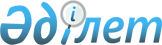 О проекте Закона Республики Казахстан "О дорожном движении"Постановление Правительства Республики Казахстан от 28 декабря 2012 года № 1688      Правительство Республики Казахстан ПОСТАНОВЛЯЕТ:

      внести на рассмотрение Мажилиса Парламента Республики Казахстан проект Закона Республики Казахстан «О дорожном движении».      Премьер-Министр

      Республики Казахстан                       С. АхметовПроект ЗАКОН РЕСПУБЛИКИ КАЗАХСТАН «О дорожном движении»      Настоящий Закон устанавливает правовые основы и общие условия функционирования дорожного движения и обеспечения его безопасности. Глава 1. Общие положения      Статья 1. Понятия, используемые в настоящем Законе      В настоящем Законе используются следующие основные понятия:

      1) автомагистраль – дорога, специально запроектированная и построенная (или реконструированная) для движения транспортных средств, которая не обслуживает придорожные владения. Доступ на нее возможен только с других дорог через развязки в разных уровнях. Эта дорога:

      имеет раздельные проезжие части для движения в разных направлениях, отделенные друг от друга разделительной полосой, не предназначенной для движения;

      не имеет пересечений в одном уровне с другими дорогами, железнодорожными и трамвайными путями и пешеходными дорожками;

      специально обозначена как автомагистраль;

      2) автомобиль – механическое транспортное средство, предназначенное для движения по дорогам и перевозки по ним людей или грузов или оборудования, установленного на нем, или буксировки по дорогам транспортных средств, предназначенных для перевозки людей, грузов, или оборудования, установленного на нем, в том числе включая троллейбусы;

      3) парковка – место бесплатной стоянки транспортного средства, представляющее собой участок дороги, организованной в соответствии с правилами дорожного движения и другими техническими нормативными правовыми актами, утвержденными в установленном порядке; 

      4) автомобиль особого назначения – транспортное средство, предназначенное для перевозки охраняемых лиц;

      5) остановка – преднамеренное прекращение движения транспортного средства на время до 5 минут, а также на большее, если это необходимо для посадки или высадки пассажиров либо загрузки или разгрузки транспортного средства;

      6) велосипед – транспортное средство, кроме инвалидных колясок, имеющих два колеса или более и приводимое в движение мускульной силой людей, находящихся на нем;

      7) велосипедная дорожка – отдельная дорога или часть дороги, предназначенная для движения велосипедов и обозначенная соответствующим знаком. Велосипедная дорожка конструктивно отделяется от других дорог или от других элементов одной и той же дороги;

      8) велосипедная полоса движения – полоса проезжей части, предназначенная для движения велосипедов. Велосипедная полоса отделяется от остальной проезжей части с помощью продольной дорожной разметки;

      9) населенный пункт – застроенная территория, въезды на которую и выезды с которой обозначены соответствующими знаками;

      10) пешеход – лицо, находящееся вне транспортного средства на дороге и не производящее на ней работу. К пешеходам приравниваются физические лица, передвигающиеся в инвалидных колясках без двигателя, ведущие велосипед, мопед, мотоцикл, везущие санки, тележку, детскую или инвалидную коляску;

      11) дорога – вся полоса отвода земли либо поверхность искусственного сооружения, обустроенная или приспособленная и используемая для движения транспортных средств, подлежащих государственному учету в порядке, установленном Правительством Республики Казахстан. Дорога включает в себя одну или несколько проезжих частей, а также трамвайные пути, тротуары, обочины и разделительные полосы при их наличии;

      12) дорожное движение – совокупность общественных отношений, возникающих в процессе перемещения людей и грузов с помощью транспортных средств или без таковых в пределах дорог, а также в процессе регулирования условий этого перемещения;

       13) правила дорожного движения – нормативный правовой акт, устанавливающий единый порядок дорожного движения на территории Республики Казахстан;

      14) участник дорожного движения – лицо, принимающее непосредственное участие в процессе дорожного движения в качестве пешехода, пассажира или водителя;

      15) дорожно-транспортное происшествие – событие, возникшее в процессе движения по дороге транспортного средства и с его участием, при котором погибли или ранены люди, повреждены транспортные средства, сооружения, грузы либо причинен иной материальный ущерб;

      16) безопасность дорожного движения – состояние дорожного движения, отражающее степень защищенности его участников от дорожно-транспортных происшествий и их последствий, а также от негативных воздействий дорожного движения на экологическую обстановку, физическое и психическое здоровье населения;

      17) обеспечение безопасности дорожного движения – деятельность, направленная на предотвращение дорожно-транспортных происшествий, негативных воздействий дорожного движения на экологическую обстановку, физическое и психическое здоровье населения, снижение тяжести их последствий, а также на устранение таких последствий;

      18) пассажир - лицо, находящееся на (в) транспортном средстве и не управляющее им;

      19) уполномоченный орган по обеспечению безопасности дорожного движения – центральный исполнительный орган и его территориальные подразделения столицы, городов республиканского и областного значения, осуществляющий руководство в пределах своей компетенции и межотраслевую координацию в сфере обеспечения безопасности дорожного движения;

      20) технические средства регулирования дорожного движения – дорожные знаки, дорожная разметка, светофоры (включая оборудование, определяющее программу их работы), регулирующие устройства на железнодорожных переездах, а также дорожные ограждения и направляющие устройства;

      21) организация дорожного движения – комплекс организационно-правовых, нормативно-методических, проектно-изыскательских, организационно-технических, контрольно-надзорных, распорядительных и других мероприятий по управлению дорожным движением;

      22) система управления рисками в сфере дорожного движения – это система администрирования, обеспечивающая проведение эффективного планирования и проведения контрольных мероприятий, базирующаяся на принципах выборочности, оптимального распределения ресурсов на наиболее приоритетные направления контрольной деятельности;

      23) аудит безопасности дорожного движения – это метод контроля, проводимый аудиторской организацией по заданию заказчика на разных стадиях технологической готовности дороги, транспортного средства, для раннего выявления причин дорожно-транспортных происшествий и их устранения путем коррекции конструкции дороги и транспортного средства;

      24) проезжая часть дороги – часть дороги, используемая для движения транспортных средств;

      25) владельцы дорог – физические или юридические лица, являющиеся собственниками дорог или осуществляющие деятельность по управлению дорогами на праве хозяйственного ведения или оперативного управления;

      26) водитель – лицо, управляющее транспортным средством (включая велосипеды), погонщик, ведущий по дороге вьючных или верховых животных или стадо;

      27) водительское удостоверение – это документ, подтверждающий право управления транспортным средством соответствующей категории. Водительским удостоверением также считается документ, выдаваемый взамен изъятого или утраченного на установленный законодательством срок, при наличии документа, удостоверяющего личность владельца;

      28) интеллектуальная транспортная система – комплекс взаимосвязанных автоматизированных систем, обеспечивающих управление и контроль за дорожным движением;

      29) транспортное средство – устройство, предназначенное для перевозки по дорогам людей, грузов или оборудования, установленного на нем;

      30) владелец транспортного средства – собственник транспортного средства, а также лицо, владеющее транспортным средством на праве хозяйственного ведения или праве оперативного управления либо на ином законном основании (право аренды, доверенность на право управления транспортным средством, распоряжение соответствующего органа о передаче этому лицу транспортного средства). Не является владельцем транспортного средства лицо, управляющее транспортным средством в силу исполнения своих служебных или трудовых обязанностей, в том числе на основании трудового или гражданско-правового договора с собственником или иным владельцем транспортного средства;

      31) свидетельство о государственной регистрации транспортного средства – документ, подтверждающий допуск транспортного средства к участию в дорожном движении;

      32) активная безопасность транспортных средств – совокупность конструктивных и эксплуатационных свойств транспортных средств, направленных на предотвращение дорожно-транспортных происшествий и исключение предпосылок их возникновения, связанных с конструктивными особенностями транспортного средства;

      33) пассивная безопасность транспортных средств – совокупность конструктивных и эксплуатационных характеристик транспортных средств, направленных на снижение тяжести дорожно-транспортных происшествий;

      34) уполномоченный орган в области транспорта и коммуникаций – центральный исполнительный орган, осуществляющий руководство в области автомобильного транспорта, а также в пределах, предусмотренных законодательством Республики Казахстан, межотраслевую координацию;

      35) регион деятельности – территория, определенная уполномоченным органом в области транспорта и коммуникаций по принципу распределения зарегистрированных механических транспортных средств и прицепов к ним;

      36) государственный доклад – ежегодный отчет о состоянии безопасности дорожного движения;

      37) государственный регистрационный номерной знак – изделие, являющееся собственностью государства и содержащее индивидуальное буквенно-цифровое обозначение, присваиваемое механическому транспортному средству регистрирующим органом и изготовленное в соответствии с требованиями национального стандарта, устанавливаемое в вертикальном положении перпендикулярно среднему продольному сечению транспортного средства, под которым он зарегистрирован в государственной системе учета транспортных средств. Данное понятие распространяется на номерные знаки «Транзит»;

      38) механическое транспортное средство – самоходное дорожное транспортное средство, приводимое в движение двигателем, за исключением мопедов и рельсовых транспортных средств. Понятие распространяется также на тракторы и самоходные машины при их участии в дорожном движении;

      39)эксплуатация механического транспортного средства – стадия «жизненного цикла» механического транспортного средства, включающая его использование по назначению с момента его регистрации до момента утилизации;

      40) единая информационная система обязательного технического осмотра механических транспортных средств и прицепов к ним – электронная база данных, содержащая сведения о владельцах механических транспортных средств и прицепов к ним, механических транспортных средствах и прицепов к ним, результатах проведения обязательного технического осмотра, выданных международных сертификатах технического осмотра;

      41) мопед – двух- или трехколесное транспортное средство, снабженное двигателем внутреннего сгорания с объемом цилиндра, не превышающим 50 кубических сантиметров. К мопедам приравниваются велосипеды с подвесным двигателем, мокики, скутера и другие транспортные средства с аналогичными характеристиками;

      42) мотоцикл – двухколесное механическое транспортное средство с боковым прицепом или без него, имеющее двигатель. К мотоциклам приравниваются трех- и четырехколесные транспортные средства, вес которых без нагрузки не превышает 400 килограмм, скутеры с объемом цилиндра, превышающим 50 кубических сантиметров и другие транспортные средства с аналогичными характеристиками;

      43) обязательный технический осмотр – периодический процесс диагностирования технического состояния механических транспортных средств и прицепов к ним на соответствие требованиям, установленным законодательством Республики Казахстан;

      44) стационарная линия технического осмотра – комплекс, оснащенный средствами диагностирования механических транспортных средств и прицепов к ним для проведения обязательного технического осмотра, расположенный в здании или сооружении;

      45) мобильная линия технического осмотра – передвижной комплекс, состоящий из специального транспортного средства, оснащенного средствами диагностирования механических транспортных средств и прицепов к ним для проведения обязательного технического осмотра;

      46) центр технического осмотра – юридическое лицо, индивидуальный предприниматель, зарегистрированный в установленном порядке для выполнения работ по диагностированию технического состояния механических транспортных средств и прицепов к ним, имеющие для этих целей стационарную и (или) мобильную линию технического осмотра;

      47) диагностическая карта технического осмотра – документ, содержащий сведения о владельце и механическом транспортном средстве и прицепов к нему с перечнем параметров технического состояния механического транспортного средства и прицепов к нему и результатах обязательного технического осмотра;

      48) оператор технического осмотра – юридическое лицо или индивидуальный предприниматель, осуществляющие деятельность по проведению обязательного технического осмотра и включенные в реестр операторов технического осмотра;

      49) реестр операторов технического осмотра – единый перечень операторов технического осмотра, ведение которого осуществляется уполномоченным органом в области транспорта и коммуникаций;

      50) стоянка (паркинг) – преднамеренное прекращение движения транспортного средства на время более 5 минут по причинам, не связанным с посадкой или высадкой пассажиров либо загрузкой или разгрузкой транспортного средства, в местах, представляющих собой специально оборудованное здание (часть здания), сооружение (часть сооружения), включая одно- или многоуровневое инженерное сооружение, или специальную открытую площадку, предназначенную для хранения (стоянки) транспортных средств и организованную в соответствии с правилами дорожного движения и другими техническими нормативными правовыми актами;

      51) прицеп – транспортное средство, не оборудованное двигателем и предназначенное для движения в составе с механическим транспортным средством. Понятие распространяется также на полуприцепы и прицепы-роспуски;

      52) международный сертификат технического осмотра – документ, являющийся бланком строгой отчетности и подтверждающий факт прохождения обязательного технического осмотра механическим транспортным средством категорий M2, M3, N2 и N3 с максимальной массой более 3500 килограмм, используемым в международном автомобильном сообщении, и соответствия требованиям, установленным международными договорами, ратифицированными Республикой Казахстан.      Статья 2. Законодательство Республики Казахстан

                 о дорожном движении      1. Законодательство Республики Казахстан о дорожном движении основывается на Конституции Республики Казахстан и состоит из настоящего Закона, иных нормативных правовых актов Республики Казахстан.

      2. Если международными договорами, ратифицированными Республикой Казахстан, устанавливаются иные правила, чем те, которые установлены настоящим Законом, то применяются правила международных договоров.      Статья 3. Основные принципы дорожного движения      Основными принципами дорожного движения являются:

      приоритет жизни и здоровья граждан, участвующих в дорожном движении, над экономическими результатами хозяйственной деятельности;

      приоритет ответственности государства за обеспечение безопасности дорожного движения над ответственностью граждан, участвующих в дорожном движении;

      соблюдение интересов граждан, общества и государства при обеспечении безопасности дорожного движения;

      системный подход к обеспечению безопасности дорожного движения.      Статья 4. Система обеспечения безопасности

                 дорожного движения      Система обеспечения безопасности дорожного движения является средством реализации государственной политики и включает в себя правовые нормы, регулирующие отношения в сфере обеспечения безопасности дорожного движения, совокупность центральных и местных исполнительных органов, юридических лиц, независимо от форм собственности, общественных организаций и объединений, участников дорожного движения, средств и мер, обеспечивающих безопасность дорожного движения и ликвидацию последствий дорожно-транспортных происшествий. Глава 2. Государственное управление и политика в сфере 

дорожного движения      Статья 5. Государственное управление в сфере

                 дорожного движения      1. Государственное управление в сфере дорожного движения включает в себя:

      1) проведение государственной политики в сфере дорожного движения;

      2) финансирование мероприятий в сфере дорожного движения и обеспечения его безопасности;

      3) обеспечение обязательного страхования гражданско-правовой ответственности владельцев транспортных средств и перевозчиков перед пассажирами;

      4) ведение статистической отчетности и государственного учета основных целевых показателей состояния дорожного движения и обеспечения его безопасности;

      5) разработку, утверждение и реализацию в установленном порядке законодательных, иных нормативных правовых актов по вопросам обеспечения безопасности дорожного движения;

      6) установление компетенции Правительства Республики Казахстан, центральных, местных представительных и исполнительных органов;

      7) координацию деятельности центральных и местных исполнительных органов, общественных организаций и объединений, юридических и физических лиц в целях предупреждения дорожно-транспортных происшествий и снижения тяжести их последствий;

      8) обеспечение функционирования системы управления рисками в сфере дорожного движения и обеспечения его безопасности;

      9) обеспечение безопасности дорожного движения и устранение последствий дорожно-транспортных происшествий;

      10) обеспечение безопасности дорог и их пропускной способности;

      11) обеспечение безопасности транспортных средств;

      12) обеспечение безопасного поведения пользователей дорог;

      13) осуществление международного сотрудничества;

      14) осуществление государственного надзора и контроля за выполнением законодательства Республики Казахстан, правил, стандартов, технических норм и других нормативных правовых актов в сфере обеспечения безопасности дорожного движения;

      15) иные формы управления в соответствии с законодательством Республики Казахстан.      Статья 6. Государственная политика

                 в сфере дорожного движения      1. Государственная политика Республики Казахстан в сфере дорожного движения направлена на обеспечение благоприятных условий для участников дорожного движения, предотвращение дорожно-транспортных происшествий и снижение тяжести их последствий.

      2. Основными направлениями государственной политики в сфере дорожного движения являются:

      1) обеспечение безопасности и доступности дорожного движения, комфортности и сервиса для его участников;

      2) обеспечение устойчивой транспортной системой;

      3) снижение рисков в дорожном движении;

      4) переход к безопасным транспортным средствам;

      5) стимулирование и поощрение использования общественного транспорта;

      6) обеспечение соблюдения правил дорожного движения;

      7) совершенствование системы оказания медицинской помощи пострадавшим в результате дорожно-транспортных происшествий;

      8) охрана окружающей среды в сфере дорожного движения;

      9) иные направления в сфере дорожного движения и обеспечения его безопасности в соответствии с Конституцией, настоящим Законом, законами Республики Казахстан и актами Президента Республики Казахстан и Правительства Республики Казахстан.      Статья 7. Финансирование деятельности в сфере

                 дорожного движения      Финансирование деятельности в сфере дорожного движения и обеспечения его безопасности осуществляется за счет бюджетных средств и иных источников, не запрещенных законодательством Республики Казахстан.      Статья 8. Государственная система учета показателей

                 состояния дорожного движения и обеспечения

                 его безопасности      1. На территории Республики Казахстан осуществляется единая государственная система учета показателей количества дорожно-транспортных происшествий, при которых погибли и/или ранены люди, повреждены транспортные средства, сооружения, грузы либо причинен иной материальный ущерб, а также правонарушений в сфере дорожного движения, других показателей, отражающих состояние дорожного движения и деятельности по обеспечению его безопасности.

      2. Информация о показателях, отражающих состояние дорожного движения и деятельности по обеспечению его безопасности, размещается на официальном сайте уполномоченного органа по обеспечению безопасности дорожного движения. Глава 3. Компетенция Правительства Республики Казахстан,

центральных и местных исполнительных органов в сфере дорожного

движения и обеспечения его безопасности      Статья 9. Компетенция Правительства Республики Казахстан      Правительство Республики Казахстан:

      1) разрабатывает и проводит на территории Республики Казахстан единую государственную политику в сфере дорожного движения и обеспечения его безопасности; 

      2) руководит деятельностью центральных и местных исполнительных органов, контролирует выполнение ими законов Республики Казахстан, актов Президента Республики Казахстан и Правительства Республики Казахстан в сфере дорожного движения и обеспечения его безопасности;

      3) осуществляет международное сотрудничество в сфере дорожного движения и обеспечения его безопасности;

      4) утверждает правила государственной регистрации транспортных средств, подготовки водителей механических транспортных средств, приема экзаменов и выдачи водительских удостоверений на право управления транспортными средствами;

      5) утверждает правила организации и проведения обязательного технического осмотра механических транспортных средств и прицепов к ним, периодичность прохождения обязательного технического осмотра механических транспортных средств и прицепов к ним;

      6) утверждает правила дорожного движения Республики Казахстан, основные положения по допуску транспортных средств к эксплуатации, перечень оперативных и специальных служб, транспорт которых подлежит оборудованию специальными световыми и звуковыми сигналами и окраске по специальным цветографическим схемам;

      7) утверждает правила проведения аудита безопасности дорожного движения и квалификационные требования к осуществлению деятельности по аудиту безопасности дорожного движения;

      8) утверждает правила проведения обязательного медицинского освидетельствовании кандидатов в водители механических транспортных средств и обязательного периодического медицинского переосвидетельствования водителей механических транспортных средств;

      9) утверждает правила проведения обязательных предрейсовых, послерейсовых и текущих медицинских осмотров водителей транспортных средств;

      10) утверждает правила предоставления, видов и объема медицинской помощи пострадавшим при дорожно-транспортных происшествиях;

      11) утверждает порядок прекращения или временного ограничения движения транспортных средств по дорогам, а также оплаты за пользование дорогами в пределах населенных пунктов и введения платного въезда определенных категорий транспортных средств в различные зоны населенных пунктов;

      12) утверждает методику определения стоимости услуг по проведению обязательного технического осмотра;

      13) выполняет иные функции, возложенные на него Конституцией, законами Республики Казахстан и актами Президента Республики Казахстан.      Статья 10. Компетенция уполномоченного органа по

                  обеспечению безопасности дорожного движения      Уполномоченный орган по обеспечению безопасности дорожного движения в пределах своей компетенции:

      1) реализует государственную политику в сфере дорожного движения и обеспечения его безопасности;

      2) разрабатывает правила государственной регистрации транспортных средств, подготовки водителей механических транспортных средств, приема экзаменов и выдачи водительских удостоверений на право управления транспортными средствами;

      3) разрабатывает правила дорожного движения Республики Казахстан, основные положения по допуску транспортных средств к эксплуатации, перечень оперативных и специальных служб, транспорт которых подлежит оборудованию специальными световыми и звуковыми сигналами и окраске по специальным цветографическим схемам;

      4) организует и осуществляет государственный контроль за дорожным движением и обеспечением его безопасности;

      5) вносит Правительству Республики Казахстан ежегодный государственный доклад о состоянии безопасности дорожного движения;

      6) осуществляет межотраслевую координацию деятельности государственных органов в области дорожного движения и обеспечения его безопасности;

      7) запрашивает и получает от центральных и местных исполнительных органов, организаций сведения о соблюдении ими законодательства Республики Казахстан в сфере дорожного движения и обеспечения его безопасности;

      8) организует научные исследования и научно-технические разработки в сфере дорожного движения и обеспечения его безопасности;

      9) утверждает формы и образцы бланков водительских удостоверений, свидетельства о регистрации транспортных средств, государственных регистрационных номерных знаков;

      10) утверждает порядок организации и проведения оценки степени рисков эксплуатируемых дорог на территории Республики Казахстан;

      11) разрабатывает правила направления для освидетельствования на состояние опьянения, освидетельствования на состояние опьянения и оформления его результатов;

      12) согласовывает нормативную, проектную и техническую документацию на проектирование, строительство, ремонт, содержание и управление дорог, в части обеспечения безопасности дорожного движения;

      13) согласовывает в установленном порядке документацию по территориально–транспортному планированию и организации дорожного движения;

      14) участвует в рабочих и государственных комиссиях по приемке в эксплуатацию автомобильных дорог, дорожных сооружений, железнодорожных переездов, линий городского электрического транспорта, жилых комплексов и отдельных зданий и сооружений, а также образцов новых транспортных средств;

      15) создает и эксплуатирует государственные информационные системы в сфере дорожного движения и обеспечения его безопасности;

      16) регулирует дорожное движение;

      17) ведет реестр физических и юридических лиц, подавших уведомление о начале осуществления деятельности по аудиту безопасности дорожного движения, а также утверждает формы реестров аудиторских и профессиональных организаций;

      18) ведет реестр физических и юридических лиц, подавших уведомление о начале осуществления деятельности по подготовке водителей транспортных средств, а также утверждает форму реестра профессиональных объединений;

      19) утверждает порядок аккредитации профессиональных организаций по аудиту безопасности дорожного движения;

      20) утверждает порядок аккредитации профессиональных объединений по подготовке водителей транспортных средств;

      21) осуществляет иные полномочия, предусмотренные настоящим Законом, иными законами Республики Казахстан, актами Президента Республики Казахстан и Правительства Республики Казахстан.      Статья 11. Компетенция уполномоченного органа в области

                  транспорта и коммуникаций      Уполномоченный орган в области транспорта и коммуникаций в пределах своей компетенции:

      1) осуществляет государственный контроль за соблюдением порядка проведения обязательного технического осмотра механических транспортных средств и прицепов к ним операторами технического осмотра;

      2) разрабатывает форму диагностической карты технического осмотра;

      3) разрабатывает порядок организации и осуществления юридическими лицами и индивидуальными предпринимателями деятельности по обеспечению безопасности перевозки пассажиров, и багажа легковыми такси и автобусами, а также грузов транспортными средствами, осуществляющими нерегулярные пассажирские и грузовые перевозки;

      4) ведет реестр операторов технического осмотра;

      5) осуществляет выдачу международных сертификатов технического осмотра;

      6) согласовывает график проведения обязательного технического осмотра механических транспортных средств и прицепов к ним в пределах региона деятельности;

      7) разрабатывает и утверждает формы ведомственной отчетности, проверочных листов, критерии оценки степени риска, ежегодные планы проверок в соответствии с Законом Республики Казахстан «О государственном контроле и надзоре в Республике Казахстан»;

      8) осуществляет иные полномочия, предусмотренные настоящим Законом, иными законами Республики Казахстан, актами Президента Республики Казахстан и Правительства Республики Казахстан.      Статья 12. Компетенция уполномоченного органа в области

                  здравоохранения      Уполномоченный орган в области здравоохранения в пределах своей компетенции:

      1) координирует взаимодействие государственных органов по медицинскому обеспечению безопасности дорожного движения;

      2) разрабатывает правила проведения обязательного медицинского освидетельствовании кандидатов в водители механических транспортных средств и обязательного периодического медицинского переосвидетельствования водителей механических транспортных средств;

      3) разрабатывает правила проведения обязательных предрейсовых, послерейсовых и текущих медицинских осмотров водителей транспортных средств;

      4) разрабатывает правила предоставления, видов и объема медицинской помощи пострадавшим при дорожно-транспортных происшествиях;

      5) утверждает перечень лекарственных средств и изделий медицинского назначения автомобильных аптечек первой медицинской помощи;

      6) утверждает перечень медицинских противопоказаний, при которых лицам запрещается управлять транспортными средствами;

      7) организует оказание своевременной медицинской помощи совместно с уполномоченным органом в области чрезвычайных ситуаций пострадавшим в дорожно-транспортных происшествиях;

      8) осуществляет иные полномочия, предусмотренные настоящим Законом, иными законами Республики Казахстан, актами Президента Республики Казахстан и Правительства Республики Казахстан.      Статья 13. Компетенция уполномоченного органа в области

                  образования      Уполномоченный орган в области образования в пределах своей компетенции:

      1) координирует взаимодействие государственных органов по повышению уровня образования учащихся общеобразовательных школ в сфере безопасности дорожного движения;

      2) утверждает учебные программы по обучению детей правилам дорожного движения;

      3) формирует и утверждает перечень учебников, учебно-методических комплексов, пособий и другой дополнительной литературы, в том числе на электронных носителях, разрешенных к использованию в организациях образования;

      4) осуществляет иные полномочия, предусмотренные настоящим Законом, иными законами Республики Казахстан, актами Президента Республики Казахстан и Правительства Республики Казахстан.      Статья 14. Компетенция уполномоченного органа в области

                  внешнеполитической деятельности      1. Уполномоченный орган в области внешнеполитической деятельности в пределах своей компетенции:

      1) обеспечивает координацию деятельности Республики Казахстан с международными организациями и государствами в области дорожного движения и обеспечения его безопасности;

      2) взаимодействует с уполномоченным органом по обеспечению безопасности дорожного движения в разработке образцов регистрационных знаков на автотранспортные средства дипломатических представительств, консульских учреждений иностранных государств, представительств международных организаций, иностранцев, лиц без гражданства, филиалов и представительств иностранных компаний, юридических лиц с иностранным участием, другой специальной продукции, необходимой для допуска транспортных средств и их водителей к участию в международном дорожном движении;

      3) участвует в обеспечении безопасности дорожного движения среди водителей транспортных средств дипломатических представительств, консульских учреждений иностранных государств, представительств международных организаций, иностранцев, лиц без гражданства, филиалов и представительств иностранных компаний, юридических лиц с иностранным участием;

      4) организует взаимодействие уполномоченного органа по обеспечению безопасности дорожного движения с дипломатическими представительствами, консульскими учреждениями иностранных государств, представительствами международных организаций, иностранцами и лицами без гражданства, филиалами и представительствами иностранных компаний, юридическими лицами с иностранным участием в проведении государственной регистрации отдельных видов механических транспортных средств и прицепов к ним, приеме экзаменов и выдаче водительских удостоверений, а также оказание соответствующей правовой помощи;

      5) организует проведение обязательного технического осмотра механических транспортных средств и прицепов к ним дипломатических представительств, консульских учреждений иностранных государств, представительств международных организаций, иностранцев, лиц без гражданства, филиалов и представительств иностранных компаний, юридических лиц с иностранным участием;

      6) осуществляет иные полномочия, предусмотренные настоящим Законом, иными законами Республики Казахстан, актами Президента Республики Казахстан и Правительства Республики Казахстан.

      2. Функции, указанные в подпунктах 2) - 6) пункта 1 настоящей статьи, возлагаются уполномоченным органом в области внешнеполитической деятельности на подведомственную организацию по работе с дипломатическим корпусом.      Статья 15. Компетенция уполномоченного органа в области

                  чрезвычайных ситуаций      Уполномоченный орган в области чрезвычайных ситуаций в пределах своей компетенции:

      1) организует координацию взаимодействий государственных органов при ликвидации чрезвычайных ситуации, в результате последствий дорожно-транспортных происшествий;

      2) выдает государственным органам и организациям предписания по ликвидации чрезвычайных ситуаций, возникших в результате дорожно-транспортных происшествий, имеющих обязательную силу;

      3) мобилизует материально-технические ресурсы при ликвидации чрезвычайных ситуаций, возникщих в результате дорожно-транспортных происшествий;

      4) обеспечивает деятельность аварийно-спасательных служб (в том числе аэромобильных отрядов), задействованных в ликвидации чрезвычайных ситуаций, возникших в результате последствий дорожно-транспортных происшествий;

      5) создает, организует и обеспечивает деятельность трассовых медико-спасательных пунктов;

      6) осуществляет иные полномочия, предусмотренные настоящим Законом, иными Законами Республики Казахстан, актами Президента Республики Казахстан и Правительства Республики Казахстан.      Статья 16. Компетенция областных (города республиканского

                  значения, столицы) и районных (городов

                  областного значения) представительных и

                  исполнительных органов      1. Областные (города республиканского значения, столицы) и районные (городов областного значения) представительные органы в пределах своей компетенции:

      1) при утверждении местного бюджета определяют объемы финансирования мероприятий по организации дорожного движения и транспортному планированию;

      2) рассматривают отчеты руководителей областных (города республиканского значения, столицы) и районных (городов областного значения) исполнительных органов по вопросам обеспечения безопасности дорожного движения;

      3) осуществляют в соответствии с законодательством Республики Казахстан иные полномочия по обеспечению прав и законных интересов граждан.

      2. Областные (города республиканского значения, столицы) и районные (городов областного значения) исполнительные органы в сфере обеспечения безопасности дорожного движения в пределах своей компетенции и региона:

      1) обеспечивают безопасность дорожного движения на соответствующей территории;

      2) организуют и проводят комплекс мер по медицинскому обеспечению безопасности дорожного движения и контролируют их исполнение;

      3) обеспечивают выполнение и контроль за всеми видами работ по строительству, реконструкции, ремонту, внедрению и содержанию технических средств регулирования дорожного движения на дорогах областного и районного значения, улицах населенных пунктов;

      4) разрабатывают и реализуют мероприятия по организации дорожного движения на дорогах;

      5) обеспечивают в градостроительной документации наличие документации по территориально-транспортному планированию и организации дорожного движения;

      6) создают специализированные структуры для реализации функций по организации дорожного движения на улично-дорожных сетях городов и регионов;

      7) осуществляют мониторинг потерь от дорожно-транспортных происшествий и бюджетных затрат на обеспечение безопасности дорожного движения, а также эффективности принимаемых мер на снижение уровня аварийности на дорогах;

      8) принимают меры по снижению транспортной нагрузки на населенные пункты путем:

      разработки, принятия и выполнения генерального плана населенных пунктов с учетом снижения использования личных транспортных средств за счет развития общественного пассажирского транспорта;

      установления специальных зон организации дорожного движения путем введения различных ограничений на въезд транспортных средств на отдельные городские территории;

      информационного обеспечения дорожного движения в населенных пунктах;

      9) ликвидируют последствия дорожно-транспортных происшествий для восстановления дорожного движения на дорогах;

      10) осуществляют в интересах местного государственного управления иные полномочия, возлагаемые на него законодательством Республики Казахстан.      Статья 17. Координация деятельности в сфере организации

                  дорожного движения и обеспечения его

                  безопасности      1. Координация деятельности в сфере организации дорожного движения и обеспечения его безопасности осуществляется путем разработки и осуществления государственными органами, юридическими и физическими лицами согласованных действий в целях повышения эффективности работы по своевременному предупреждению дорожно-транспортных происшествий, устранению причин и условий, способствующих их совершению, и снижению тяжести их последствий.

      2. Основными задачами координационной деятельности являются:

      1) оценка эффективности деятельности государственных органов, юридических и физических лиц;

      2) выработка предложений по совершенствованию законодательства Республики Казахстан в сфере дорожного движения и обеспечения его безопасности;

      3) заслушивание отчетов руководителей и должностных лиц о проводимой ими работе и выработка предложений по совершенствованию их деятельности в сфере организации дорожного движения и обеспечения его безопасности;

      4) внесение в государственные органы и организации предложений о привлечении должностных лиц к дисциплинарной и иной ответственности за непринятие мер по организации дорожного движения и обеспечению его безопасности. Глава 4. Система управления рисками и государственный контроль

в сфере дорожного движения      Статья 18. Риски в сфере дорожного движения      1. Возникновение дорожно-транспортных происшествий и их последствий возможно в результате имеющихся рисков в сфере дорожного движения, связанных с осуществлением деятельности по следующим направлениям:

      1) риск организаций, осуществляющих грузовые и пассажирские перевозки – риск выпуска в эксплуатацию транспортных средств, имеющих технические неисправности, а также допуска к управлению транспортными средствами лиц, состояние здоровья которых не обеспечивает безопасное управление ими;

      2) риск управляющих автомобильными дорогами, железнодорожных переездов и других дорожных сооружений – риск содержания дорог, железнодорожных переездов и других дорожных сооружений с нарушением требований их эксплуатации;

      3) риск медицинских организаций – риск оказания несвоевременной медицинской помощи пострадавшим в результате дорожно-транспортного происшествия;

      4) риск учебных организаций – риск некачественного обучения кандидатов в водители транспортных средств и детей правилам дорожного движения в результате нарушения требований, установленных законодательством Республики Казахстан;

      5) риск проектных и строительных организаций – риск проектирования, строительства и реконструкции дорог и объектов дорожной инфраструктуры без учета требований безопасности дорожного движения;

      6) риск организаций, выполняющих работы и предоставляющих услуги по техническому обслуживанию и ремонту транспортных средств – риск проведения технического обслуживания и ремонта транспортных средств с нарушениями норм и правил, установленных заводами-изготовителями транспортных средств, требований технических регламентов о безопасности колесных транспортных средств и требований к выбросам вредных (загрязняющих) веществ транспортных средств;

      7) риск организаций осуществляющих проектирование и производство транспортных средств – риск:

      проектирования и производства транспортных средств без учета требований их безопасности в условиях дорожного движения;

      несовершенства конструкции, технологических процессов или систем контроля продукции серийного и массового производства, не позволяющие обеспечить выполнение требований безопасности в отношении производимых транспортных средств и их компонентов;

      8) риск органов по подтверждению соответствия и испытательных лабораторий – риск:

      подтверждения соответствия транспортных средств, предметов оборудования и запасных частей, устанавливаемых и или используемых на них с нарушениями требований, предусмотренных в области технического регулирования безопасности транспортных средств;

      совершения дорожно-транспортного происшествия вследствие несовершенства, отсутствия или технических неисправностей отдельных элементов конструкции нового транспортного средства;

      несовершенства технологических процессов или систем контроля продукции серийного и массового производства, не позволяющие обеспечить выполнение требований безопасности в отношении вводимых в эксплуатацию новых транспортных средств и их компонентов;

      9) риск организаций, осуществляющих технический осмотр – риск:

      несовершенства технологических процессов или систем контроля линий технического осмотра транспортных средств, не позволяющие обеспечить выполнение требований безопасности в отношении эксплуатируемых транспортных средств и их компонентов;

      некачественного проведения технического осмотра механических транспортных средств в результате нарушения требований, установленных законодательством Республики Казахстан;

      10) риск торгующих организаций – риск продажи транспортных средств, предметов оборудования и запасных частей, которые могут быть установлены и/или использованы на транспортных средствах, не соответствующих техническим требованиям безопасности транспортных средств.

      2. Государственные органы в пределах своей компетенции разрабатывают и утверждают систему управления рисками в области обеспечения безопасности дорожного движения с учетом перечисленных рисков.      Статья 19. Система управления рисками и внутреннего

                  контроля в сфере дорожного движения      1.Система управления рисками в сфере дорожного движения направлена на минимизацию вероятности возникновения дорожно-транспортных происшествий, а также тяжелых последствий (гибели и травматизма людей) в результате дорожно-транспортных происшествий.

      2. Система управления рисками в сфере дорожного движения постоянно структурированный процесс, осуществляемый государственными органами в сфере дорожного движения для выявления, оценки, мониторинга, снижения рисков и их последствий, влияющих на состояние безопасности дорожного движения.

      3. Процесс управления рисками включает следующие этапы:

      1) определение рисков:

      оценка риска и рискообразующих факторов (систематическое и постоянное отслеживание, анализ всех возможных причин дорожно-транспортных происшествий, качественная оценка их вероятности и размеров);

      классификация рисков (исследование специфики рисков и факторов, которые приводят к их возникновению, влияют на их развитие, экспертные оценки исторических данных, карта рисков);

      2) измерение (оценка) рисков, периодичность проведения которого устанавливается в зависимости от значимости риска, но не реже двух раз в год;

      3) осуществление анализа рисков;

      4) выбор и применение метода управления рисками;

      5) корректирование системы управления рисками;

      6) планирование и проведение контрольных мероприятий.

      4. Государственные органы, осуществляющие деятельность в сфере дорожного движения, формируют систему управления рисками и внутреннего контроля, которая должна содержать:

      1) полномочия и функциональные обязанности по управлению рисками и внутреннему контролю должностных лиц центральных и местных исполнительных органов, их ответственность;

      2) процедуры по управлению рисками и внутреннему контролю; 

      3) лимиты на допустимый размер рисков в отдельности по их классификации в сфере дорожного движения и обеспечения его безопасности;

      4) внутренние процедуры представления отчетности по управлению рисками и внутреннему контролю уполномоченному органу по обеспечению безопасности дорожного движения, центральным и местным исполнительным органам;

      5) внутренние критерии оценки эффективности системы управления рисками.

      Порядок формирования системы управления рисками и внутреннего контроля устанавливается центральными и местными исполнительными органами в пределах их компетенции.

      5. Государственные органы, осуществляющие деятельность в сфере дорожного движения, должны иметь систему управления рисками и внутреннего контроля, соответствующую требованиям, установленным ими в пределах их компетенции.

      6. Планирование контрольной деятельности государственными органами осуществляется на основании системы управления рисками.      Статья 20. Оценка степени риска эксплуатируемых дорог и

                  транспортных средств      1. Оценка степени риска эксплуатируемых дорог и транспортных средств является системой управления качеством (безопасности) и рисками эксплуатируемых дорог и транспортных средств, проводимых аудиторской организацией по безопасности дорожного движения.

      2. Оценка степени риска эксплуатируемых дорог и транспортных средств направлена на выявление дорог и транспортных средств с высокой, средней и незначительной степенью риска подверженности дорожно-транспортным происшествиям в целях информирования участников дорожного движения о состоянии их безопасности, стимулирования владельцев дорог и производителей транспортных средств к обеспечению безопасности эксплуатируемых дорог и транспортных средств, а также принятия соответствующих мер, предусмотренных законодательством в сфере государственного контроля и надзора.

      3. Оценка степени риска эксплуатируемых дорог и транспортных средств проводится аудиторской организацией, осуществляющей аудит безопасности дорожного движения по собственной инициативе либо заданию заказчика.

      4. Аудиторские организации осуществляют свою деятельность по оценке уровня безопасности эксплуатируемых дорог и транспортных средств во взаимодействии с уполномоченным органом по обеспечению безопасности дорожного движения, владельцами дорог и неправительственными организациями в следующих направлениях:

      1) оценка уровня безопасности эксплуатируемых дорог и транспортных средств с высокой степенью риска совершения дорожно-транспортных происшествий;

      2) разработка планов инвестиций в безопасность дорожного движения на эксплуатируемых дорогах с высокой степенью риска совершения дорожно-транспортных происшествий;

      3) предоставление обучения, технологий и поддержки в целях повышения безопасности эксплуатируемых дорог и транспортных средств;

      4) отслеживание показателей безопасности дорожного движения для осуществления мониторинга вложения финансовых средств и оценки эффективности таких вложений на состояние безопасности дорожного движения.

      5. Оценка степени риска эксплуатируемых дорог и транспортных средств осуществляется на основе:

      1) проведения инспекции эксплуатируемых дорог и транспортных средств с помощью специального оборудования, программного обеспечения и специалистов в сфере обеспечения безопасности дорожного движения;

      2) создания системы оценки степени риска эксплуатируемых дорог и транспортных средств по результатам их инспектирования в целях объективного измерения конструктивной безопасности дорог и транспортных средств для их пользователей по степени защищенности участников дорожного движения от дорожно-транспортных происшествий и негативных воздействий на экологическую обстановку, физическое и психическое состояние здоровье населения;

      3) картирования зон риска эксплуатируемых дорог на основе статистических данных о дорожно-транспортных происшествиях с тяжкими последствиями путем составления карты риска дорог с нанесением фактического количества гибели и ранений людей в результате дорожно-транспортных происшествий на различных участках дороги и стандартных цветовых кодов, показывающих риск гибели и ранений людей в дорожно-транспортных происшествиях.

      Карты риска дорог отражают суммарный риск, возникающий в результате взаимодействия пешеходов, велосипедистов, мотоциклистов друг с другом, транспортными средствами и конструктивными характеристиками дорог и определяют конкретные аварийно-опасные участки дорог;

      4) формирования доступных и экономически целесообразных планов инвестиций в безопасность дорожного движения для совершенствования эксплуатируемых дорог, сопровождающиеся практическими рекомендациями по их реализации;

      5) формирования и поддержания возможностей аудиторских организаций по безопасности дорожного движения посредством обучения и оказания практической помощи в применении технологий и программного обеспечения оценки уровня безопасности эксплуатируемых дорог.

      6. Уполномоченный орган по обеспечению безопасности дорожного движения организует функционирование системы оценки степени рисков эксплуатируемых дорог и транспортных средств, обнародует в средствах массовой информации рейтинг уровня безопасности эксплуатируемых дорог и транспортных средств, а также карты риска дорог либо сведения из них по конкретным аварийно-опасным участкам дорог.

      7. Владельцы дорог принимают меры по повышению уровня безопасности дорог путем их усовершенствования.      Статья 21. Государственный контроль в сфере обеспечения

                  безопасности дорожного движения      1. Государственный контроль в сфере обеспечения безопасности дорожного движения осуществляется уполномоченными государственными органами в пределах их компетенции, установленной настоящим Законом в форме проверки и иных формах.

      2. Координацию деятельности по выполнению контрольных функций уполномоченных государственных органов осуществляет уполномоченный орган по обеспечению безопасности дорожного движения.

      3. Контроль и надзор осуществляется в соответствии с Законом Республики Казахстан «О государственном контроле и надзоре в Республике Казахстан».      Статья 22. Должностные лица, осуществляющие

                  государственный контроль в сфере обеспечения

                  безопасности дорожного движения      К должностным лицам, осуществляющим государственный контроль, относятся:

      1) главный государственный инспектор Республики Казахстан по обеспечению безопасности дорожного движения - руководитель ведомства уполномоченного органа по обеспечению безопасности дорожного движения;

      2) заместители главного государственного инспектора Республики Казахстан по обеспечению безопасности дорожного движения - заместители руководителя ведомства уполномоченного органа по обеспечению безопасности дорожного движения;

      3) государственные инспекторы Республики Казахстан по обеспечению безопасности дорожного движения - специалисты по государственному контролю ведомства уполномоченного органа по обеспечению безопасности дорожного движения;

      4) главные государственные инспекторы областей, города республиканского значения, столицы по обеспечению безопасности дорожного движения - руководители территориальных подразделений уполномоченного органа по обеспечению безопасности дорожного движения;

      5) заместители главных государственных инспекторов областей, города республиканского значения, столицы по обеспечению безопасности дорожного движения - заместители руководителей территориальных подразделений уполномоченного органа по обеспечению безопасности дорожного движения;

      6) государственные инспекторы областей, города республиканского значения, столицы, городов областного значения, районов по обеспечению безопасности дорожного движения - специалисты по государственному контролю территориальных подразделений уполномоченного органа по обеспечению безопасности дорожного движения.      Статья 23. Права и обязанности должностных лиц

                  уполномоченного органа по обеспечению

                  безопасности дорожного движения при

                  осуществлении государственного контроля

                  в сфере дорожного движения и обеспечения его

                  безопасности       1. Должностные лица уполномоченного органа по обеспечению безопасности дорожного движения, осуществляющие государственный контроль в сфере дорожного движения и обеспечения его безопасности, для выполнения возложенных на них обязанностей имеют право:

      1) давать юридическим лицам и должностным лицам обязательные для исполнения предписания об устранении нарушений нормативных правовых актов в сфере обеспечения безопасности дорожного движения, а в случае непринятия по таким предписаниям необходимых мер, привлекать виновных лиц к ответственности, предусмотренной законами Республики Казахстан. Предписания даются главными государственными инспекторами безопасности дорожного движения в соответствии с их компетенцией в письменной форме с указанием сроков представления информации о принимаемых мерах;

      2) временно ограничивать или запрещать дорожное движение, изменять его организацию на отдельных участках дорог при стихийных бедствиях, неблагоприятных дорожно-климатических условиях; при проведении массовых мероприятий в целях создания необходимых условий для безопасного движения транспортных средств и пешеходов либо если пользование транспортными средствами угрожает безопасности дорожного движения; если железнодорожные переезды не отвечают правилам их содержания в безопасном для дорожного движения состоянии; проведении на дорогах ремонтно-строительных и других работ; проведении антитеррористической операции; проведении мероприятий по предотвращению технологической аварии или ликвидации ее последствий;

      3) ограничивать или запрещать проведение на дорогах ремонтно-строительных и других работ, осуществляемых с нарушением требований нормативных правовых актов в сфере обеспечения безопасности дорожного движения;

      4) запрещать эксплуатацию транспортных средств и прицепов к ним, тракторов и других самоходных машин в случаях, предусмотренных законодательством Республики Казахстан, в том числе со снятием государственных регистрационных номерных знаков, до устранения причин, послуживших основанием для такого запрета, а также при наличии неисправностей и условий, перечень которых утверждается Правительством Республики Казахстан, а эксплуатацию троллейбусов и трамваев - при наличии неисправностей, предусмотренных соответствующими правилами технической эксплуатации; запрещать эксплуатацию транспортных средств, которые имеют скрытые, поддельные, измененные номера узлов и агрегатов либо государственные регистрационные номерные знаки, а равно при несоответствии маркировки транспортных средств данным, указанным в регистрационных документах;

      5) вызывать в установленном законом порядке граждан и должностных лиц по находящимся в производстве делам и материалам, получать от них необходимые объяснения, справки, документы (их копии);

      6) использовать для доставления в лечебные учреждения граждан, нуждающихся в срочной медицинской помощи, а также в других предусмотренных законодательством Республики Казахстан случаях транспортные средства предприятий, учреждений, организаций, общественных объединений и граждан, кроме транспортных средств, принадлежащих дипломатическим, консульским и иным представительствам иностранных государств, международным организациям, и транспортных средств специального назначения, с возмещением затрат в порядке, установленном Правительством Республики Казахстан;

      7) участвовать в выполнении возложенных на уполномоченный орган по обеспечению безопасности дорожного движения функций государственного заказчика по разработке и изготовлению технических средств контроля за соблюдением правил дорожного движения, аварийно-спасательного оборудования, применяемого на месте дорожно-транспортного происшествия в целях снижения тяжести его последствий, а также иных технических средств, автоматизированных систем и приборов, способствующих повышению безопасности дорожного движения;

      8) осуществлять в соответствии с законодательством Республики Казахстан задержание транспортных средств, находящихся в розыске;

      9) во взаимодействии с уполномоченными органами, предоставляющими государственные услуги населению, отказать в предоставлении государственной услуги лицу, имеющему своевременно неисполненное постановление по делу об административном правонарушении в сфере обеспечения безопасности дорожного движения, до ее исполнения.

      2. Должностные лица уполномоченного органа по обеспечению безопасности дорожного движения обязаны осуществлять контроль за соблюдением законодательства Республики Казахстан в сфере дорожного движения и обеспечения его безопасности.      Статья 24. Осуществление государственного контроля в сфере

                  обеспечения безопасности дорожного движения      1. Главный государственный инспектор Республики Казахстан по обеспечению безопасности дорожного движения имеет право по вопросам, относящимся к его компетенции:

      1) принимать участие в выработке и реализации основных направлений государственной политики в сфере обеспечения безопасности дорожного движения, а также в координации деятельности центральных и местных исполнительных органов Республики Казахстан;

      2) представлять уполномоченный орган по обеспечению безопасности дорожного движения во взаимоотношениях с Правительством Республики Казахстан, центральными и местными исполнительными органами;

      3) вести переписку от имени уполномоченного органа по обеспечению безопасности дорожного движения;

      4) запрашивать и получать от центральных и местных исполнительных органов Республики Казахстан, организаций и должностных лиц сведения о соблюдении законодательства Республики Казахстан в сфере обеспечения безопасности дорожного движения;

      5) вносить в центральные и местные исполнительные органы Республики Казахстан и организации предписания (постановления, представления, решения) об устранении нарушений законодательства Республики Казахстан в сфере дорожного движения и обеспечения его безопасности;

      6) представлять в соответствии с законодательством Республики Казахстан интересы Республики Казахстан в международных организациях и во взаимоотношениях с иностранными государствами;

      7) осуществлять руководство деятельностью главных государственных инспекторов областей, города республиканского значения, столицы по обеспечению безопасности дорожного движения.

      2. По результатам проведенного государственного контроля в зависимости от установленных нарушений требований законов Республики Казахстан и постановлений Правительства Республики Казахстан в сфере дорожной безопасности государственными инспекторами выносятся следующие акты:

      1) акт по результатам проведения проверки;

      2) протокол об административном правонарушении;

      3) предписание об устранении нарушений требований законов Республики Казахстан и постановлений Правительства Республики Казахстан в сфере дорожной безопасности;

      4) постановление о привлечении виновных лиц к административной ответственности, в случае нарушения законов Республики Казахстан и постановлений Правительства Республики Казахстан в сфере дорожной безопасности.

      3. Контролю за соблюдением норм, правил, технических регламентов и стандартов в сфере дорожной безопасности подлежат индивидуальные предприниматели, юридические и физические лица.

      4. Уполномоченный орган по обеспечению безопасности дорожного движения дает должностным и иным лицам обязательные для исполнения предписания об устранении нарушений требований действующих в Республике Казахстан правил, нормативов и стандартов по организации дорожного движения и обеспечению его безопасности, а также требований экологической безопасности механических транспортных средств, а в случае непринятия по этим предписаниям необходимых мер - привлекает виновных лиц к ответственности, установленной законами Республики Казахстан. Глава 5. Аудит безопасности дорожного движения      Статья 25. Аудит безопасности дорожного движения      1. Аудит безопасности дорожного движения проводится аудиторской организацией по заданию заказчика на разных стадиях технологической готовности дороги и транспортного средства в целях раннего выявления дефектов, допущенных планировщиками, проектировщиками, строительными подрядчиками или эксплуатирующими службами, которые создают риски в сфере дорожного движения, являющихся возможными причинами дорожно-транспортных происшествий, и их устранения путем коррекции конструкции дороги и транспортного средства.

      2. На всех стадиях технологического развития проекта дороги либо транспортного средства аудит безопасности требует решения следующих задач:

      1) сведение к минимуму вероятности возникновения дорожно-транспортных происшествий на стадии эксплуатации объекта;

      2) применение результативных решений для сведения к минимуму последствий вероятных дорожно-транспортных происшествий на тех участках дороги, где невозможно исключить риск полностью;

      3) исключение от эксплуатации дорог и транспортных средств дефектов, возникших в результате ошибок и упущений планировщиков, проектировщиков, строительных подрядчиков или эксплуатирующих служб;

      4) снижение затрат на последующих этапах технологического развития проекта дороги либо транспортного средства за счет выявления и исключения дефектов на предыдущих этапах.

      3. Аудит безопасности дорожного движения является системой управления качеством (безопасности) дорожного движения и выполняется на стадиях:

      1) обоснования (планирования);

      2) эскизного проектирования;

      3) детального проектирования (рабочего проекта);

      4) строительства новой дороги (перед открытием движения);

      5) эксплуатации действующей дороги (после открытия движения);

      6) сборки нового транспортного средства (испытания пассивной и активной безопасности новых транспортных средств перед выпуском их в эксплуатацию);

      7) эксплуатации транспортных средств (после выпуска в эксплуатацию).

      4. Аудит безопасности дорожного движения в зависимости от того, на какой стадии развития проекта он применен, подразделяется на следующие разновидности:

      1) при планировании дорог и улиц населенных пунктов;

      2) при разработке генеральных планов (схем развития и застройки) населенных пунктов;

      3) при строительстве или реконструкции дороги;

      4) эксплуатируемых дорог;

      5) дорожных объектов специфического назначения:

      временные изменения условий движения, связанные с проведением дорожных работ;

      оптимизации сигнализации (светофоры, дорожные знаки, разметка) для участков сети, более протяженных, чем один дорожный проект;

      условия безопасности для велосипедного движения;

      условия безопасности для пешеходного движения;

      6) пассивной и активной безопасности новых транспортных средств;

      7) эксплуатируемых транспортных средств.

      5. Аудит безопасности дорожного движения является обязательным на каждом этапе технологического развития проекта дорог и транспортного средства.      Статья 26. Аудиторская деятельность      1. Аудит безопасности дорожного движения проводится аудиторскими организациями, уведомивших уполномоченный орган по обеспечению безопасности дорожного движения о начале аудиторской деятельности и включенные в реестр аудита безопасности дорожного движения, содержащий сведения о лицах, осуществляющих деятельность по аудиту безопасности дорожного движения.

      2. Основанием для осуществления аудита безопасности дорожного движения является решение (приказ) уполномоченного органа по обеспечению безопасности дорожного движения об утверждении и включении аудиторской организации в реестр по аудиту безопасности дорожного движения.

      3. Аудиторская организация создается в организационно-правовой форме товарищества с ограниченной ответственностью. Иностранная организация признается аудиторской, если ее статус подтверждается компетентным органом договаривающейся стороны Конвенции о дорожном движении и о дорожных знаках и сигналах.

      4. Иностранные аудиторские организации осуществляют аудиторскую деятельность в Республике Казахстан только при образовании ими соответствующих аудиторских организаций - резидентов Республики Казахстан.

      5. Аудитор осуществляет свою деятельность в качестве аудитора только в составе одной аудиторской организации. Аудитор может быть участником только одной аудиторской организации.

      6. Для занятия аудитом безопасности дорожного движения аудиторские организации обязаны направить в уполномоченный орган по обеспечению безопасности дорожного движения письменное заявление с указанием наименования и приложением следующих документов:

      1) программы проведения аудита, в которой указываются методы и процесс проведения аудита безопасности дорожного движения;

      2) квалификации и профиля деятельности экспертов;

      3) информации о помещениях, в которых проводится аудит, а также о средствах, используемых для его проведения.

      7. Аудиторская организация, уведомившая уполномоченный орган по обеспечению безопасности дорожного движения о начале деятельности, к уведомлению прилагают копии:

      1) удостоверения личности (для физических лиц);

      2) свидетельства о государственной регистрации юридического лица (для юридического лица);

      3) плана работы аудиторской организации;

      4) правоустанавливающих документов, подтверждающих наличие материально-технической базы на праве собственности.

      8. Представленные документы рассматриваются уполномоченным органом по обеспечению безопасности дорожного движения в течение десяти календарных дней со дня получения заявления. В указанные сроки проводится осмотр соответствия помещений и используемых средств с выездом на место нахождения заявителя.      Статья 27. Основания отказа и запрета в занятии

                  деятельностью по проведению аудита безопасности

                  дорожного движения      1. Основаниями для отказа в занятии деятельностью по проведению аудита безопасности дорожного движения являются:

      1) невыполнение требований по организации деятельности, предусмотренной настоящей статьей;

      2) недостоверность указанных сведений в представленных документах.

      2. Отказ заявителю в занятии аудиторской деятельностью сообщается уполномоченным органом по обеспечению безопасности дорожного движения в течение десяти календарных дней, в письменном виде с указанием причин отказа.

      3. Запрещается вынесение решения об отказе в занятии деятельностью по основаниям, не предусмотренным настоящей статьей.

      4. После устранения причин, послуживших основанием для отказа, заявитель может повторно обратится в уполномоченный орган по обеспечению безопасности дорожного движения.

      5. Основаниями для запрещения занятия деятельностью по проведению аудита безопасности дорожного движения являются:

      1) заявление товарищества с ограниченной ответственностью о добровольном отказе в занятии деятельностью по аудиту безопасности дорожного движения;

      2) прекращение деятельности, ликвидация или реорганизация товарищества с ограниченной ответственностью в соответствии с законодательством Республики Казахстан;

      3) представление заведомо недостоверной информации о товариществе с ограниченной ответственностью при включении в реестр по аудиту безопасности дорожного движения.

      6. В течение трех рабочих дней со дня исключения из реестра товарищества с ограниченной ответственностью нарочно вручается или направляется соответствующее уведомление с указанием причины исключения.

      Исключение из реестра влечет прекращение деятельности товарищества с ограниченной ответственностью по аудиту безопасности дорожного движения.

      Правила проведения аудита безопасности дорожного движения и квалификационные требования к осуществлению деятельности по аудиту безопасности дорожного движения устанавливает Правительство Республики Казахстан.

      7. Контроль за проведением аудита безопасности дорожного движения и деятельностью аудиторских организаций осуществляется уполномоченным органом по безопасности дорожного движения в соответствии с Законом Республики Казахстан «О государственном контроле и надзоре в Республике Казахстан».      Статья 28. Профессиональные организации по аудиту

                  безопасности дорожного движения      1. Профессиональные организации по аудиту безопасности дорожного движения являются некоммерческими организациями и действуют на основании устава, принимаемого на общем собрании их членов.

      2. Структура и рабочие органы профессиональных организаций по аудиту безопасности дорожного движения определяются их уставами.

      3. Учредителями и участниками профессиональных организаций по аудиту безопасности дорожного движения могут быть только аудиторы и аудиторские организации. Аудиторы и аудиторские организации по аудиту безопасности дорожного движения выступают членами только одной профессиональной организации.

      Аудиторы - члены профессиональной организации имеют право избирать и быть избранными в их органы управления.

      4. Профессиональные организации по аудиту безопасности дорожного движения подлежат аккредитации в порядке, определяемом уполномоченным органом по обеспечению безопасности дорожного движения.

      5. Аккредитация профессиональной организации по аудиту безопасности дорожного движения подтверждается свидетельством об аккредитации по форме, утвержденной уполномоченным органом по обеспечению безопасности дорожного движения.

      Свидетельство об аккредитации действительно на всей территории Республики Казахстан.

      6. Свидетельство об аккредитации прекращает свое действие в следующих случаях:

      1) реорганизации или ликвидации юридического лица;

      2) представления заявления о добровольном прекращении действия свидетельства об аккредитации;

      3) неустранения причин, по которым уполномоченный орган по обеспечению безопасности дорожного движения приостановил действие свидетельства об аккредитации;

      4) неоднократного (два раза в течение последних двенадцати месяцев) приостановления свидетельства об аккредитации.

      В случае прекращения действия свидетельства об аккредитации по основаниям, предусмотренным в подпунктах 3) и 4) пункта 6 настоящей статьи, профессиональная организация не вправе обращаться в уполномоченный орган по обеспечению безопасности дорожного движения с целью прохождения аккредитации в течение двух лет.      Статья 29. Права и обязанности профессиональных

                  организаций по аудиту безопасности

                  дорожного движения      1. Профессиональные организации по аудиту безопасности дорожного движения вправе:

      1) осуществлять внешний контроль качества аудиторских организаций;

      2) проводить курсы по повышению квалификации аудиторов, выдавать сертификаты о прохождении курсов в порядке, установленном уполномоченным органом по обеспечению безопасности дорожного движения;

      3) анализировать, обобщать и распространять опыт работы аудиторов и аудиторских организаций;

      4) представлять интересы аудиторов и аудиторских организаций в государственных, общественных и международных организациях;

      5) рассматривать споры аудиторов, аудиторских организаций, являющихся их участниками, связанные с осуществлением аудиторской деятельности;

      6) проводить рейтинг аудиторских организаций и публиковать в периодических печатных изданиях;

      7) участвовать в работе международных организаций по вопросам аудита безопасности дорожного движения;

      8) разрабатывать, издавать и распространять учебную литературу, методические рекомендации, периодические печатные издания в области аудиторской деятельности;

      9) давать рекомендации по стандартам аудита и иным вопросам аудиторской деятельности;

      10) по итогам проведенного внешнего контроля качества исключать из профессиональной организации лиц, допустивших нарушения стандартов аудита и Кодекса этики;

      11) разрабатывать и утверждать учебные программы повышения квалификации аудиторов.

      2. Профессиональные организации по аудиту безопасности дорожного движения обязаны:

      1) соблюдать законодательство Республики Казахстан об аудиторской деятельности, стандарты аудита, Кодекс этики;

      2) в течение шести месяцев с момента получения аккредитации создать квалификационную комиссию;

      3) обеспечивать своих членов нормативными правовыми актами Республики Казахстан в области аудиторской деятельности;

      4) разрабатывать и принимать Кодекс этики;

      5) способствовать развитию аудита, повышению его эффективности, организации и координации деятельности аудиторов и аудиторских организаций;

      6) обеспечивать соблюдение аудиторами и аудиторскими организациями требований стандартов аудита, Кодекса этики;

      7) в случях принятия (выбытия, исключения) членов, а также изменения персонального состава рабочего органа управления, сообщать об этих изменениях уполномоченному органу по обеспечению безопасности дорожного движения.

      3. Профессиональные организации по аудиту безопасности дорожного движения обеспечивают разработку стандартов аудита безопасности дорожного движения.      Статья 30. Лишение свидетельства об аккредитации      1. Профессиональная организация по аудиту безопасности дорожного движения лишается свидетельства об аккредитации в случае, если:

      1) в течение шести месяцев с момента получения аккредитации не создает Квалификационную комиссию;

      2) десять процентов от средней численности, но не менее пяти аудиторских организаций - членов профессиональной организации за двенадцать календарных месяцев были исключены из реестра на осуществление аудиторской деятельности без ходатайства со стороны такой профессиональной организации;

      3) систематически (более двух раз подряд) в течение года нарушала правила аккредитации;

      4) предоставляла заведомо ложную информацию в уполномоченный орган по обеспечению безопасности дорожного движения о себе и своей деятельности;

      5) в течение трех месяцев не устранена причина, по которой вынесено предписание уполномоченного органа по обеспечению безопасности дорожного движения.

      2. Профессиональные организации по аудиту безопасности дорожного движения вправе обжаловать решение уполномоченного органа по обеспечению безопасности дорожного движения в судебном порядке.      Статья 31. Аттестация кандидатов на присвоение

                  квалификации «аудитор»      1. К аттестации допускаются лица, имеющие высшее образование и трудовой стаж не менее пяти лет в сфере обеспечения безопасности и/или организации дорожного движения.

      2. Лица, прошедшие аттестацию, получают квалификационное свидетельство о присвоении квалификации «аудитор» и личную печать аудитора с указанием номера квалификационного свидетельства, фамилии, собственного имени, а также, по желанию, - отчества.

      Решение о присвоении квалификации «аудитор» публикуется на государственном и русском языках в периодических печатных изданиях, определяемых квалификационной комиссией.

      3. Лица, не прошедшие аттестацию, допускаются к ее повторному прохождению по истечении трех месяцев с момента принятия решения квалификационной комиссией.      Статья 32. Квалификационные комиссии      1. Квалификационная комиссия создается профессиональной организацией, являющейся ее учредителем, с численностью не менее десяти аудиторских организаций.

      2. Квалификационная комиссия является некоммерческой организацией, созданной в организационно-правовой форме учреждения, и действует на основании положения (устава).

      3. Квалификационная комиссия не вправе создавать филиалы и представительства.

      4. В состав квалификационных комиссий входят по одному представителю от уполномоченного органа по обеспечению безопасности дорожного движения.

      5. Председателями квалификационных комиссий избираются аудиторы, занимающиеся аудиторской деятельностью, из числа их членов простым большинством голосов сроком на три года. Одно и то же лицо не может быть избрано председателем два раза подряд.

      6. Финансирование и материально-техническое обеспечение деятельности квалификационных комиссий осуществляются учредителями (участниками) за счет собственных средств и иных источников, не запрещенных законодательством Республики Казахстан.

      7. Квалификационная комиссия разрабатывает и утверждает программу аттестации кандидатов в аудиторы.

      8. Квалификационные комиссии обязаны представлять в уполномоченный орган по обеспечению безопасности дорожного движения в течение пятнадцати рабочих дней со дня принятия решения протокол заседания с указанием номера квалификационного свидетельства и нотариально удостоверенные копии документов, представленных в квалификационную комиссию лицами, которым была присвоена квалификация «аудитор».

      9. В случае нарушения порядка проведения аттестации кандидатов в аудиторы, уполномоченный орган по обеспечению безопасности дорожного движения вправе обжаловать решение квалификационных комиссий в судебном порядке.      Статья 33. Лишение квалификационного свидетельства

                  «аудитор»      1. Лишение квалификационного свидетельства «аудитор» осуществляется в порядке, установленном Кодексом Республики Казахстан об административных правонарушениях.

      2. Решение о лишении квалификационного свидетельства «аудитор» уполномоченным органом по обеспечению безопасности дорожного движения сообщается профессиональным организациям по аудиту безопасности дорожного движения.

      3. Лица, которые были лишены квалификационного свидетельства «аудитор», к повторной аттестации допускаются не ранее, чем через три года.      Статья 34. Договор на проведение аудита      1. Отношения между аудиторскими организациями и аудируемыми субъектами строятся на основе договора в соответствии с законодательством Республики Казахстан.

      2. В договоре на проведение аудита и (или) предоставление услуг по профилю аудиторской деятельности предусматриваются: предмет договора, сроки, размер и условия оплаты, права, обязанности и ответственность сторон, конфиденциальность полученной информации, а также членство в профессиональной организации по аудиту безопасности дорожного движения.

      3. Договор на проведение обязательного аудита и сопутствующих услуг аудируемого субъекта должен соответствовать требованиям, установленным законодательством Республики Казахстан.

      4. Сведения, полученные аудитором и (или) аудиторской организацией при исполнении договора на проведение аудита, составляют коммерческую тайну.

      Нарушение обязанности сохранения сведений, содержащих коммерческую тайну, влечет ответственность в соответствии с законами Республики Казахстан.      Статья 35. Аудиторское заключение      1. Аудиторское заключение составляется по результатам проведенного аудита и должен соответствовать требованиям настоящего Закона.

      Аудиторское заключение содержит независимое мнение аудитора-исполнителя и аудиторской организации.

      2. Аудиторское заключение подписывается аудитором-исполнителем с указанием номера и даты выдачи квалификационного свидетельства, заверяется его личной печатью, утверждается подписью руководителя аудиторской организации и заверяется печатью аудиторской организации.

      За ненадлежащее использование и хранение личной печати аудитор несет ответственность в соответствии с законами Республики Казахстан.

      3. Результаты проведения аудита безопасности дорожного движения оформляются в виде заключения: 

      1) о степени вероятности возникновения дорожно-транспортного происшествия на рассматриваемых участках дороги;

      2) об общем уровне безопасности дороги или транспортных средств, как одном из ее основных эксплуатационных качеств;

      3) об общем уровне пассивной и активной безопасности нового транспортного средства.

      Заключение, подготовленное в результате аудита безопасности дорожного движения, предоставляется на рассмотрение уполномоченному органу по обеспечению безопасности дорожного движения, заказчику и исполнителям работ на соответствующем технологическом этапе: планировщику, проектировщику, подрядчику, эксплуатирующей организации.      Статья 36. Контроль качества и его виды      1. Контроль качества направлен на соблюдение аудиторами и аудиторскими организациями требований стандартов аудита.

      2. Видами контроля качества является внутренний и внешний контроль качества.

      Внутренний контроль качества осуществляется аудиторской организацией самостоятельно в соответствии со стандартами аудита.

      Внешний контроль качества осуществляется профессиональной организацией по аудиту безопасности дорожного движения в отношении своих членов один раз в три года.

      3. Правила проведения внешнего контроля качества разрабатываются соответствующими профессиональными организациями по аудиту безопасности дорожного движения.

      Внешний контроль качества могут проводить только аудиторы, осуществляющие свою деятельность в качестве аудитора.

      4. Аудиторская организация вправе обжаловать заключение профессиональной организации в судебном порядке.      Статья 37. Права и обязанности аудиторов      1. Аудиторы вправе:

      1) получать и проверять необходимую документацию аудируемого субъекта для выполнения условий договора на проведение аудита;

      2) вступить в профессиональную организацию по аудиту безопасности дорожного движения;

      3) получать у должностных лиц аудируемого субъекта разъяснения в устной и письменной формах по возникшим в ходе аудита вопросам;

      4) обжаловать решение профессиональных организаций по аудиту безопасности дорожного движения в судебном порядке.

      2. Аудиторы обязаны:

      1) соблюдать законодательство Республики Казахстан об аудиторской деятельности, стандарты аудита;

      2) не разглашать коммерческую тайну;

      3) предоставлять аудируемому субъекту информацию о выявленных нарушениях, связанной с обеспечением безопасности дорожного движения;

      4) сообщать уполномоченному органу по обеспечению безопасности дорожного движения о нарушениях законодательства в сфере дорожного движения, выявленных в результате аудита.      Статья 38. Права и обязанности аудиторских организаций      1. Аудиторские организации имеют право:

      1) проверять необходимую документацию аудируемого субъекта для выполнения условий договора на проведение аудита;

      2) получать у должностных лиц аудируемого субъекта разъяснения в устной и письменной формах по возникшим в ходе аудита вопросам; 

      3) привлекать на договорной основе к участию в проведении аудита специалистов различного профиля.

      2. Аудиторские организации обязаны: 

      1) соблюдать законодательство Республики Казахстан об аудиторской деятельности;

      2) не препятствовать проведению проверок, проводимым уполномоченным органом по обеспечению безопасности дорожного движения;

      3) предоставлять аудируемому субъекту информацию о выявленных нарушениях в ходе проведения аудита;

      4) сообщать уполномоченному органу по обеспечению безопасности дорожного движения с уведомлением аудируемых субъектов о выявленных нарушениях законодательства Республики Казахстан;

      5) представлять заключение о результатах проведенного аудита уполномоченному органу по обеспечению безопасности дорожного движения, заказчику и исполнителям работ на соответствующем технологическом этапе.

      3. Не допускается незаконное вмешательство государственных органов, аудируемых субъектов и любых третьих лиц в деятельность аудиторских организаций.      Статья 39. Ответственность аудиторов

                  и аудиторских организаций      За нарушение законодательства Республики Казахстан об аудиторской деятельности, а также условий договора аудиторы и аудиторские организации несут ответственность в соответствии с законами Республики Казахстан.      Статья 40. Ограничение права на проведение аудита      Запрещается проведение аудита аудиторской организацией:

      1) заказчиков, чьим участником, кредитором является данная аудиторская организация или ее работники, осуществляющие данный аудит;

      2) исполнители которой состоят в трудовых отношениях или являются близкими родственниками или свойственниками должностных лиц аудируемого субъекта;

      3) исполнители которой имеют личные имущественные интересы в аудируемом субъекте.      Статья 41. Права и обязанности аудируемого субъекта      1. Аудируемый субъект вправе:

      1) получать от аудиторской организации необходимую информацию о требованиях законодательства Республики Казахстан, касающихся проведения аудита;

      2) знакомиться с нормативными правовыми актами, на которых основываются замечания и выводы аудиторской организации;

      3) получать от аудитора, аудиторской организации информацию о выявленных нарушениях;

      4) отказаться от услуг аудиторской организации в случае нарушения ею условий договора.

      2. Аудируемый субъект обязан:

      1) создавать условия аудиторской организации для своевременного и качественного проведения аудита, представлять необходимую документацию, давать разъяснения и объяснения в устной или письменной форме;

      2) не вмешиваться в деятельность аудиторской организации в целях ограничения круга вопросов, подлежащих аудиту, если иное не предусмотрено договором;

      3) направлять по требованию аудиторской организации письменный запрос от своего имени в адрес третьих лиц для получения необходимой информации.

      3. Выполнение требований аудиторской организации, вытекающих из обязательств по договору, для аудируемого субъекта обязательно.      Статья 42. Ответственность аудируемого субъекта      1. Аудируемый субъект несет ответственность за полноту и достоверность информации, связанной с обеспечением безопасности дорожного движения, предоставленной аудиторской организацией для проведения аудита.

      2. Проведение аудита не освобождает аудируемого субъекта от ответственности за несоответствие представляемой информации требованиям законодательства Республики Казахстан. Глава 6. Управление деятельностью, направленной на обеспечение

безопасности дорожного движения и устранение последствий

дорожно-транспортных происшествий      Статья 43. Мероприятия по организации дорожного движения      1. Мероприятия по организации дорожного движения осуществляются в целях повышения его безопасности и пропускной способности дорог уполномоченным органом в области транспорта и коммуникаций, местными исполнительными органами, физическими и юридическими лицами, в ведении которых находятся дороги, а также территориальными подразделениями уполномоченного органа по обеспечению безопасности дорожного движения.

      2. В целях обеспечения высокой пропускной способности дорог и безопасности дорожного движения владельцы дорог:

      1) осуществляют деятельность по организации дорожного движения и транспортному планированию на основе документации по территориально–транспортному планированию и организации дорожного движения;

      2) обеспечивают круглосуточную эксплуатацию и оперативный ремонт технических средств организации дорожного движения в соответствии с требованиями технических регламентов в целях поддержания бесперебойного движения транспортных средств по дорогам и безопасных условий такого движения.

      3. Государственные органы, осуществляющие мероприятия по территориально-транспортному планированию и организации дорожного движения, в пределах своей компетенции:

      1) обеспечивают разработку и утверждение документации по территориально-транспортному планированию и организации дорожного движения;

      2) обеспечивают межрегиональную и региональную координацию совместного проектирования и реализации мероприятий в сфере территориально-транспортного планирования и организации дорожного движения, включая согласование проектов и определение источников финансирования;

      3) устанавливают требования к учету провозных и пропускных возможностей территориальных транспортных систем при планировании строительства объектов массового пребывания людей;

      4) устанавливают требования к порядку размещения объектов капитального строительства и их присоединения к улично-дорожной сети в целях обеспечения учета провозной и пропускной способности транспортной системы населенных пунктов;

      5) устанавливают требования по учету существующего и перспективного уровня автомобилизации в населенных пунктах при транспортном планировании, развитии и размещении объектов транспортной инфраструктуры;

      6) вводят требования по установлению и актуализации красных линий, обязательному соблюдению регламента использования территорий в их границах, а также резервированию территорий для планируемого размещения объектов транспортной инфраструктуры;

      7) устанавливают правовые критерии оценки и нормативные требования к транспортной связанности и доступности территорий; 

      8) обеспечивают взаимосвязь деятельности по территориально-транспортному планированию и организации дорожного движения;

      9) используют технические средства, устройства и конструкции, применение которых регламентировано действующими в Республике Казахстан стандартами и предусмотрено документацией по организации дорожного движения;

      10) устанавливают основные нормативные правовые требования к установке и эксплуатации технических средств организации дорожного движения;

      11) устанавливают иные требования, предусмотренные законодательством Республики Казахстан к транспортным системам, организации дорожного движения и транспортной инфраструктуре, обеспечивающих устойчивое функционирование транспортных систем в населенных пунктах и на прилегающих к ним территориях.

      4. Центральные и местные исполнительные органы в пределах своей компетенции вправе создавать зоны специальной организации дорожного движения путем введения различных ограничений на въезд транспортных средств на отдельные городские территории, характеризующиеся сверхнормативной загрузкой транспортными потоками и антропогенной нагрузкой на окружающую среду.

      5. В целях контроля соответствия транспортно-эксплуатационных характеристик улично-дорожной сети потребностям транспортной системы центральными и местными исполнительными органами в пределах своей компетенции осуществляется мониторинг дорожного движения путем сбора, обработки и накопления данных о параметрах движения транспортных средств (скорости движения, интенсивности, уровня загрузки, интервалов движения, дислокации и состояния технических средств организации дорожного движения) на дорогах, улицах, отдельных их участках, транспортных узлах, характерных участках улично-дорожной сети населенных пунктов.      Статья 44. Основные требования по обеспечению безопасности

                  дорожного движения в процессе его организации      1. На территории Республики Казахстан установлено правостороннее движение транспортных средств.

      2. Единый порядок дорожного движения, назначение и действие технических и других средств организации дорожного движения на всей территории Республики Казахстан устанавливаются Правилами дорожного движения, утверждаемыми Правительством Республики Казахстан.

      Установленные на дорогах Республики Казахстан дорожные знаки и сигналы, световые дорожные сигналы и разметка дорог должны соответствовать международным конвенциям, к которым присоединилась Республика Казахстан.

      3. Деятельность по организации дорожного движения должна осуществляться в соответствии с требованиями безопасности на основе комплексного использования технических средств и конструкций, применение которых регламентировано техническими регламентами и предусмотрено проектами и схемами организации дорожного движения.      Статья 45. Изменение организации дорожного движения      1. Изменение организации дорожного движения осуществляется посредством изменения направления, введения временного запрещения или временного ограничения движения пешеходов, транспортных средств и самоходных машин по дорогам, в том числе ограничения скорости движения транспортных средств, самоходных машин, их массы и нагрузок на оси, габаритных размеров.

      2. Временное ограничение или запрещение дорожного движения, изменение его организации на дорогах или отдельных участках дорог вводятся в случаях:

      1) угрозы безопасности дорожного движения, в том числе жизни и (или) здоровью граждан;

      2) угрозы сохранности дорог;

      3) дорожно-транспортного происшествия;

      4) загрязнения атмосферного воздуха выше нормативов предельно допустимых концентраций химических и иных веществ;

      5) стихийных бедствий, неблагоприятных дорожно-климатических условий;

      6) проведения массовых мероприятий в целях создания необходимых условий для безопасного движения транспортных средств и пешеходов либо когда пользование транспортными средствами угрожает безопасности дорожного движения;

      7) если железнодорожные переезды не отвечают требованиям обеспечения безопасности дорожного движения;

      8) проведения на дорогах ремонтно-строительных и других работ;

      9) проведения антитеррористической операции;

      10) проведения мероприятий по предотвращению технологической аварии (и) или ликвидации ее последствий;

      11) несоответствия показателей состояния конструктивных элементов дорог техническим нормам обеспечения безопасности дорожного движения;

      12) сверхнормативной их загрузки путем:

      обеспечения платного доступа с целью обеспечения нормативной пропускной способности дорог;

      ограничения или запрета въезда определенной категорий транспортных средств в установленное время;

      ограничения движения грузовых и транзитных транспортных средств;

      13) проведения мероприятий по обеспечению безопасности дорожного движения:

      при сопровождении автомобилей особого назначения;

      организованных автобусных колонн;

      войсковых колонн.

      3. Решение о введении временного запрещения или временного ограничения движения транспортных средств по дорогам принимаются владельцами дорог.

      4. Владельцы дорог при наступлении случаев, предусмотренных пунктом первым настоящей статьи, принимают немедленные меры по временному ограничению или запрещению дорожного движения, изменению его организации на дорогах или отдельных участках дорог с уведомлением об этом участников дорожного движения через средства массовой информации.

      5. В целях обеспечения безопасного движения транспортных средств и пешеходов уполномоченный орган по обеспечению безопасности дорожного движения вправе принимать меры по ограничению или запрещению проведения на дорогах ремонтно-строительных и других работ, осуществляемых с нарушением требований нормативных правовых актов в сфере обеспечения безопасности дорожного движения.      Статья 46. Требования к юридическим лицам

                  и индивидуальным предпринимателям по

                  обеспечению безопасности

                  дорожного движения      1. Юридические лица и индивидуальные предприниматели, осуществляющие деятельность, связанную с эксплуатацией транспортных средств, обязаны:

      1) организовать работу водителей в соответствии с требованиями, обеспечивающими безопасность в процессе дорожного движения;

      2) соблюдать установленный законодательством Республики Казахстан в области автомобильного транспорта режим труда и отдыха водителей;

      3) создавать условия для повышения квалификации водителей и других работников автомобильного и наземного городского электрического транспорта, обеспечивающих безопасность дорожного движения;

      4) анализировать и устранять причины дорожно-транспортных происшествий и нарушений настоящего Закона;

      5) обеспечивать контроль за техническим состоянием транспортных средств и их эксплуатацией в исправном состоянии;

      6) обеспечивать проведение предрейсовых и периодических медицинских осмотров водителей;

      7) организовывать мероприятия по совершенствованию водителями навыков оказания доврачебной помощи пострадавшим в дорожно-транспортных происшествиях.

      2. Специализированные предприятия, осуществляющие перевозочную деятельность автомобильным и наземным городским электрическим транспортом, устанавливают специальные правила и предъявляют к водителям транспортных средств требования для обеспечения безопасности дорожного движения с учетом рода грузов, особенностей их перевозок и в пределах действующего законодательства.      Статья 47. Медицинское обеспечение безопасности

                  дорожного движения      1. Медицинское обеспечение безопасности дорожного движения заключается в обязательном:

      1) медицинском освидетельствовании кандидатов в водители механических транспортных средств, обязательном медицинском переосвидетельствовании водителей механических транспортных средств, а также при обмене водительского удостоверения в связи с окончанием срока его действия;

      2) проведении предрейсовых, послерейсовых и текущих медицинских осмотров водителей транспортных средств;

      3) оказании медицинской помощи пострадавшим в дорожно-транспортных происшествиях;

      4) обучении участников дорожного движения, парамедиков, сотрудников уполномоченных органов по обеспечению безопасности дорожного движения и в области чрезвычайных ситуаций приемам оказания доврачебной помощи пострадавшим в дорожно-транспортных происшествиях.

      2. Целью обязательного медицинского освидетельствования и переосвидетельствования является определение у водителей транспортных средств и кандидатов в водители медицинских противопоказаний или ограничений к водительской деятельности.

      3. Лица, допущенные по медицинским показаниям к управлению механическим транспортным средством, вносятся уполномоченным органом в области здравоохранения в автоматизированную базу данных с удаленным доступом пользователей уполномоченных органов в пределах своей компетенции в целях осуществления контроля за соблюдением требований по медицинскому обеспечению безопасности дорожного движения.

      4. Порядок автоматизированной регистрации и учета лиц, допущенных по медицинским показаниям к управлению механическим транспортным средством, и удаленного доступа к ней пользователей уполномоченных органов устанавливается уполномоченным органом в области здравоохранения.

      5. Обязательное медицинское переосвидетельствование проводится в следующие сроки:

      1) водителей механических транспортных средств, выполняющих перевозки пассажиров, опасных грузов, – через каждые три года, а достигших пятидесятилетнего возраста, – ежегодно;

      2) водителей механических транспортных средств, достигших шестидесятилетнего возраста, и водителей-инвалидов – через каждые два года.

      6. При наличии медицинских показаний в случаях, определяемых уполномоченным органом в области здравоохранения, срок проведения обязательного медицинского переосвидетельствования сокращается, но не менее, чем до одного года.

      7. Лица, лишенные права управления механическими транспортными средствами за управление ими в состоянии опьянения, либо за передачу управления механическим транспортным средством лицу, находящемуся в таком состоянии, либо за уклонение от прохождения медицинского освидетельствования для определения нахождения водителя в состоянии опьянения, должны пройти обязательное медицинское переосвидетельствование перед восстановлением такого права, но не ранее, чем за один месяц до истечения срока лишения права управления механическими транспортными средствами.

      8. Досрочное направление водителей механических транспортных средств на обязательное медицинское переосвидетельствование с указанием его причины может быть инициировано:

      1) уполномоченным органом по обеспечению безопасности дорожного движения, нанимателем, у которого водитель механического транспортного средства работает по найму, – при проявлении признаков заболевания, включенного в перечень заболеваний и противопоказаний, запрещающих допуск лиц к управлению механическими транспортными средствами, самоходными машинами или устанавливающих ограничения права управления ими;

      2) организацией здравоохранения – при выявлении у водителя механического транспортного средства заболевания, включенного в перечень заболеваний и противопоказаний, запрещающих допуск лиц к управлению механическими транспортными средствами или устанавливающих ограничения права управления ими.

      9. Контроль за своевременным прохождением обязательного медицинского переосвидетельствования водителями механических транспортных средств осуществляется:

      1) при выдаче и обмене водительского удостоверения, а также при его возврате после изъятия;

      2) при выдаче разрешения на допуск транспортных средств к участию в дорожном движении;

      3) при приеме на работу водителей механических транспортных средств и в период трудовых отношений с ними.

      10. Предрейсовые, послерейсовые и текущие медицинские обследования водителей механических транспортных средств проводятся:

      1) юридическими лицами и индивидуальными предпринимателями, осуществляющими деятельность в области автомобильного транспорта;

      2) юридическими лицами, осуществляющими деятельность по подготовке водителей механических транспортных средств и лиц, обучающих управлению ими.

      Медицинская помощь пострадавшим в дорожно-транспортных происшествиях включает оказание:

      1) доврачебной помощи на месте дорожно-транспортного происшествия, и в пути следования в медицинскую организацию в течении первого часа;

      2) квалифицированной медицинской помощи на месте дорожно-транспортного происшествия, в пути следования в медицинскую организацию и в медицинской организации;

      3) специализированной высокоспециализированной медицинской помощи пострадавшим в дорожно-транспортном происшествии в профильных медицинских организациях.      Статья 48. Устойчивый транспорт      1. Устойчивый транспорт обеспечивает:

      1) доступность, мобильность и функционирование всех видов транспорта для максимального удовлетворения транспортных потребностей их пользователей при минимальных затратах, а также конкурентоспособности экономики и сбалансированности регионального развития;

      2) минимизацию выбросов и отходов, а также минимальное воздействие на занимаемую землю и мер к снижению шума.

      2. К устойчивому транспорту относятся пешеходное и велосипедное движение, экологичные автомобили, транзитно-ориентированное проектирование, аренда транспортных средств, а также системы городского транспорта, которые являются экономичными, способствуют сохранению пространства и пропаганде здорового образа жизни.

      3. Уполномоченный орган в области транспорта и коммуникаций:

      1) разрабатывает нормативные правовые акты в сфере организации и функционирования устойчивого транспорта;

      2) обеспечивает функционирование устойчивого транспорта.

      4. Местные исполнительные органы областей, города республиканского значения и столицы обеспечивают транспортное планирование с учетом внедрения устойчивого транспорта.      Статья 49. Интеллектуальная транспортная система      1. Интеллектуальная транспортная система на основании комплекса взаимосвязанных автоматизированных систем:

      1) управляет дорожным движением и работой всех видов транспорта;

      2) обеспечивает безопасность и мониторинг дорожного движения;

      3) информирует участников дорожного движения об организации транспортного обслуживания;

      4) собирает исходные данные для оценки транспортной ситуации;

      5) формирует дорожно-транспортную информацию;

      6) оперативно представляет информацию соответствующим уполномоченным органам в случае возникновения криминальных и чрезвычайных ситуаций.

      2. Уполномоченный орган в области транспорта и коммуникаций:

      1) разрабатывает нормативные правовые акты в сфере организации и функционирования интеллектуальных транспортных систем;

      2) обеспечивает функционирование транспортной системы.

      3. Местные исполнительные органы областей, города республиканского значения и столицы обеспечивают:

      1) создание специализированных структур в составе местных исполнительных органов в целях организации и оперативного управления дорожным движением;

      2) внедрение современных интеллектуальных систем управления дорожным движением и городским пассажирским транспортом;

      3) установление требований к работе дорожно-эксплуатационных служб в условиях заторов;

      4) усиление мер контроля и надзора в сфере дорожного движения; 

      5) совершенствование транспортного планирования и организации дорожного движения.      Статья 50. Устранение последствий дорожно-транспортных

                  происшествий      1. Уполномоченный орган в области здравоохранения совместно с органами в области чрезвычайных ситуаций, обеспечения безопасности дорожного движения, транспорта и коммуникаций определяет порядок оперативного реагирования и оказания своевременной комплексной помощи лицам, пострадавшим в дорожно-транспортных происшествиях.

      2. Оперативное реагирование и оказание своевременной комплексной помощи лицам, пострадавшим при дорожно-транспортных происшествиях, обеспечивается на основе:

      1) разработки и утверждения системы оказания помощи лицам, пострадавшим в дорожно-транспортных происшествиях, в течение первого и последующих часов. Обязательными элементами системы являются:

      введение обучения лиц по оказанию первой медицинской помощи в рамках общеобразовательных учебных программ обучения основным правилам обеспечения безопасности дорожного движения и подготовки водителей транспортных средств;

      введение единого общенационального телефонного номера для сообщения о чрезвычайных ситуациях дорожно-транспортных происшествий, а также оперативной и единовременной передачи информации в соответствующие подразделения уполномоченных органов;

      фиксация времени получения информации, выезда и прибытия на место происшествия, начала оказания квалифицированной помощи пострадавшим должностными лицами соответствующих уполномоченных органов;

      обеспечение оперативного извлечения пострадавших из транспортного средства и других объектов;

      оказание экстренной первой медицинской помощи пострадавшим в результате дорожно-транспортных происшествий;

      ликвидация последствий чрезвычайных ситуаций;

      проведения совместных плановых учений соответствующими уполномоченными органами по оказанию помощи лицам, пострадавшим в дорожно-транспортных происшествиях;

      2) разработки и утверждения системы оказания больничной травматологической помощи и оценки качества оказываемой медицинской помощи, применяя надлежащую практику в отношении систем оказания травматологической помощи и обеспечения качества этой помощи;

      3) обеспечения на раннем этапе реабилитации и поддержки пострадавших в дорожно-транспортных происшествиях и близким погибших в результате дорожно-транспортных происшествий в целях сведения к минимуму как физических, так и психологических травм;

      4) создания систем страхования участников дорожного движения для реабилитации жертв дорожно-транспортных происшествий путем:

      установления обязательной ответственности перед третьими лицами;

      международного взаимного признания страхования гражданско-правовой ответственности владельцев транспортных средств перед третьими лицами;

      5) обеспечения тщательных расследований дорожно-транспортных происшествий в целях привлечения к ответственности виновных лиц и правовой помощи пострадавшим;

      6) поощрения исследований и разработки в области совершенствования мер по устранению причин и последствий в связи с дорожно-транспортными происшествиями.      Статья 51. Участие общественных организаций и объединений

                  в осуществлении мероприятий по обеспечению

                  безопасности дорожного движения      1. Общественные организации и объединения, созданные для защиты прав и законных интересов граждан, участвующих в дорожном движении, в целях предотвращения дорожно-транспортных происшествий в соответствии с их уставами имеют право в установленном законами порядке:

      вносить в уполномоченные органы в переделах их компетенции предложения по осуществлению мероприятий и совершенствованию правил, стандартов, технических норм и других нормативных документов в сфере дорожного движения и обеспечения его безопасности;

      проводить по просьбе членов общественных организаций и объединений исследования причин и обстоятельств дорожно-транспортных происшествий, передавать материалы в прокуратуру и представлять интересы своих членов в суде;

      проводить мероприятия по профилактике аварийности.

      2. Уполномоченный орган по обеспечению безопасности дорожного движения с согласия общественных организаций и объединений может привлечь их к проведению мероприятий по обеспечению безопасности дорожного движения. Глава 7. Управление деятельностью, направленной на обеспечение

безопасности дорог и их пропускной способности      Статья 52. Основные требования по обеспечению безопасности

                 дорожного движения при проектировании,

                 строительстве, реконструкции, ремонте,

                 содержании и управлении дорогами      1. Проектирование, строительство, реконструкция, ремонт, содержание и управление дорогами на территории Республики Казахстан должны выполняться на основе и с соблюдением требований безопасности, установленных техническими регламентами в области автомобильных дорог.

      При проектировании, строительстве и реконструкции дорог не допускается снижение капитальных затрат за счет инженерных решений, отрицательно влияющих на безопасность дорожного движения.

      2. Нормативная, проектная и техническая документация на проектирование, строительство, ремонт, содержание и управление дорог в части обеспечения безопасности дорожного движения подлежит согласованию и утверждению в порядке, устанавливаемом Правительством Республики Казахстан.

      3. Ответственность за соответствие состояния дорог установленным требованиям в части обеспечения безопасности дорожного движения на этапе проектирования возлагается на исполнителя проекта, а на этапах реконструкции и строительства на исполнителя работ.

      4. Обязанность по обеспечению соответствия состояния дорог в процессе эксплуатации установленным правилам, техническим регламентам возлагается на юридические и физические лица, во владении (в ведении) которых находятся дороги.

      5. Дороги, входящие в сети международных автомагистралей и азиатских автомобильных дорог, должны соответствовать требованиям международных соглашений в порядке, утверждаемом Правительством Республики Казахстан.      Статья 53. Основные требования к должностным и иным лицам,

                  ответственным за состояние дорог,

                  железнодорожных переездов и других дорожных

                  сооружений      1. Должностные и иные лица, ответственные за состояние дорог, железнодорожных переездов и других дорожных сооружений, обязаны: 

      1) содержать дороги, железнодорожные переезды и другие дорожные сооружения в безопасном для движения состоянии в соответствии с требованиями стандартов, норм и правил;

      2) принимать меры к своевременному устранению помех для движения, запрещению или ограничению движения на отдельных участках дорог, когда пользование ими угрожает безопасности движения.

      2. Должностные и иные лица, ответственные за производство работ на дорогах, обязаны обеспечивать безопасность движения на местах проведения работ. Эти места, а также неработающие дорожные машины, оставшиеся по окончании работы строительные материалы, конструкции и тому подобное, которые не могут быть убраны за пределы дороги, должны быть обозначены соответствующими установленным нормам направляющими и ограждающими устройствами, дорожными знаками, а в темное время суток и в условиях недостаточной видимости дополнительно красными или желтыми сигнальными огнями.

      По завершении работ на дороге должны быть обеспечены условия безопасного движения транспортных средств и пешеходов.

      3. Соответствующие должностные и иные лица согласовывают с уполномоченным органом по обеспечению безопасности дорожного движения:

      1) документацию по организации дорожного движения и транспортному планированию в городах и на дорогах, оборудование дорог техническими средствами организации движения; проекты строительства, реконструкции дорог, дорожных сооружений в порядке, определяемом Правительством Республики Казахстан;

      2) установку в непосредственной близости от дороги объектов, ухудшающих видимость или затрудняющих движение пешеходов;

      3) маршруты движения и расположение остановочных пунктов маршрутных транспортных средств;

      4) проведение на дорогах массовых, спортивных и иных мероприятий;

      5) переоборудование транспортных средств, установку на них специальных световых и звуковых сигналов, нанесение наклонных белых полос на боковые поверхности кузовов транспортных средств;

      6) перевозку тяжеловесных, опасных и крупногабаритных грузов;

      7) движение транспортных средств (включая один прицеп) общей длиной более двадцати метров или автопоездов с двумя и более прицепами;

      8) программы подготовки специалистов по безопасности дорожного движения, инструкторов по вождению и водителей;

      9) перечень дорог, на которых запрещается учебная езда;

      10) производство любых работ на дороге, создающих помехи движению транспортных средств или пешеходов.      Статья 54. Требования к субъектам, выполняющим дорожные и

                  другие работы на проезжей части дороги      1. Дорожные и другие работы на проезжей части дорог, в том числе аварийно-спасательные, должны осуществляться в соответствии с требованиями правил проведения дорожных и других работ на проезжей части дороги, утвержденных Правительством Республики Казахстан.

      2. Должностные и иные лица, ответственные за производство работ на дорогах, обязаны обеспечивать безопасность движения в местах проведения дорожных и других работ путем:

      1) установки на расстоянии не менее пятнадцати метров от места проведения дорожных и других работ в населенных пунктах и тридцати метров вне населенных пунктов информационные щиты и необходимые дорожные знаки, предупреждающие участников дорожного движения о проведении данных работ;

      2) установки максимальной разрешенной скорости движения транспортных средств в зоне дорожных и других работ не более тридцати километров в час в населенных пунктах и не более шестидесяти километров в час вне населенных пунктов. В зонах дорожных и других работ большой протяженности ограничение скорости необходимо дублировать с регулярной периодичностью;

      3) обозначения полос, по которой следует осуществлять движение транспортных средств, соответствующей и четко видимой вертикальной и горизонтальной дорожной разметкой;

      4) регулярного проведения совместно с уполномоченным органом по обеспечению безопасности дорожного движения мероприятий по контролю за соблюдением ограничений скорости движения транспортных средств в зоне дорожных и других работ;

      5) обеспечения лиц, занятых в дорожных и других работах на проезжей части дорог, сигнальной защитной одеждой, обеспечивающей их видимость в любое время суток на большом расстоянии и отвечающей требованиям международных и национальных стандартов.

      3. Должностные и иные лица, ответственные за состояние дорог, железнодорожных переездов и других дорожных сооружений, обязаны:

      1) содержать дороги, железнодорожные переезды и другие дорожные сооружения в безопасном для движения состоянии в соответствии с требованиями стандартов, норм и правил;

      2) принимать меры к своевременному устранению помех для движения, запрещению или ограничению движения на отдельных участках дорог, когда пользование ими угрожает безопасности движения;

      3) должностные лица дорожных, коммунальных и других предприятий и организаций, рабочие, выполняющие какие-либо работы на дорогах, а также другие лица должны избегать создания помех и иных действий, которые могут повлиять на соблюдение правил дорожного движения.

      4. Лица, выполняющие ремонтные и другие работы на проезжей части дороги, в установленном порядке согласовывают с уполномоченным органом по обеспечению безопасности дорожного движения:

      1) проекты организации дорожного движения в городах и на дорогах, оборудование дорог техническими средствами организации движения; проекты строительства, реконструкции дорог, дорожных сооружений;

      2) маршруты движения и расположение остановочных пунктов маршрутных транспортных средств;

      3) проведение на дорогах массовых, спортивных и иных мероприятий;

      4) перевозку опасных грузов;

      5) движение транспортных средств (включая один прицеп) общей длиной более двадцати метров или автопоездов с двумя и более прицепами;

      6) перечень дорог, на которых запрещается учебная езда.

      5. Запрещается в границах полосы отвода дороги:

      1) выполнение работ, не связанных со строительством, реконструкцией, капитальным ремонтом, ремонтом и содержанием дорог, а также с размещением объектов дорожного сервиса;

      2) размещение зданий, строений, сооружений и других объектов, не предназначенных для обслуживания дороги, ее строительства, реконструкции, капитального ремонта, ремонта и содержания и не относящихся к объектам дорожного сервиса;

      3) распашка земельных участков, покос травы, осуществление рубок и повреждение лесных насаждений и иных многолетних насаждений, снятие дерна и выемка грунта, за исключением работ по содержанию полосы отвода дороги или ремонту дороги, ее участков.      Статья 55. Обеспечение безопасности дорог

                 в отношении их пользователей      1. На дорогах разрешается движение только тех транспортных средств, которые прошли государственную регистрацию и находятся в исправном техническом состоянии.

      2. Транспортные средства передвигаются по проезжей части дороги только в соответствии с требованиями настоящего Закона и правилами дорожного движения.

      3. На дорогах запрещается:

      1) складывать материалы и хранить предметы на проезжей части дороги или тротуаре;

      2) создавать места постоянных и временных въездов и выездов, соединения и пересечения с другими дорогами;

      3) устанавливать барьеры, шлагбаумы на проезжей части дороги и преграждать движение транспортных средств другими способами;

      4) устанавливать в полосе отвода знаки, указатели, не относящиеся к безопасности движения;

      5) устанавливать скорость движения транспортных средств свыше 100 км/час при отсутствии раздельных проезжих частей для движения транспортных средств в каждом направлении и обустройства пересечений дорог в разных уровнях;

      6) проводить заводские испытания автомобилей, тракторов, других самоходных и прицепных транспортных средств на дорогах с твердым покрытием;

      7) размещать в закрепленной полосе площадки для стоянки и мойки транспортных средств;

      8) проводить соревнования, тренировки и другие спортивные мероприятия (кроссы, соревнования по автомотоспорту, другие массовые мероприятия).

      4. На автомагистралях запрещается нахождение пешеходов, а также домашних животных вне транспортного средства.

      5. За нарушение указанных в настоящей статье требований по безопасности дорожного движения, допущенное во время пользования дорогами, виновные лица несут ответственность в порядке, предусмотренном Кодексом Республики Казахстан об административном правонарушении.      Статья 56. Основные меры обеспечения безопасности

                  дорожного движения пешеходов       1. Деятельность по обеспечению безопасности дорожного движения пешеходов должна быть направлена:

      1) на снижение последствий дорожно-транспортных происшествий путем улучшения пассивной безопасности транспортных средств;

      2) на создание безопасных условий пользования дорогами, в том числе управление скоростью в масштабе района, повышения видимости пешеходов и транспортных средств и улучшения инженерно-технических характеристик транспортных средств;

      3) на формирование законопослушного поведения водителей транспортных средств путем их информирования, обучения и обязательности соблюдения правил дорожного движения;

      4) на консультирование и информирование пешеходов об изменениях, производимых в их интересах, и осуществление мер, способных снизить риск пешехода стать пострадавшим в дорожно-транспортном происшествии.

      2. В целях обеспечения безопасности дорожного движения пешеходов документация по территориально-транспортному планированию и организации дорожного движения должна предусматривать:

      1) планирование землепользования с учетом исключения рисков во время движения пешеходов путем создания безопасных взаимосвязанных и удобных для перемещения маршрутов, используемых ими;

      2) сооружение безопасных, удобных, соединенных между собой пешеходных путей с их искусственным освещением;

      3) на этапе проектирования и строительства дорог разделение движения пешеходных и транспортных потоков противоаварийными разделительными барьерами и ограждениями в целях исключения конфликтов между ними.      Статья 57. Обеспечение потребностей пользователей дорог в

                  рамках планирования населенных пунктов      1. При планировании дорог населенных пунктов обеспечиваются потребности всех пользователей дорог в рамках устойчивого городского планирования, управления спросом на услуги транспорта и использования земельных ресурсов на основе:

      1) регулирования спроса населения на поездки, обеспечивая приоритетность и преимущества общественному транспорту;

      2) обеспечения доступности транспортных средств к местам назначения;

      3) планирования и размещения рынков, объектов массового тяготения с учетом обеспечения безопасности дорожного движения и бесперебойной пропускной способности дорог и улиц населенных пунктов;

      4) учета географических и демографических условий;

      5) включения аудита безопасности дорожного движения во все решения относительно планирования и развития;

      6) внедрения интеллектуальной транспортной системы;

      7) включения требований по обеспечению безопасности дорожного движения в функции по планированию населенных пунктов, транспортной инфраструктуры и использования земель населенных пунктов.

      2. Схемы территориального планирования, генеральные планы населенных пунктов должны предусматривать:

      1) безопасную и бесперебойную организацию дорожного движения;

      2) высокий уровень защиты участников дорожного движения от воздействия дорожно-транспортных происшествий, согласно утвержденным техническим характеристикам;

      3) разделение транспортных и пешеходных потоков путем строительства подземных и надземных пешеходных переходов;

      4) наличие велосипедных полос движения либо велосипедных дорожек, а также полос движения, предназначенных для общественного транспорта;

      5) разделение встречных потоков транспортных средств дорожными ограждениями, ограничивающими выезд на полосу встречного движения;

      6) разделение пересекающихся потоков транспортных средств транспортными развязками в разных уровнях;

      7) предотвращение чрезмерной концентрации транспортных средств, населения и производства;

      8) развитие территории населенного пункта, включая транспортную и инженерную инфраструктуры, с учетом организации дорожного движения, соответствующих прогнозируемым демографическим, автомобильным, дорожным и социально-экономическим условиям;

      9) соотношение пропускной способности дорог, транспортных развязок, стоянок и паркингов транспортных средств от концентрации транспортных средств и застройки территорий населенных пунктов;

      10) иные меры по обеспечению безопасности дорожного движения в устойчивом развитии населенных пунктов.

      3. При осуществлении дорожной деятельности не допускается снижение капитальных затрат за счет инженерных решений, отрицательно влияющих на безопасность дорожного движения.      Статья 58. Обеспечение безопасного функционирования,

                  поддержания и совершенствования дорожной 

                  инфраструктуры      1. Уполномоченный орган в области транспорта и коммуникаций и местные исполнительные органы, управляющие автомобильными дорогами, обязаны обеспечить безопасное функционирование, поддержание и улучшение существующей дорожной инфраструктуры на основе:

      1) определения количества дорожно-транспортных происшествий с тяжкими последствиями в разбивке по категориям пользователей дорог, а также основных факторов транспортной инфраструктуры, влияющих на риск для каждой группы пользователей;

      2) определения опасных мест или участков дорог, на которые приходится чрезмерное количество или тяжесть дорожно-транспортных происшествий, и принятия соответствующих коррективных мер;

      3) проведения оценки безопасности существующей дорожной инфраструктуры и использования оправдавших себя инженерных подходов для улучшения показателей безопасности;

      4) осуществления регулирования расчетной скорости движения транспортных средств на этапе проектирования и эксплуатации дорожной сети. Расчетная скорость движения транспортных средств свыше 100 км/час устанавливается только при наличии раздельных проезжих частей для движения транспортных средств в каждом направлении и в случае обустройства пересечений дорог в разных уровнях;

      5) содействия переподготовке кадров и обучению в сфере безопасности дорожного движения в процессе проектирования средств обеспечения безопасности, проверки безопасности и оценки дорог;

      6) разработки и содействия использования стандартов в отношении проектирования и эксплуатации безопасных дорог с учетом и интегрированием человеческих факторов и конструкции транспортных средств;

      7) обеспечения безопасности мест проведения дорожных работ.

      2. Обеспечение безопасного функционирования, поддержания и улучшения дорожной инфраструктуры осуществляется на основании мероприятий по устранению аварийно-опасных мест на дорогах.      Статья 59. Разработка безопасной дорожной инфраструктуры,

                  обеспечивающей потребности в мобильности и

                  доступе пользователей дорог      Уполномоченный орган в области транспорта и коммуникаций, местные исполнительные органы и управляющие автомобильными дорогами обязаны разрабатывать безопасную дорожную инфраструктуру, обеспечивающую потребности в мобильности и доступе всех пользователей, на основе:

      1) учета всех видов транспортных средств при строительстве новой инфраструктуры, в том числе обеспечения дорог и улиц интеллектуальными транспортными системами, велосипедными полосами движения либо велосипедными дорожками, полосами движения, предназначенных для общественного транспорта;

      2) установления и утверждения минимальных рейтингов безопасности для новых проектов и инвестиций в дороги, которые обеспечивают отражение в технических характеристиках новых проектов потребностей всех пользователей дорог в сфере дорожного движения и обеспечения его безопасности;

      3) использования аудита безопасности дорожного движения и оценки степени риска эксплуатируемых дорог, а также их результатов при планировании, разработке, строительстве, эксплуатации дорог для обеспечения надлежащего выполнения их рекомендаций в целях совершенствования безопасности дорожного движения.      Статья 60. Обустройство дорог объектами дорожного сервиса      1. Уполномоченный орган в области транспорта и коммуникаций, местные исполнительные органы и управляющие автомобильными дорогами на этапе проектирования, реконструкции, строительства и эксплуатации дорог:

      1) обеспечивают обустройство дорог объектами сервиса в соответствии с нормами проектирования, планами строительства и генеральными схемами размещения указанных объектов с учетом требований обеспечения безопасности дорожного движения;

      2) организуют работу объектов сервиса с учетом обеспечения безопасности дорожного движения их участников;

      3) представляют информацию участникам дорожного движения о наличии объектов сервиса и расположении ближайших учреждений здравоохранения и связи, а равно информацию о безопасных условиях движения на соответствующих участках дорог.

      2. Размещение объектов дорожного сервиса и инженерных коммуникаций в пределах дорог и дорожных сооружений не должно ухудшать видимость на дороге и другие условия безопасности дорожного движения, предусмотренные законодательством в сфере дорожного движения и обеспечения его безопасности.      Статья 61. Обучение правилам безопасного поведения

                  на дорогах      Обучение правилам безопасного поведения на дорогах проводится на основе примерных программ и методических рекомендаций.

      Обучение правилам безопасного поведения на дорогах проводится в дошкольных и общеобразовательных учреждениях различных организационно-правовых форм образовательной деятельности, в порядке, установленном уполномоченным органом в области образования.      Статья 62. Научные исследования и разработки в области

                  безопасных дорог и обеспечения мобильности      Уполномоченный орган в области транспорта и коммуникаций, владельцы дорог внедряют современные инновационные технологии проектирования и строительства в целях обеспечения безопасных дорог и мобильности путем:

      1) создания необходимых условий для проведения научных исследований и разработок безопасных дорог и обеспечения мобильности;

      2) достижения результатов научных исследований на основе их экономического обоснования для включения в разработку более безопасной дорожной инфраструктуры и выделения необходимых инвестиций;

      3) осуществления демонстрационных проектов по оценке инноваций в области повышения безопасности, особенно для уязвимых пользователей дорог. Глава 8. Управление деятельностью, направленной на обеспечение

безопасности транспортных средств      Статья 63. Обеспечение безопасности транспортных средств      1. Обеспечение безопасности транспортных средств на территории Республики Казахстан осуществляется на основании требований национального законодательства и международных договоров в области дорожного движения и обеспечения его безопасности.

      2. В целях обеспечения доступности информации для потребителей о показателях безопасности транспортных средств уполномоченный орган по обеспечению безопасности дорожного движения ежегодно проводит мониторинг международных рейтинговых систем оценки пассивной и активной безопасности новых транспортных средств.

      Проектирование и производство транспортных средств на территории Республики Казахстан производится с учетом требований, установленных международными договорами, ратифицированными Республикой Казахстан.      Статья 64. Основные требования к должностным и иным лицам,

                  ответственным за техническое состояние и

                  эксплуатацию транспортных средств      Должностным и иным лицам, ответственным за техническое состояние и эксплуатацию транспортных средств, запрещается:

      1) выпускать на линию транспортные средства, имеющие неисправности, с которыми запрещается их эксплуатация, или переоборудованные без соответствующего разрешения, или не зарегистрированные в установленном порядке, или не прошедшие обязательный технический осмотр, а равно владельцы, которых в установленных законодательством случаях не заключили договор обязательного страхования гражданско-правовой ответственности владельцев транспортных средств и/или договор обязательного страхования ответственности перевозчика перед пассажирами;

      2) допускать к управлению транспортными средствами водителей:

      в состоянии опьянения (алкогольного, наркотического и (или) токсикоманического);

      под воздействием лекарственных препаратов, ухудшающих реакцию и внимание;

      в болезненном или утомленном состоянии, ставящем под угрозу безопасность дорожного движения;

      не имеющих права управления транспортным средством данной категории;

      3) направлять для движения по дорогам с асфальто- и цементобетонным покрытием тракторы и самоходные машины на гусеничном ходу.      Статья 65. Основные требования по обеспечению

                  безопасности дорожного движения при

                  эксплуатации транспортных средств      1. Техническое состояние и оборудование транспортных средств, участвующих в дорожном движении, должны обеспечивать безопасность дорожного движения.

      2. Обязанность по поддержанию транспортных средств, участвующих в дорожном движении, в технически исправном состоянии возлагается на владельцев транспортных средств.

      3. Если для транспортного средства установлена разрешенная максимальная масса, то масса транспортного средства с нагрузкой не должна превышать разрешенную максимальную массу.

      4. Любой груз должен быть размещен и в случае необходимости, закреплен на транспортном средстве таким образом, чтобы он:

      1) не подвергал опасности людей и не наносил ущерба государственному, общественному или личному имуществу, в частности, не волочился и не падал на дорогу;

      2) не ограничивал видимости и обзорности, не нарушал устойчивости транспортного средства и не затруднял управление им;

      3) не производил шума, не поднимал пыли и не вызывал других неудобств, которых можно избежать;

      4) не закрывал внешние световые приборы, включая стоп-сигнал и указатели поворота, светоотражающих приспособлений, регистрационных номеров и отличительного знака государства регистрации, которые должны быть на транспортном средстве или не закрывал сигналов, подаваемых рукой.      Статья 66. Основные требования по обеспечению безопасности

                  дорожного движения при техническом обслуживании

                  и ремонте транспортных средств      1. Техническое обслуживание и ремонт транспортных средств в целях содержания их в исправном состоянии должны обеспечивать безопасность дорожного движения.

      2. Нормы, правила и процедуры технического обслуживания и ремонта транспортных средств устанавливаются заводами-изготовителями транспортных средств с учетом условий их эксплуатации.

      3. Юридические лица и индивидуальные предприниматели, выполняющие работы и предоставляющие услуги по техническому обслуживанию и ремонту транспортных средств, обязаны обеспечивать их проведение в соответствии с нормами и правилами, установленными заводами-изготовителями транспортных средств, требованиями технических регламентов о безопасности колесных транспортных средств и требованиями к выбросам вредных (загрязняющих) веществ транспортных средств.

      4. Транспортные средства, прошедшие техническое обслуживание и ремонт, должны отвечать требованиям, регламентирующим техническое состояние и оборудование транспортных средств, участвующих в дорожном движении, в части, относящейся к обеспечению безопасности дорожного движения.

      5. Факт проведения технического обслуживания и ремонта транспортных средств удостоверяется подписью и печатью исполнителя названных работ и услуг, а также датой проведения технического обслуживания и ремонта транспортного средства с отметкой:

      1) о проведенной работе и замене составных частей транспортного средства в сервисной книжке транспортного средства;

      2) в гарантийном талоне о проведении технического обслуживания и ремонта транспортного средства, который выдается владельцу транспортного средства;

      3) о постановке транспортного средства на гарантийный учет.

      6. Владелец транспортного средства вправе на гарантийное обслуживание и ремонт в течении общего срока гарантии в порядке, установленном гражданским законодательством.

      7. Гарантийное обслуживание и ремонт транспортного средства производится, если неисправность транспортного средства возникла по вине завода-изготовителя либо исполнителя работ и услуг.

      8. Гарантийные обязательства распространяются на транспортное средство, ее составные части в пределах произведенных работ, оговоренных в договоре между владельцем транспортного средства и исполнителем работ и услуг.      Статья 67. Основания и порядок запрещения эксплуатации

                   транспортных средств      1) Запрещается эксплуатация транспортных средств в случаях:

      1) наличия технических неисправностей и условий, создающих угрозу безопасности дорожного движения и окружающей среде, перечень которых утверждается Правительством Республики Казахстан;

      2) отсутствия регистрации и учета лица, управляющего транспортным средством, переданного ему физическим лицом во временное владение и пользование;

      3) несоответствия номеров узлов и агрегатов, установленных на транспортном средстве, данным, внесенным в регистрационные документы на транспортное средство, а также, если узлы и агрегаты, установленные на транспортном средстве, имеют скрытые, поддельные и измененные номера;

      4) отсутствия регистрационных документов;

      5) непрохождения обязательного технического осмотра, за исключением транспортных средств категории М1, возраст которых не превышает трех лет, включая год выпуска, не используемых в предпринимательской деятельности в сфере автомобильного транспорта;

      6) отсутствия государственных регистрационных номерных знаков или их несоответствия установленным требованиям и регистрационным документам;

      7) незаключения договора обязательного страхования гражданско-правовой ответственности владельцев транспортных средств и (или) договора обязательного страхования гражданско-правовой ответственности перевозчика перед пассажирами;

      8) нанесения на кузов аэрографических трехмерных рисунков;

      9) если их техническое состояние и оборудование не отвечают требованиям Перечня неисправностей и условий, при которых запрещается эксплуатация транспортных средств, утвержденных Правительством Республики Казахстан;

      10) управления автомобилем с прицепом, не предназначенным для движения в составе с ним;

      11) наличия технических неисправностей рельсовых транспортных средств, создающих угрозу безопасности дорожного движения, а также, если их техническое состояние и оборудование не отвечают требованиям Правил технической эксплуатации рельсовых транспортных средств, утвержденных Правительством Республики Казахстан;

      12) оборудования транспортных средств специальными световыми и звуковыми сигналами и окраске по специальным цветографическим схемам, не входящих в Перечень оперативных и специальных служб, транспорт которых подлежит оборудованию специальными световыми и звуковыми сигналами и окраске по специальным цветографическим схемам, утвержденный Правительством Республики Казахстан;

      13) укрепления государственных регистрационных номерных знаков транспортного средства в местах, не предусмотренных требованиями настоящего Закона;

      14) отсутствия на транспортных средствах, перевозящих опасные грузы, спереди и сзади знака «Опасный груз»;

      15) неисполнения требований судебных актов, постановлений уполномоченного органа по обеспечению безопасности дорожного движения, возбужденных по уголовным делам и делам об административных правонарушениях;

      16) неисполнения налогового обязательства по налогу на транспортные средства;

      17) проезда по дорогам транспортного средства при полной загрузке, превышающей допустимые весовые параметры, установленные на территории Республики Казахстан;

      18) в других случаях, предусмотренных законами Республики Казахстан. 

      2. Запрещение эксплуатации транспортного средства, участвующего в дорожном движении, осуществляется по результатам проверки их технического состояния, уполномоченными на то должностными лицами по обеспечению безопасности дорожного движения до устранения причин, послуживших основанием такого запрещения. Глава 9. Права и обязанности участников дорожного движения      Статья 68. Основные права и обязанности участников

                  дорожного движения      1. Право участников дорожного движения на безопасные условия движения по дорогам общего пользования гарантируется государством и обеспечивается исполнением настоящего Закона, соблюдением законодательных и нормативных актов в данной сфере и международных договоров, участницей которых является Республика Казахстан.

      2. Реализация прав одних участников дорожного движения не должна ущемлять права других участников дорожного движения.

      3. Любой участник дорожного движения, соблюдающий правила дорожного движения, может рассчитывать на это и от других лиц.

      4. Участники дорожного движения имеют право на:

      1) безопасные и удобные условия для движения по дорогам, возмещение ущерба, причиненного им вследствие несоответствия дорог, улиц, площадей и железнодорожных переездов требованиям безопасности движения;

      2) получение из государственных органов и от уполномоченных должностных лиц достоверной информации об условиях дорожного движения, о причинах изменения направления, введения временного запрещения или временного ограничения движения по дорогам, о качестве продукции, работ и услуг, о правах, обязанностях и ответственности должностных лиц в сфере дорожного движения;

      3) получение бесплатно гарантированного объема медицинской помощи, спасательных работ и другой необходимой помощи при дорожно-транспортном происшествии от организаций и должностных лиц, деятельность которых связана с обеспечением безопасности дорожного движения;

      4) обжалование в порядке, установленном законодательством Республики Казахстан, действий (бездействие) государственных органов, уполномоченных ими организаций и их должностных лиц, осуществляющих государственное регулирование, управление и контроль в области дорожного движения;

      5) возмещение ущерба в порядке, установленном страховым либо гражданским законодательством, в случаях причинения им телесных повреждений, а также в случаях повреждения транспортного средства и (или) груза, либо причинения иного материального ущерба в результате дорожно-транспортного происшествия.

      Участники дорожного движения имеют иные права в области дорожного движения, предусмотренные законами Республики Казахстан.

      5. Участники дорожного движения обязаны:

      1) знать и соблюдать правила дорожного движения, требования настоящего Закона;

      2) выполнять требования сигналов регулировщика и светофора, дорожных знаков, дорожной разметки, которые применяются для регулировки дорожного движения, звуковых и световых сигналов, используемых при дорожных работах, специальных световых и звуковых сигналов транспортных средств оперативных и специальных служб;

      3) создавать безопасные условия для дорожного движения, своими действиями или бездействием не причинять вреда другим участникам дорожного движения, их транспортным средствам и иному имуществу;

      4) не повреждать и не загрязнять дорожного покрытия, не снимать дорожных знаков, не заслонять и не повреждать их, не устанавливать самовольно дорожных знаков, светофоров и других технических средств организации движения;

      5) не затруднять дорожное движение или не создавать угрозы его безопасности выбрасыванием, разгрузкой или оставлением на дороге предметов или материалов, мешающих движению, воздерживаться от любых действий, которые могут создавать помехи для дорожного движения, представлять опасность для людей или причинять ущерб имуществу;

      6) принять меры в случае обнаружения или создания на дороге препятствия для дорожного движения по устранению этого препятствия, а если это невозможно - обозначить это препятствие в соответствии с требованиями настоящего Закона или иным способом, обеспечивающим безопасность дорожного движения, и сообщить о препятствии в уполномоченный орган по обеспечению безопасности дорожного движения или владельцам дорог;

      7) выполнять распоряжения соответствующих органов исполнительной власти Республики Казахстан о соблюдении законодательства о дорожном движении;

      8) действовать добросовестно, корректно, быть внимательными и взаимно вежливыми, не создавать препятствий и опасности для дорожного движения;

      9) принимать меры по недопущению загрязнения дорог и окружающей среды, в том числе не выбрасывать мусор и иные предметы вне специально отведенных мест;

      10) исполнять иные обязанности в области дорожного движения, установленные настоящим Законом и иными нормативными правовыми актами Республики Казахстан.

      6. Участникам дорожного движения запрещается:

      1) выполнять ремонт транспортного средства и его обслуживание на проезжей части дороги, за исключением случаев, установленных законодательством Республики Казахстан;

      2) создавать препятствие для дорожного движения или опасность для движения; 

      3) выбрасывать на проезжую часть мусор, предметы, создающие опасность для движения;

      4) повреждать дороги и технические средства организации дорожного движения;

      5) допускать загрязнение окружающей среды.      Статья 69. Права и обязанности собственника и водителя

                  механического транспортного средства      1. Собственник механического транспортного средства обязан по требованию должностного лица уполномоченного органа по обеспечению безопасности дорожного движения в указанный срок сообщить данные, удостоверяющие личность лица, которому было передано право на управление его механическим транспортным средством, а также своевременно представлять механическое транспортное средство и прицеп к нему для обязательного технического осмотра.

      2. Водитель механического транспортного средства имеет право:

      1) управлять механическим транспортным средством соответствующей категории, перевозить пассажиров и грузы по дорогам;

      2) передавать право управления и пользования транспортным средством, находящимся в его личной собственности, другим лицам, имеющим право управления механическим транспортным средством соответствующей категории в простой письменной форме;

      3) получить от лица, обладающего правом проверять документы у водителя транспортного средства или использовать транспортное средство, разъяснение причины остановки транспортного средства; 

      4) установления фамилии и должности лица, обладающего правом проверять у водителя транспортного средства документы или использовать транспортное средство, путем ознакомления со служебным удостоверением без его передачи водителю;

      5) в случаях дорожно-транспортного происшествия не сообщать о нем в подразделение органов внутренних дел (полиции) для оформления происшествия при наличии одновременно следующих обстоятельств:

      в результате дорожно-транспортного происшествия вред причинен только имуществу его участников;

      дорожно-транспортное происшествие произошло с участием двух транспортных средств;

      лица, управляющие транспортными средствами, имеют право на управление транспортным средством соответствующей категории;

      в отношении транспортных средств имеются действующие договоры обязательного страхования гражданско-правовой ответственности их владельцев;

      обстоятельства причинения вреда в связи с повреждением имущества в результате дорожно-транспортного происшествия, характер и перечень видимых повреждений транспортных средств не вызывает разногласий у участников данного происшествия и зафиксированы в извещениях о дорожно-транспортном происшествии, бланки которых заполнены лицами, управляющими транспортными средствами, в соответствии с требованиями, установленными Правилами обязательного страхования гражданско-правовой ответственности владельцев транспортных средств;

      лица, управляющие транспортными средствами, не предъявляют претензий к состоянию друг друга (данные лица не находятся в состоянии алкогольного опьянения либо в состоянии, вызванном употреблением наркотических средств, психотропных, токсических или других одурманивающих веществ);

      6) при крайней необходимости отступить от выполнения соответствующих требований законодательства в случаях, когда это необходимо для предупреждения дорожно-транспортного происшествия, предотвращения угрозы для жизни и здоровья других лиц, если, в силу обстоятельств, возникшая угроза не может быть предотвращена иначе.

      3. Водитель механического транспортного средства обязан:

      1) знать и соблюдать правила дорожного движения, требования настоящего Закона;

      2) иметь при себе и по требованию уполномоченных на то должностных лиц органов внутренних дел (полиции), органов транспортного контроля передавать им для проверки:

      водительское удостоверение на право управления транспортным средством либо временное удостоверение, выданное взамен водительского удостоверения с документом, удостоверяющим личность водителя; 

      регистрационные документы на транспортное средство;

      в установленных законодательством случаях страховой полис по обязательному страхованию гражданско-правовой ответственности владельцев транспортных средств и/или страховой полис по обязательному страхованию гражданско-правовой ответственности перевозчика перед пассажирами;

      документ, подтверждающий право владения или пользования, или распоряжения данным транспортным средством, с обязательной регистрацией физического лица, управляющего транспортным средством, переданным во временное владение и пользование в уполномоченном органе, - в случае управления транспортным средством в отсутствие его владельца;

      в установленных случаях путевой лист и документы на перевозимый груз (товарно-транспортную накладную);

      3) остановить транспортное средство по требованию сотрудника органов внутренних дел (полиции), транспортного контроля в форменной одежде об остановке транспортного средства путем подачи сигнала с помощью громкоговорящего устройства, жестом руки или жезлом, направленных на транспортное средство с одновременным сигналом свистка, которые должны быть понятные водителю и поданы своевременно с тем, чтобы их исполнение не создало аварийную обстановку;

      4) не покидать транспортное средство без принятия мер, исключающих самопроизвольное движение транспортного средства, а также в случае его остановки сотрудником органов внутренних дел (полиции) без его разрешения;

      5) пройти по требованию сотрудника органов внутренних дел (полиции) освидетельствование на состояние опьянения;

      6) при движении на транспортном средстве, оборудованном ремнями безопасности, быть пристегнутым и не перевозить пассажиров, не пристегнутых ремнями;

      7) пройти проверку знаний Правил дорожного движения в случаях, установленных Кодексом Республики Казахстан об административных правонарушениях;

      8) предоставить транспортное средство: 

      медицинским работникам, следующим в попутном направлении для оказания медицинской помощи, а также, независимо от направления движения, медицинским работникам, сотрудникам органов внутренних дел и органов национальной безопасности для транспортировки граждан, нуждающихся в срочной медицинской помощи, в лечебные учреждения, а также при проведении антитеррористических операций с возмещением затрат;

      сотрудникам органов внутренних дел для транспортировки транспортных средств, поврежденных при дорожно-транспортных происшествиях, проезда к месту стихийного бедствия, а также сотрудникам органов внутренних дел, Службы охраны Президента Республики Казахстан и органов национальной безопасности, в иных, не терпящих отлагательства случаях, предусмотренных законодательством;

      9) при дорожно-транспортном происшествии водитель, причастный к нему обязан:

      немедленно остановить (не трогать с места) транспортное средство, включить аварийную световую сигнализацию и выставить знак аварийной остановки (мигающий красный фонарь) в соответствии с требованиями Правил дорожного движения, не перемещать предметы, имеющие отношение к происшествию;

      принять возможные меры для оказания доврачебной медицинской помощи пострадавшим, вызвать «скорую медицинскую помощь», а в экстренных случаях отправить пострадавших на попутном, а если это невозможно, доставить на своем транспортном средстве в ближайшее лечебное учреждение, сообщить свою фамилию, регистрационный знак транспортного средства (с предъявлением документа, удостоверяющего личность, или водительского удостоверения и регистрационного документа на транспортное средство) и возвратиться к месту происшествия;

      сообщить незамедлительно о случившемся в ближайший орган внутренних дел, записать фамилии и адреса очевидцев и ожидать прибытия сотрудников органов внутренних дел;

      освободить проезжую часть, если движение других транспортных средств невозможно;

      при необходимости освобождения проезжей части или доставки пострадавших на своем транспортном средстве в лечебное учреждение предварительно зафиксировать в присутствии свидетелей положение транспортного средства, следов и предметов, относящихся к происшествию, принять все возможные меры к их сохранению и обеспечить объезд места происшествия.

      4. Водителю запрещается:

      1) управлять транспортным средством без водительского удостоверения на право управления транспортным средством либо временного удостоверения, выданного взамен водительского удостоверения с документом, удостоверяющим личность водителя;

      2) управлять транспортным средством в состоянии опьянения (алкогольного, наркотического или иного) под воздействием лекарственных препаратов, ухудшающих реакцию и внимание; в болезненном или утомленном состоянии, ставящем под угрозу безопасность дорожного движения;

      3) эксплуатировать неисправное транспортное средство, транспортное средство не прошедшее обязательный технический осмотр, за исключением транспортных средств категорий М1, возраст которых не превышает трех лет, включая год выпуска, не используемых в предпринимательской деятельности в сфере автомобильного транспорта;

      4) эксплуатировать транспортное средство, владелец которого в установленных законодательством случаях не заключил договор обязательного страхования ответственности владельцев транспортных средств и/или договор обязательного страхования ответственности перевозчика перед пассажирами;

      5) эксплуатировать транспортное средство в случаях отсутствия государственных регистрационных номерных знаков или их несоответствия регистрационным документам;

      6) управлять транспортным средством без документа, подтверждающего право управления, владения или пользования, или распоряжения данным транспортным средством, с обязательной регистрацией физического лица, управляющего транспортным средством, переданным во временное владение и пользование в уполномоченном органе, - в случае управления транспортным средством в отсутствие его владельца;

      7) передавать управление транспортным средством лицам, находящимся в состоянии опьянения, под воздействием лекарственных препаратов, ухудшающих реакцию и внимание, в болезненном или утомленном состоянии, а также лицам, кроме обучаемых вождению, не имеющим при себе водительское удостоверение (временное удостоверение, выданное взамен водительского удостоверения, и документ, удостоверяющий личность водителя) на право управления транспортным средством данной категории или не указанным в путевом (маршрутном) листе;

      8) пересекать организованные (в том числе и пешие) колонны и занимать место в них;

      9) при управлении транспортным средством пользоваться средством телекоммуникаций, за исключением случаев применения технического устройства, позволяющего вести переговоры без помощи рук;

      10) управлять транспортным средством с недействующей рабочей тормозной системой или рулевым управлением, неисправным сцепным устройством (в составе поезда), а в темное время суток на дорогах без искусственного освещения или в условиях недостаточной видимости - с не горящими (отсутствующими) фарами и (или) задними габаритными огнями, во время дождя или снегопада - с неисправным стеклоочистителем со стороны водителя;

      11) употреблять алкогольные напитки, наркотические или психотропные вещества после дорожно-транспортного происшествия, к которому он причастен, либо после того, как транспортное средство было остановлено по требованию сотрудника полиции, до проведения уполномоченным должностным лицом освидетельствования в целях установления состояния опьянения или до принятия уполномоченным должностным лицом решения об освобождении от проведения такого освидетельствования;

      12) разворот: на пешеходных переходах и на перекрестках по линии тротуаров или обочин; в тоннелях; на мостах, путепроводах, эстакадах и под ними; на железнодорожных переездах; в местах с видимостью дороги хотя бы в одном направлении менее 100 метров; в местах расположения остановочных пунктов;

      13) движение задним ходом на перекрестках и в местах, где запрещен разворот;

      14) на дорогах с двусторонним движением, имеющих четыре полосы или более, выезжать на сторону дороги, предназначенную для встречного движения;

      15) на дорогах с двусторонним движением, имеющих три полосы, из которых средняя используется для движения в обоих направлениях, выезжать на крайнюю левую полосу, предназначенную для встречного движения;

      16) превышать максимальную скорость, определенную технической характеристикой транспортного средства; превышать скорость, указанную на опознавательном знаке «Ограничение скорости», установленном на транспортном средстве;

      17) создавать помехи другим транспортным средствам;

      18) резко тормозить, если это не требуется для предотвращения дорожно-транспортного происшествия;

      19) препятствовать обгону обгоняемого транспортного средства повышением скорости движения или иными действиями;

      20) обгон:

      на регулируемых перекрестках с выездом на полосу встречного движения;

      на нерегулируемых перекрестках при движении по главной дороге, меняющей направление (за исключением разрешенного обгона справа), и по дороге, не являющейся главной (за исключением обгона на перекрестках с круговым движением, обгона двухколесных транспортных средств без бокового прицепа и разрешенного обгона справа);

      на пешеходных переходах при наличии на них пешеходов;

      на железнодорожных переездах и ближе 100 метров перед ними;

      транспортного средства, производящего обгон или объезд;

      в конце подъема и на других участках дорог с ограниченной видимостью с выездом на полосу встречного движения;

      21) остановка:

      в непосредственной близости от трамвайных путей, если это создает помехи движению трамваев;

      на железнодорожных переездах, в тоннелях;

      на эстакадах, мостах, путепроводах (если для движения в данном направлении имеется менее трех полос) и под ними (независимо от количества полос);

      в местах, где расстояние между остановившимся транспортным средством и сплошной линией разметки (кроме обозначающей край проезжей части) или противоположным краем проезжей части, или стоящим у противоположного края проезжей части транспортным средством меньше 3 метров, если это создает помехи движению транспортных средств;

      на пешеходных переходах и ближе 5 метров перед ними;

      на проезжей части вблизи опасных поворотов и выпуклых переломов продольного профиля дороги при видимости дороги менее 100 метров хотя бы в одном направлении;

      на пересечении проезжих частей и ближе 30 метров от края пересекаемой проезжей части, за исключением стороны напротив бокового проезда трехсторонних пересечений (перекрестков), имеющих сплошную линию разметки или разделительную полосу;

      на остановочных площадках и ближе 15 метров к ним, а при их отсутствии – ближе 15 метров от указателя остановки маршрутных транспортных средств или такси;

      в местах, где транспортное средство закроет от других водителей сигналы светофора, дорожные знаки или сделает невозможным движение (въезд или выезд) других транспортных средств, или создаст помехи для движения других транспортных средств (заторы) и пешеходов;

      на клумбах, детских и спортивных площадках;

      22) стоянка:

      в местах, где запрещена остановка;

      на дорогах и улицах населенных пунктов, кроме специально отведенных для этого мест, обозначенных соответствующими дорожными знаками и указателями;

      на эстакадах, мостах, путепроводах;

      вне населенных пунктов на проезжей части дорог, обозначенных дорожным знаком «Главная дорога»;

      ближе 50 метров от железнодорожных переездов;

      механических транспортных средств с работающим двигателем в населенных пунктах, если это создает неудобства жителям;

      на клумбах, детских и спортивных площадках;

      23) открывать двери транспортного средства, оставлять их открытыми или выходить на проезжую часть дороги, не убедившись, что это не создаст помехи или опасности для других участников движения;

      24) выезжать на перекресток или пересечение проезжих частей, если образовался затор, который вынудит водителя остановиться, создав препятствие для движения транспортных средств в поперечном направлении;

      25) опережение движущихся в попутном направлении транспортных средств, ограничивающих водителю обзор;

      26) въезжать на пешеходный переход, если за ним образовался затор, который вынудит водителя остановиться на пешеходном переходе;

      27) выезжать на железнодорожный переезд:

      при закрытом или начинающем закрываться шлагбауме (независимо от сигнала светофора);

      при запрещающем сигнале светофора (независимо от положения и наличия шлагбаума);

      при запрещающем сигнале дежурного по переезду (дежурный обращен к водителю грудью или спиной, в поднятой вверх руке - жезл, красный фонарь или флажок, либо с вытянутыми в стороны руками);

      если за переездом образовался затор, который вынудит водителя остановиться на переезде;

      если к переезду в пределах видимости приближается поезд (локомотив, дрезина);

      28) переезжать железнодорожные пути вне железнодорожных переездов;

      29) объезжать с выездом на полосу встречного движения стоящие перед железнодорожным переездом транспортные средства;

      30) самовольно открывать шлагбаум на железнодорожном переезде;

      31) перемещать через железнодорожный переезд в нетранспортном положении сельскохозяйственные, дорожные, строительные и другие машины и механизмы без разрешения начальника дистанции пути железной дороги движение тихоходных машин, скорость которых менее 8 км/ч, а также тракторных саней-волокуш;

      32) на автомагистралях:

      управлять велосипедами, мопедами, тракторами и самоходными машинами, а также иными транспортными средствами, скорость которых по технической характеристике или их состоянию меньше 40 км/ч;

      управлять грузовыми автомобилями с разрешенной максимальной массой более 3,5 т далее второй полосы;

      останавливаться вне специальных площадок для стоянки, обозначенных дорожными знаками «Место стоянки» или «Место отдыха»;

      разворот и въезд в технологические разрывы разделительной полосы;

      движение задним ходом;

      учебная езда;

      33) в жилой зоне:

      сквозное движение транспортным средством;

      движение транспортным средством вне проезжей части;

      учебная езда;

      стоянка с работающим двигателем;

      осуществлять стоянку грузовых автомобилей с разрешенной максимальной массой более 3500 кг, автобусов вне специально выделенных и обозначенных знаками и (или) разметкой мест;

      подавать звуковой сигнал, включать громкую музыку;

      стоянка на тротуарах, газонах, детских и игровых площадках;

      34) при буксировке на гибкой или жесткой сцепке допускать нахождение пассажиров в буксируемом автобусе (троллейбусе) и в кузове буксируемого грузового автомобиля, а при буксировке путем вывешивания или частичной погрузки - нахождение пассажиров в кабине или кузове буксируемого транспортного средства, а также в кузове буксирующего;

      35) буксировка:

      транспортного средства, у которого не действует рулевое управление (допускается буксировка методом вывешивания или частичной погрузки);

      двух и более транспортных средств;

      транспортного средства с недействующей тормозной системой, если его фактическая масса более половины фактической массы буксирующего транспортного средства. При меньшей фактической массе буксировка такого транспортного средства допускается только на жесткой сцепке или методом частичной погрузки;

      мотоциклом без бокового прицепа, а также такого мотоцикла;

      в гололедицу на гибкой сцепке;

      36) перевозить пассажиров:

      вне кабины автомобиля (кроме случаев перевозки пассажиров в кузове грузового автомобиля с бортовой платформой или в кузове-фургоне), трактора, самоходной машины, на грузовом прицепе, в прицепе-даче, в кузове грузового мотоцикла и вне предусмотренных конструкцией мотоцикла мест для сидения;

      сверх количества, предусмотренного технической характеристикой транспортного средства, при этом фактическая масса транспортного средства не должна превышать величины разрешенной максимальной массы, установленной предприятием-изготовителем;

      в состоянии опьянения на заднем сиденье мотоцикла;

      сверх количества оборудованных для сидения мест в кузове грузового автомобиля;

      в ночное время (с 23 до 06 часов утра) посредством нерегулярных перевозок пассажиров и багажа автобусами и микроавтобусами в междугородном, межобластном, межрайонном (междугородном внутриобластном) и международном сообщениях;

      37) перевозить детей до 12 лет:

      на заднем сидении мотоцикла;

      при отсутствии специального детского удерживающего устройства, или иных средств, позволяющих пристегнуть ребенка с помощью ремней безопасности, предусмотренных конструкцией транспортного средства, а на переднем сидении механического транспортного средства при отсутствии специального детского удерживающего устройства;

      38) управлять на дорогах транспортным средством при полной загрузке, превышающей допустимые весовые параметры, установленные на территории Республики Казахстан.

      Примечание.

      1. Водители военных транспортных средств обязаны пройти по требованию сотрудников органов военной полиции освидетельствование на состояние опьянения.

      2. Требование о предоставлении транспортного средства не распространяется на транспортные средства представительств иностранных государств и международных организаций, обладающих соответствующим иммунитетом.

      3. Лица, указанные в подпункте 8) пункта 4 настоящей статьи, воспользовавшиеся транспортным средством, должны по требованию водителя выдать справку или сделать запись в путевом листе (с указанием продолжительности поездки, пройденного расстояния, своей фамилии, должности, номера служебного удостоверения, наименования своей организации).

      4. Расходы, связанные с предоставлением транспортного средства сотрудникам государственных организаций, по требованию владельца транспортного средства возмещаются этими организациями в порядке, установленном уполномоченными органами в пределах своей компетенции.

      5. При возникновении в пути прочих неисправностей и условий, с которыми запрещена эксплуатация транспортных средств и которые водитель в состоянии обнаружить, он должен устранить их, а если это невозможно, то может следовать к месту стоянки или ремонта с соблюдением необходимых мер предосторожности.      Статья 70. Права и обязанности пассажира      1. Пассажир имеет право:

      1) на своевременное получение достоверной информации об условиях и порядке движения транспортного средства;

      2) на безопасный проезд и провоз багажа на транспортном средстве;

      3) на требование от водителя транспортного средства соблюдения им своих обязанностей;

      4) на возмещение причиненного ущерба в случаях, установленных законодательством Республики Казахстан.

      2. Пассажир обязан:

      1) не покидать транспортное средство в случае остановки транспортного средства сотрудником органов внутренних дел без его разрешения;

      2) при поездке на транспортном средстве, оборудованном ремнями безопасности, быть пристегнутыми ими, а при поездке на мотоцикле - быть в застегнутом мотошлеме;

      3) посадку и высадку производить со стороны тротуара или обочины и только после полной остановки транспортного средства. Если посадка и высадка невозможна со стороны тротуара или обочины, она может осуществляться со стороны проезжей части при условии, что это будет безопасно и не создаст помех другим участникам движения;

      4) выполнять положения Правил дорожного движения, утвержденных Правительством Республики Казахстан.

      3. Пассажирам запрещается:

      1) отвлекать водителя от управления транспортным средством во время его движения;

      2) при поездке на грузовом автомобиле с бортовой платформой стоять, сидеть на бортах или на грузе выше бортов;

      3) открывать двери, а также высовываться в оконные проемы и люки транспортного средства во время его движения.      Статья 71. Права и обязанности пешехода      1. Пешеход имеет право требовать от компетентных органов, владельцев дорог, переездов и других дорожных сооружений обеспечения необходимых условий для безопасного движения.

      2. Пешеход обязан соблюдать требования Правил дорожного движения, утвержденные Правительством Республики Казахстан, касающиеся его поведения на дорогах.

      3. Пешеходу запрещается:

      1) переходить проезжую часть вне пешеходного перехода при наличии разделительной полосы в населенном пункте, а также в местах, где установлены пешеходные или дорожные ограждения;

      2) находится на автомагистралях.      Статья 72. Права и обязанности водителей мопедов,

                  велосипедистов и гужевых транспортных средств,

                  погонщиков, ведущих по дороге вьючных, верховых

                  животных или стадо      1. Водители мопедов, велосипедисты, водители гужевых транспортных средств, погонщики, ведущие по дороге вьючных, верховых животных или стадо, имеют право двигаться по дорогам в соответствии с Правилами дорожного движения.

      2. Водители мопедов, велосипедисты, водители гужевых транспортных средств, погонщики, ведущие по дороге вьючных, верховых животных или стадо, обязаны знать и соблюдать правила дорожного движения, утвержденные Правительством Республики Казахстан.

      3. Водителям велосипеда и мопеда запрещается:

      1) ездить, не держась за руль хотя бы одной рукой;

      2) перевозить пассажиров;

      3) перевозить груз, который выступает более чем на 0,5 метров по длине или ширине за габариты, или груз, мешающий управлению;

      4) двигаться по дороге при наличии рядом велосипедной дорожки;

      5) поворачивать налево или разворачиваться на дорогах с трамвайным движением и на дорогах, имеющих более одной полосы для движения в данном направлении;

      6) буксировка велосипедов и мопедов, а также велосипедами и мопедами, кроме буксировки прицепа, предназначенного для эксплуатации с велосипедом или мопедом. Глава 10. Обеспечение движения людей с нарушениями

опорно-двигательного аппарата      Статья 73. Организация движения людей с нарушениями

                  опорно-двигательного аппарата и стоянки

                  обслуживающих их транспортных средств      На транспортные средства, управляемые водителями с нарушениями опорно-двигательного аппарата или водителями транспортных средств, обслуживающих людей с нарушениями опорно-двигательного аппарата или слепых не распространяются действия запрещающих дорожных знаков «Стоянка запрещена», «Стоянка запрещена по нечетным числам месяца», «Стоянка запрещена по четным числам месяца».

      Транспортные средства, управляемые водителями с нарушением опорно-двигательного аппарата или водителями транспортных средств, обслуживающих людей с нарушениями опорно-двигательного аппарата должны быть оборудованы соответствующими органами управления и (или) приспособлениями.

      В случае, если с информационно-указательным дорожным знаком «Место стоянки» установлен дорожный знак дополнительной информации (табличка) «Инвалиды», действие дорожного знака «Место стоянки» распространяется только на мотоколяски и автомобили, на которых установлены опознавательные знаки «Инвалид».

      В случае, если с запрещающими либо предписывающими дорожными знаками установлен дорожный знак дополнительной информации (табличка) «Кроме инвалидов», то действие данных дорожных знаков не распространяется на мотоколяски и автомобили, на которых установлены опознавательные знаки «Инвалид».      Статья 74. Специальные права водителей с нарушениями

                  опорно-двигательного аппарата или водителей

                  транспортных средств, обслуживающих людей с

                  нарушениями опорно-двигательного аппарата

                  или слепых      1. Водители с нарушением опорно-двигательного аппарата, управляющие транспортными средствами с опознавательными знаками «Инвалид», имеют право:

      1) останавливать и ставить транспортное средство в населенных пунктах в зоне действия дорожных знаков, запрещающих остановку или стоянку, при условии, что стоящее транспортное средство полностью располагается на тротуаре таким образом, чтобы для движения пешеходов оставалась свободная полоса шириной не менее 1,5 метра. Данное правило не действует на участках дороги, обозначенных запрещающей остановку дорожной разметкой;

      2) ставить транспортное средство в зоне действия дорожных знаков, запрещающих стоянку, на местах стоянки с ограниченным временем свыше предусмотренного срока и на дорогах на дворовой территории за пределами мест стоянки при условии, что это не создает помех для пешеходов и не лишает другие транспортные средства возможности движения.

      2. Водители транспортных средств, обслуживающих людей с нарушениями опорно-двигательного аппарата или слепых, останавливают транспортное средство в населенных пунктах в зоне действия дорожных знаков, запрещающих остановку, для посадки или высадки людей с нарушениями опорно-двигательного аппарата или слепых. 

      3. Водитель транспортного средства, обслуживающего человека с нарушениями опорно-двигательного аппарата или слепого, который ведет за руку человека с нарушениями опорно-двигательного аппарата или слепого к месту назначения и обратно, останавливает транспортное средство в населенных пунктах на условиях, указанных в подпункте 1) пункта 1 настоящей статьи. Глава 11. Допуск к участию в дорожном движении      Статья 75. Допуск транспортных средств и лиц, управляющих

                  ими, к участию в дорожном движении      1. Допуск транспортных средств к участию в дорожном движении на территории Республики Казахстан осуществляется путем:

      1) подтверждения соответствия транспортных средств, предметов оборудования и запасных частей, которые устанавливаются и/или используются на транспортных средствах;

      2) государственной регистрации и учета транспортных средств с выдачей соответствующих документов и государственных регистрационных номерных знаков;

      3) проведения обязательного технического осмотра транспортных средств;

      4) выполнения условий для допущения к международному движению.

      2. Допуск лиц к участию в дорожном движении на территории Республики Казахстан осуществляется путем:

      1) выдачи удостоверений на право управления транспортными средствами;

      2) регистрации и учета лиц, которым транспортные средства переданы во временное владение и пользование.      Статья 76. Подтверждение соответствия транспортных

                  средств, предметов оборудования и запасных

                  частей, которые могут быть установлены

                  и/или использованы на транспортных средствах      1. Необходимым условием выпуска в обращение транспортных средств, предметов оборудования и запасных частей, устанавливаемых и (или) используемых на транспортных средствах, подлежащих обязательному подтверждению соответствия (сертификации или декларированию), является их соответствие требованиям, установленным международными договорами, ратифицированными Республикой Казахстан.

      2. Внесение изменений в конструкцию зарегистрированного транспортного средства допускается в строгом соответствии с требованиями, установленными международными договорами, ратифицированными Республикой Казахстан.

      Внесенные изменения в конструкцию зарегистрированного транспортного средства должны быть отражены в регистрационных документах транспортного средства.

      3. Признание иностранных сертификатов и иных документов, подтверждающих соответствие транспортных средств, предметов оборудования и запасных частей, которые могут быть установлены и/или использованы на транспортных средствах, выданных в соответствии с требованиями международных договоров, ратифицированных Республикой Казахстан, осуществляется в порядке, установленном уполномоченным органом в области технического регулирования и метрологии, путем переоформления их на сертификаты и иные документы, подтверждающие соответствие форм, установленных в государственной системе технического регулирования Республики Казахстан.

      4. Не относятся к объектам обязательного подтверждения соответствия транспортные средства, предметы оборудования и запасные части, которые могут быть установлены и/или использованы на них, бывшие в употреблении, ввозимые для выставки и без целевого использования, а также поставляемые по линии гуманитарной помощи, если иное не установлено международными договорами, ратифицированными Республикой Казахстан.

      5. Необходимым условием выпуска в обращение бывших в употреблении транспортных средств, ввозимых на территорию Республики Казахстан, и их регистрации в уполномоченном органе по обеспечению безопасности дорожного движения является действующий сертификат технического осмотра колесных транспортных средств, выданный в соответствии с требованиями международных договоров, ратифицированных Республикой Казахстан.

      6. Признание иностранных сертификатов технического осмотра колесных транспортных средств, ввозимых на территорию Республики Казахстан, осуществляется в соответствии с требованиями международных договоров, ратифицированных Республикой Казахстан и законодательства Республики Казахстан в области технического регулирования.

      Ответственность за соответствие транспортных средств, предметов оборудования и запасных частей, которые могут быть установлены и (или) использованы на транспортных средствах, требованиям международных договоров, ратифицированных Республикой Казахстан, возлагается на органы по подтверждению соответствия и испытательные лаборатории в пределах своей компетенции в порядке, установленным законами Республики Казахстан.      Статья 77. Цели государственной регистрации транспортных

                  средств      В Республике Казахстан государственная регистрация транспортных средств осуществляется в целях:

      1) допуска транспортных средств к участию в дорожном движении и (или) эксплуатации на территории Республики Казахстан и за ее пределами;

      2) государственного учета транспортных средств;

      3) выявления и пресечения преступлений и правонарушений, связанных с использованием транспортных средств.      Статья 78. Обязательность государственной регистрации

                  транспортных средств      1. Обязательной государственной регистрации подлежат механические транспортные средства, определяемые настоящим Законом, изготовленные в Республике Казахстан или ввезенные в Республику Казахстан, за исключением механических транспортных средств, зарегистрированных в компетентном органе другого государства, участвующих в международном дорожном движении и ввозимых в Республику Казахстан на срок не более одного года.

      2. На территории Республики Казахстан запрещается участие в дорожном движении и (или) эксплуатация транспортных средств, не прошедших государственную регистрацию в соответствии с настоящим Законом.      Статья 79. Виды транспортных средств, подлежащих

                  государственной регистрации      Государственной регистрации в уполномоченном органе по обеспечению безопасности дорожного движения подлежат следующие виды механических транспортных средств и прицепов:

      легковые, грузовые автомобили, автобусы, включая изготовленные на их базе специальные автомобили, и троллейбусы;

      мотоциклы, трициклы, квадрициклы и мопеды с максимальной конструктивной скоростью более 50 км/час;

      прицепы, предназначенные для движения в составе с автомобилями.

      Государственной регистрации не подлежат: боевые транспортные средства, трактора, включая изготовленные на их базе самоходные шасси и механизмы, прицепы, используемые как технологический транспорт вне дорог; трамваи и другие рельсовые механические транспортные средства; легковые, грузовые автомобили и автобусы, включая изготовленные на их шасси специальные автомобили, мотоциклы и мотороллеры, прицепы, предназначенные для движения в составе с автомобилями, зарегистрированные в других государствах и ввезенные на территорию Республики Казахстан на срок менее одного года.      Статья 80. Допуск транспортных средств к участию в

                  международном движении по территории

                  Республики Казахстан      1. Транспортное средство считается находящимся в международном движении по территории Республики Казахстан, если оно:

      1) принадлежит физическому или юридическому лицу, имеющему постоянное местожительство или местонахождение вне Республики Казахстан;

      2) не зарегистрировано в Республике Казахстан;

      3) временно ввезено в Республику Казахстан.

      2. Не считается находящимся в международном движении транспортное средство, которое оставалось на территории Республики Казахстан более одного года с перерывами до тридцати суток.

      3. Допуск транспортных средств, находящихся в международном движении, к участию в дорожном движении на территории Республики Казахстан осуществляется при наличии выданных в соответствии с требованиями международных договоров, ратифицированных Республикой Казахстан:

      1) свидетельства о регистрации транспортного средства, прицепа;

      2) регистрационного номера транспортного средства;

      3) отличительного знака государства;

      4) опознавательного знака транспортного средства;

      5) документа, подтверждающего факт прохождения технического осмотра транспортным средством.      Статья 81. Права и обязанности владельцев

                  транспортных средств      1. Владельцы транспортных средств имеют право:

      1) получать от уполномоченного органа по обеспечению безопасности дорожного движения информацию и разъяснения о порядке государственной регистрации механических транспортных средств и прицепов к ним;

      2) зарегистрировать механические транспортные средства и прицепы в уполномоченном органе по обеспечению безопасности дорожного движения;

      3) выбрать цифровое обозначение государственного регистрационного знака транспортного средства в порядке, определяемом Правительством Республики Казахстан.

      2. Владельцы транспортных средств обязаны:

      1) зарегистрировать транспортные средства в уполномоченном органе по обеспечению безопасности дорожного движения в течение десяти дней после приобретения механического транспортного средства на таможенной территории Таможенного союза или совершения таможенных операций, связанных с выпуском для личного пользования, выпуском для внутреннего потребления, выпуском временно ввезенных в Республику Казахстан на срок более одного года;

      2) представлять транспортные средства в уполномоченный орган по обеспечению безопасности дорожного движения в случаях, когда его обязательное представление предусмотрено Правилами государственной регистрации механических транспортных средств и прицепов;

      3) обратиться в уполномоченный орган по обеспечению безопасности дорожного движения для прекращения государственной регистрации механического транспортного средства перед утилизацией или после утраты транспортного средства, либо перед вывозом транспортного средства на постоянное пребывание за пределы Республики Казахстан;

      4) уплатить штраф при наличии своевременно неисполненных постановлений о наложении административного взыскания в виде штрафа в сфере обеспечения безопасности дорожного движения.      Статья 82. Запрет на государственную регистрацию

                  транспортного средства или изменение

                  регистрационных данных транспортного средства      1. Запрещается первичная регистрация транспортных средств, предназначенных для движения по дорогам и перевозки по ним людей или грузов с правосторонним расположением органов управления.

      2. Регистрация транспортного средства и изменение регистрационных данных запрещается в случае:

      1) отсутствия признанных государственной системой технического регулирования Республики Казахстан сертификатов соответствия для новых транспортных средств, выданных в соответствии с требованиями международных договоров, ратифицированных Республикой Казахстан и статьи 74 настоящего Закона;

      2) отсутствия международных сертификатов технического осмотра для бывших в употреблении транспортных средств, разрешенная максимальная масса которых превышает 3500 килограмм и автомобилей, имеющих помимо сиденья водителя, не более восьми мест для сиденья представляемых на первичную их регистрацию, выданных в соответствии с требованиями международных договоров, ратифицированных Республикой Казахстан;

      3) своевременного непрохождения обязательного технического осмотра для зарегистрированных на территории Республики Казахстан транспортных средств, представляемых на перерегистрацию;

      4) отсутствия регистрационных документов;

      5) невозможности идентификации транспортного средства вследствии подделки, сокрытия, изменения и (или) уничтожения маркировки номерных агрегатов, нанесенных изготовителем транспортного средства;

      6) замены составляющей части конструкции, имеющей маркировочное идентификационное обозначение транспортного средства, указанного в статье 77 настоящего Закона;

      7) представления поддельных (подложных) документов;

      8) нахождения транспортного средства в розыске;

      9) наличия своевременно неисполненных постановлений о наложении административного взыскания в виде штрафа в сфере обеспечения безопасности дорожного движения.      Статья 83. Отказ в государственной регистрации

                  транспортного средства или в изменении

                  регистрационных данных транспортного средства      1. Основаниями для отказа в государственной регистрации транспортного средства или изменении регистрационных данных транспортного средства является:

      1) наличие запретов и ограничений на совершение регистрационных действий, наложенных (введенных) в соответствии с законодательством Республики Казахстан;

      2) обращение в орган регистрации транспортных средств лица, не имеющего полномочий представлять интересы собственника транспортного средства;

      3) непредставление или представление не в полном объеме документов, необходимых для проведения регистрационных действий, а также представление документов нечитаемых, исполненных карандашом, имеющих подчистки, приписки, зачеркнутые слова, а также не оговоренные исправления;

      4) непредставление транспортного средства в случаях, когда его представление обязательно;

      5) обращение в орган регистрации транспортных средств, не уполномоченный осуществлять государственную регистрацию представленных транспортных средств;

      6) несоответствие конструкции транспортного средства или внесенных в нее изменений требованиям законодательства Республики Казахстан о техническом регулировании или сведениям, указанным в представленных документах.

      2. Об отказе в проведении регистрационных действий владелец транспортного средства должен быть извещен надлежащим образом (устно, письменно, электронной почтой) с обоснованием причин.

      Устный отказ в проведении регистрационных действий по требованию заявителя обязательно подлежит письменному оформлению.

      3. Отказ в регистрации транспортного средства или в изменении регистрационных данных транспортного средства может быть обжалован в порядке, установленном законодательством Республики Казахстан.      Статья 84. Прекращение государственной регистрации

                  транспортного средства      1. Государственная регистрация транспортного средства прекращается по заявлению владельца в связи с утратой транспортного средства, а также снятием его с регистрационного учета перед утилизацией или вывозом на постоянное пребывание за пределы Республики Казахстан или в соответствии с иными обстоятельствами.

      2. Государственная регистрация транспортного средства прекращается при обнаружении оснований для отказа в регистрации транспортного средства, предусмотренных статьей 80 настоящего Закона.      Статья 85. Документы о государственной регистрации

                  транспортных средств, государственные

                  регистрационные знаки      1. Владельцу зарегистрированного транспортного средства выдается регистрационный документ, подтверждающий государственную регистрацию транспортного средства и государственный регистрационный знак (знаки).

      Регистрационный документ должен находиться у лица, управляющего транспортным средством.

      2. Требования к бланкам регистрационных документов, а также порядок их изготовления, хранения и учета устанавливаются уполномоченным органом по обеспечению безопасности дорожного движения.

      3. Присвоение государственных регистрационных номерных знаков и их изготовление осуществляется в порядке, установленном уполномоченным органом по обеспечению безопасности дорожного движения.      Статья 86. Ответственность владельцев при регистрации

                  транспортных средств      Владельцы транспортных средств несут ответственность за ненадлежащее исполнение обязанностей по государственной регистрации транспортных средств, изменению регистрационных данных транспортных средств в соответствии с законодательством Республики Казахстан.      Статья 87. Регистрационные данные транспортного средства      1. К обязательным регистрационным данным транспортного средства, вносимым в документ о государственной регистрации и подлежащим государственному учету в информационной системе уполномоченного органа по обеспечению безопасности дорожного движения, относятся следующие основные сведения:

      1) буквенно-цифровое обозначение государственного регистрационного номерного знака;

      2) год выпуска транспортного средства;

      3) марка и модель транспортного средства;

      4) категория или подкатегория на право управления этим транспортным средством;

      5) идентификационный номер (VIN) или номер шасси (кузова, рамы), присвоенные организацией-изготовителем транспортных средств;

      6) цвет;

      7) объем двигателя, мощность двигателя в лошадиных силах и киловаттах;

      8) фамилия, имя, отчество физического лица или наименование юридического лица - владельца транспортного средства;

      9) адрес местожительства для физического лица, местонахождения юридического лица или его филиала;

      10) сумма сделки при переходе прав на основании правоустанавливающих документов;

      11) наименование органа регистрации транспортных средств.

      2. Уполномоченный орган в сфере таможенного дела после совершения таможенных операций, связанных с выпуском транспортных средств, направляет сведения в информационную систему учета транспортных средств уполномоченного органа по обеспечению безопасности дорожного движения, в порядке, определяемом совместным актом. Глава 12. Допуск лиц к управлению транспортными средствами       Статья 88. Допуск лиц к управлению

                  транспортными средствами      1. В Республике Казахстан устанавливаются следующие категории и входящие в них подкатегории транспортных средств, на управление которыми предоставляется специальное право (далее – право на управление транспортными средствами):

      1) категория «А» - мотоциклы;

      2) категория «В» - автомобили (за исключением транспортных средств, относящихся к категории «А»), разрешенная максимальная масса которых не превышает 3500 килограммов и число сидячих мест которых, помимо сиденья водителя, не превышает восьми; автомобили категории «В», сцепленные с прицепом, разрешенная максимальная масса которого не превышает 750 килограммов; автомобили категории «В», сцепленные с прицепом, разрешенная максимальная масса которого превышает 750 килограммов, но не превышает массы автомобиля без нагрузки, а общая разрешенная максимальная масса такого состава транспортных средств не превышает 3500 килограммов;

      3) категория «С» - автомобили, за исключением относящихся к категории «D», разрешенная максимальная масса которых превышает 3500 килограммов; автомобили категории «С», сцепленные с прицепом, разрешенная максимальная масса которого не превышает 750 килограммов;

      4) категория «D» - автомобили, предназначенные для перевозки пассажиров и имеющие более восьми сидячих мест, помимо сиденья водителя; автомобили категории «D», сцепленные с прицепом, разрешенная максимальная масса которого не превышает 750 килограммов;

      5) категория «ВЕ» - автомобили категории «В», сцепленные с прицепом, разрешенная максимальная масса которого превышает 750 килограммов и превышает массу автомобиля без нагрузки; автомобили категории «В», сцепленные с прицепом, разрешенная максимальная масса которого превышает 750 килограммов, а общая разрешенная максимальная масса такого состава транспортных средств превышает 3500 килограммов;

      6) категория «СЕ» - автомобили категории «С», сцепленные с прицепом, разрешенная максимальная масса которого превышает 750 килограммов;

      7) категория «DЕ» - автомобили категории «D», сцепленные с прицепом, разрешенная максимальная масса которого превышает 750 килограммов, а также сочлененные автобусы;

      8) категория «Tm» - трамваи;

      9) категория «Tb» - троллейбусы;

      10) подкатегория «А1» - мотоциклы с рабочим объемом двигателя внутреннего сгорания, не превышающим 125 кубических сантиметров, и максимальной мощностью, не превышающей 11 кВт;

      11) подкатегория «В1» - трициклы и квадрициклы;

      12) подкатегория «С1» - автомобили, за исключением относящихся к категории «D», разрешенная максимальная масса которых превышает 3500 килограммов, но не превышает 7500 килограммов; автомобили подкатегории «С1», сцепленные с прицепом, разрешенная максимальная масса которого не превышает 750 килограммов;

      13) подкатегория «D1» - автомобили, предназначенные для перевозки пассажиров и имеющие более восьми, но не более шестнадцати сидячих мест помимо сиденья водителя; автомобили подкатегории «D1», сцепленные с прицепом, разрешенная максимальная масса которого не превышает 750 килограммов;

      14) подкатегория «С1Е» - автомобили подкатегории «С1», сцепленные с прицепом, разрешенная максимальная масса которого превышает 750 килограммов, но не превышает массу автомобиля без нагрузки, а общая разрешенная максимальная масса такого состава транспортных средств не превышает 12000 килограммов;

      15) подкатегория «D1Е» - автомобили подкатегории «D1», сцепленные с прицепом, не предназначенным для перевозки пассажиров, разрешенная максимальная масса которого превышает 750 килограммов, но не превышает массу автомобиля без нагрузки, а общая разрешенная максимальная масса такого состава транспортных средств не превышает 12000 килограммов.

      2. Право на управление транспортными средствами предоставляется лицам, сдавшим экзамены, при соблюдении условий, перечисленных в статье 86 настоящего Закона.

      Экзамены принимаются на транспортных средствах с механической или автоматической трансмиссией.

      Лицам, сдавшим экзамены на транспортных средствах с механической трансмиссией, предоставляется право на управление транспортными средствами соответствующей категории или подкатегории с любым видом трансмиссии.

      Лицам, сдавшим экзамены на транспортных средствах с автоматической трансмиссией, предоставляется право на управление транспортными средствами соответствующей категории или подкатегории только с автоматической трансмиссией.

      3. Экзамены проводятся с применением технических средств контроля теоретических знаний и практических навыков экзаменуемых.

      Состав технических средств контроля, предназначенных для проведения экзаменов, требования к ним, а также условия их применения устанавливаются уполномоченным органом по обеспечению безопасности дорожного движения.

      4. Юридические лица и индивидуальные предприниматели, осуществляющие подготовку водителей транспортных средств, допускаются к участию в проверке теоретических знаний и практических навыков экзаменуемых при приеме экзаменов при условии их включения в реестр курсов по подготовке водителей транспортных средств.

      5. Право на управление транспортными средствами подтверждается водительским удостоверением, а в предусмотренных законодательством Республики Казахстан случаях - временным разрешением на право управления транспортным средством.

      6. В Республике Казахстан выдаются национальные и международные водительские удостоверения, соответствующие требованиям международных договоров Республики Казахстан.

      7. Национальное водительское удостоверение выдается на срок десять лет, если иное ограничение не предусмотрено законами.

      8. Национальное водительское удостоверение на право управления транспортными средствами категории «А» подтверждает также право на управление транспортными средствами подкатегории «А1» и подкатегории «В1» с мотоциклетной посадкой или рулем мотоциклетного типа, категории «В» - подкатегории «В1» (кроме транспортных средств с мотоциклетной посадкой или рулем мотоциклетного типа), категории «С» - подкатегории «С1», категории «D» - подкатегории «D1», категории «СE» - подкатегории «С1E», категории «DE» - подкатегории «D1E».

      9. Международное водительское удостоверение выдается на срок до трех лет, но не более срока действия национального водительского удостоверения.

      Выданное в Республике Казахстан международное водительское удостоверение является недействительным для управления транспортными средствами на территории Республики Казахстан.

      10. Выдача национальных и международных водительских удостоверений взамен утраченных (похищенных) иностранных и международных водительских удостоверений, выданных в других государствах, не производится.

      11. Образцы национальных и международных водительских удостоверений утверждаются уполномоченным органом по обеспечению безопасности дорожного движения.

      12. В случае, если в водительском удостоверении указаны ограничения к управлению транспортными средствами, данное водительское удостоверение считается действительным при условии соблюдения указанных в нем ограничений.

      13. Лица, постоянно или временно проживающие, а также временно пребывающие на территории Республике Казахстан, допускаются к управлению транспортными средствами на основании национальных водительских удостоверений, а при отсутствии таковых – на основании действительных международных или иностранных национальных водительских удостоверений при соблюдении условий и ограничений, перечисленных в пунктах 14, 15, 16, 17, 18 и 19 настоящей статьи.

      14. Не допускается управление транспортными средствами на основании международных или иностранных водительских удостоверений при осуществлении предпринимательской или иной трудовой деятельности, связанной с выполнением работ по непосредственному управлению транспортными средствами.

      15. Выданное в иностранном государстве международное водительское удостоверение признается действительным при условии, что оно предъявляется вместе с соответствующим национальным водительским удостоверением.

      16. Иностранное водительское удостоверение, не соответствующее требованиям международных договоров Республики Казахстан, признается не действительным.

      17. Иностранные и международные водительские удостоверения признаются действительными для управления транспортными средствами на территории Республики Казахстан по достижении их владельцами возраста, предусмотренного статьей 86 настоящего Закона для соответствующих категорий и подкатегорий транспортных средств.

      18. Положения, предусмотренные пунктами 14 и 17 настоящей статьи, не применяются в случаях участия транспортного средства в международном движении.

      19. Иностранное и международное водительские удостоверения признаются недействительными для управления транспортными средствами на территории Республики Казахстан по истечении шестидесяти дней с даты получения их владельцем, являющимся иностранным гражданином или лицом без гражданства, вида на жительство либо по истечении шестидесяти дней с даты въезда в Республику Казахстан их владельца, являющегося гражданином Республики Казахстан.

      20. Порядок выдачи национальных и международных водительских удостоверений в обмен на иностранные и международные водительские удостоверения устанавливается Правительством Республики Казахстан.

      Иностранные и международные водительские удостоверения, не соответствующие требованиям международных договоров Республики Казахстан, обмену на национальные и международные водительские удостоверения Республики Казахстан не подлежат.

      Примечания:

      1. К транспортным средствам категорий «В», «С» и подкатегории «С1» приравниваются самоходные шасси транспортных средств, используемых для перевозки грузов, относящихся к соответствующим категориям (подкатегории).

      2. Классификация транспортных средств и их самоходных шасси, перечисленных в настоящей статье, определяется в соответствии с законодательством Республики Казахстан о техническом регулировании.      Статья 89. Условия получения права на управление

                  транспортными средствами      1. Лица, достигшие установленного настоящей статьей возраста и имеющие медицинское заключение об отсутствии противопоказаний к управлению транспортными средствами, после соответствующей подготовки допускаются к сдаче экзаменов на получение права на управление транспортными средствами.

      2. Право на управление транспортными средствами предоставляется:

      транспортными средствами подкатегории «А1» - лицам, достигшим шестнадцатилетнего возраста;

      транспортными средствами категорий «А», «В» и подкатегорий «В1», «С1» - лицам, достигшим восемнадцатилетнего возраста;

      транспортными средствами категорий «С» и подкатегории «D1» - лицам, достигшим двадцатиоднолетнего возраста, имеющим стаж работы водителем не менее трех лет, в том числе стажа управления транспортными средствами, относящимися к категории «С1», не менее одного года;

      транспортными средствами категорий «D», «Tm» и «Tb» - лицам, достигшим двадцатиоднолетнего возраста, имеющим стаж работы водителем не менее пяти лет, в том числе стажа управления транспортными средствами, относящимися к категории «D1», не менее двух лет;

      составами транспортных средств категорий «ВЕ», «СЕ», «DЕ» - лицам, имеющим право на управление транспортными средствами соответственно категорий «В», «С» или «D» в течение не менее 12 месяцев;

      составами транспортных средств подкатегорий «С1Е», «D1Е» - лицам, имеющим право на управление транспортными средствами соответственно категорий «С», «D» либо подкатегорий «С1», «D1» в течение не менее 12 месяцев.

      3. К сдаче экзаменов на получение права на управление транспортными средствами категорий «В», «С», а также подкатегории «С1» допускаются лица, достигшие семнадцатилетнего возраста и прошедшие соответствующую подготовку водителей транспортных средств по направлениям военных комиссариатов.

      Национальные водительские удостоверения указанным лицам выдаются по достижении ими восемнадцатилетнего возраста.

      4. Лица, проходящие военную службу, после соответствующей подготовки допускаются к сдаче экзаменов на получение права на управление транспортными средствами категории «D» и подкатегории «D1» по достижении девятнадцатилетнего возраста.

      До достижения указанными лицами двадцатиоднолетнего возраста выданные им по результатам сдачи экзаменов национальные водительские удостоверения подтверждают право на управление транспортными средствами категории «D» и подкатегории «D1», принадлежащими только Вооруженным Силам Республики Казахстан, другим войскам, воинским формированиям и органам, в которых законами Республики Казахстан предусмотрена военная служба.      Статья 90. Прекращение права управления транспортными

                  средствами      1. Основаниями прекращения права на управление транспортными средствами являются:

      1) истечение установленного срока действия водительского удостоверения;

      2) ухудшение здоровья водителя, препятствующее безопасному управлению транспортными средствами, подтвержденное медицинским заключением.

      Основаниями для досрочного направления водителей механических транспортных средств на обязательное медицинское переосвидетельствование с указанием его причины являются: явные психические расстройства и расстройства поведения, аномалии развития органа зрения, доброкачественные новообразования с нарушением зрительных функций, врожденные аномалии или приобретенное отсутствие органа либо его части с нарушением функций пораженного органа, мешающие полноценному управлению транспортными средствами;

      3) несдача экзамена для проверки знания Правил дорожного движения в течение двух месяцев со дня получения постановления о направлении водителя на проверку знания Правил дорожного движения;

      4) лишение права на управление транспортными средствами.

      Прекращение права на управление транспортными средствами по основаниям, предусмотренным подпунктами 2) и 3) настоящего пункта, осуществляется по решению суда в порядке, предусмотренном гражданским процессуальным законодательством, по иску уполномоченного органа по обеспечению безопасности дорожного движения (должностного лица).

      2. Право управления транспортным средством восстанавливается при прекращении такого права:

      1) по основанию, предусмотренному подпунктом 1) пункта 1 настоящей статьи, после сдачи экзамена для проверки знаний правил дорожного движения и прохождения медицинского осмотра;

      2) по основанию, предусмотренному подпунктом 2) пункта 1 настоящей статьи, по решению суда, если будет устранена причина прекращения права на управление транспортными средствами;

      3) по основанию, предусмотренному подпунктом 3) пункта 1 настоящей статьи, в порядке, установленном статьей 85 настоящего Закона;

      4) по основанию, предусмотренному подпунктом 4) пункта 1 настоящей статьи, после сдачи экзамена и истечения срока лишения права управления транспортным средством.

      3. Виды правонарушений, влекущих в качестве меры ответственности лишение права на управление транспортными средствами либо ограничение такого права, устанавливаются законами Республики Казахстан.      Статья 91. Регистрация и учет лиц, которым транспортные

                  средства переданы во временное владение и

                  пользование      1. Регистрация и учет лиц, которым транспортные средства переданы во временное владение и пользование, осуществляется уполномоченным органом по обеспечению безопасности дорожного движения с использованием информационных систем в порядке, установленном Правительством Республики Казахстан.

      2. Не подлежит регистрации и учету лицо, управляющее транспортным средством в силу исполнения своих служебных или трудовых обязанностей, в том числе на основании трудового или иного договора с владельцем транспортного средства, либо в присутствии владельца транспортного средства на основании его волеизъявления без оформления письменной формы сделки.

      3. Запрещается управление транспортным средством лицом, которому данное транспортное средство передано во временное владение и пользование, без его регистрации и учета. Глава 13. Подготовка водителей транспортных средств      Статья 92. Требования к юридическим лицам и индивидуальным

                  предпринимателям, осуществляющим деятельность

                  по подготовке водителей транспортных средств      1. Подготовка водителей транспортных средств осуществляется юридическими лицами и индивидуальными предпринимателями, уведомившими уполномоченный орган по обеспечению безопасности дорожного движения о начале деятельности и включенными в реестр курсов по подготовке водителей транспортных средств, содержащих сведения о лицах осуществляющих деятельность по подготовке водителей транспортных средств.

      2. Для занятия деятельностью по подготовке водителей транспортных средств юридические лица и индивидуальные предприниматели обязаны направить в уполномоченный орган по обеспечению безопасности дорожного движения письменное заявление с указанием наименования курсов и приложением следующих документов:

      1) программы подготовки, в которой указываются изучаемые темы, расписание занятия и планируемые методы обучения;

      2) квалификации и профиля деятельности обучающего персонала;

      3) правоустанавливающих документов, подтверждающих наличие материально-технической базы на праве собственности, в которых проводятся курсы, учебных материалов и средств, используемых для практических занятий;

      4) устава и свидетельства о государственной регистрации юридического лица (для юридического лица);

      5) копии свидетельства о государственной регистрации заявителя в качестве индивидуального предпринимателя - для индивидуального предпринимателя.

      3. Представленные документы рассматриваются уполномоченным органом по обеспечению безопасности дорожного движения в течение десяти календарных дней со дня получения заявления. В указанные сроки проводится осмотр соответствия помещений и используемых средств с выездом на место нахождения заявителя.

      4. Основанием осуществления деятельности по подготовке водителей транспортных средств является решение (приказ) уполномоченного органа по обеспечению безопасности дорожного движения об утверждении курсов и включение его в реестр курсов по подготовке водителей транспортных средств.

      5. Обучение вождению транспортного средства на дорогах общего пользования осуществляется только по маршрутам, согласованным с уполномоченным органом по обеспечению безопасности дорожного движения в порядке, установленном Правительством Республики Казахстан.

      Перевозка пассажиров на учебном транспортном средстве, управляемом лицом, обучаемым вождению, запрещается.

      Контроль за учебным процессом осуществляется уполномоченным органом по обеспечению безопасности дорожного движения в соответствии с Законом Республики Казахстан «О государственном контроле и надзоре в Республике Казахстан».      Статья 93. Основания отказа и запрета в занятии

                  деятельностью по подготовке водителей

                  транспортных средств      1. Основаниями для отказа в занятии деятельностью по подготовке водителей транспортных средств являются:

      1) невыполнение требований по организации деятельности, предусмотренной настоящей статьей;

      2) недостоверность указанных сведений в представленных документах;

      3) непредставление всех документов, требуемых в соответствии с пунктом 2 статьи 90 настоящего Закона. При устранении заявителем указанных препятствий заявление рассматривается на общих основаниях;

      4) несоответствие заявителя квалификационным требованиям, установленным законодательством;

      5) наличие в отношении заявителя вступившего в законную силу приговора суда, запрещающего ему занятие данным видом деятельности.

      2. Отказ заявителю о включении в реестр курсов по подготовке водителей транспортных средств представляется уполномоченным органом по обеспечению безопасности дорожного движения в течение десяти календарных дней в письменном виде с указанием причин отказа.

      3. Запрещается вынесение решения об отказе в занятии деятельностью по основаниям, не предусмотренным настоящей статьей.

      4. После устранения причин, послуживших основанием для отказа, заявитель может повторно обратиться в уполномоченный орган по обеспечению безопасности дорожного движения.

      5. Основаниями для запрещения занятия деятельностью по подготовке водителей транспортных средств являются:

      1) заявление юридического лица или индивидуального предпринимателя о добровольном отказе в занятии деятельностью по подготовке водителей транспортных средств;

      2) прекращение деятельности, реорганизации или ликвидации юридического лица, банкротства индивидуального предпринимателя в соответствии с законодательством Республики Казахстан;

      3) представление заведомо недостоверной информации при включении в реестр курсов по подготовке водителей транспортных средств.

      6. В течение трех рабочих дней со дня исключения из реестра курсов по подготовке водителей транспортных средств уполномоченный орган по обеспечению безопасности дорожного движения нарочно вручает или направляет соответствующее уведомление с указанием причины исключения.

      Исключение из реестра влечет прекращение деятельности юридического лица или индивидуального предпринимателя.

      Правила ведения реестра лиц и квалификационные требования к осуществлению деятельности по подготовке водителей транспортных средств устанавливает Правительство Республики Казахстан.

      7. Контроль за подготовкой водителей транспортных средств осуществляется уполномоченным органом по безопасности дорожного движения в соответствии с Законом Республики Казахстан «О государственном контроле и надзоре в Республике Казахстан».      Статья 94. Профессиональные объединения по подготовке

                  водителей транспортных средств      1. Профессиональные объединения по подготовке водителей транспортных средств являются некоммерческими организациями и действуют на основании устава, принимаемого на общем собрании их членов.

      2. Структура и рабочие органы профессиональных объединений по подготовке водителей транспортных средств определяются их уставами.

      3. Учредителями и участниками профессиональных объединений по подготовке водителей транспортных средств могут быть только юридические лица и индивидуальные предприниматели, осуществляющие деятельность по подготовке водителей транспортных средств. Юридические лица и индивидуальные предприниматели, осуществляющие деятельность по подготовке водителей транспортных средств, выступают членами только одного профессионального объединения.

      Члены профессионального объединения по подготовке водителей транспортных средств имеют право избирать и быть избранными в их органы управления.

      4. Профессиональные объединения по подготовке водителей транспортных средств подлежат аккредитации в порядке, определяемом уполномоченным органом по обеспечению безопасности дорожного движения.

      5. Аккредитация профессионального объединения по подготовке водителей транспортных средств подтверждается свидетельством об аккредитации по форме, утвержденной уполномоченным органом по обеспечению безопасности дорожного движения.

      Свидетельство об аккредитации действительно на всей территории Республики Казахстан.

      6. Свидетельство об аккредитации прекращает свое действие в следующих случаях:

      1) реорганизации или ликвидации юридического лица, банкротства индивидуального предпринимателя;

      2) представления заявления о добровольном прекращении действия свидетельства об аккредитации;

      3) неустранения причин, по которым уполномоченный орган по обеспечению безопасности дорожного движения приостановил действие свидетельства об аккредитации;

      4) неоднократного (два раза в течение последних двенадцати месяцев) приостановления свидетельства об аккредитации.

      В случае прекращения действия свидетельства об аккредитации по основаниям, предусмотренным в подпунктах 3) и 4) пункта 6 настоящей статьи, профессиональное объединение не вправе обращаться в уполномоченный орган по обеспечению безопасности дорожного движения с целью прохождения аккредитации в течение двух лет.      Статья 95. Права и обязанности профессиональных

                  объединений по подготовке водителей

                  транспортных средств      1. Профессиональные объединения по подготовке водителей транспортных средств вправе:

      1) осуществлять внешний контроль качества подготовки водителей транспортных средств юридическими лицами и индивидуальными предпринимателями;

      2) проводить курсы по повышению квалификации преподавателей, мастеров производственного обучения и мастеров обучения вождения во время образовательного процесса, выдавать сертификаты о прохождении курсов в порядке, установленном уполномоченным органом по обеспечению безопасности дорожного движения;

      3) анализировать, обобщать и распространять опыт работы подготовки водителей транспортных средств;

      4) представлять интересы юридических лиц и индивидуальных предпринимателей, осуществляющих подготовку водителей транспортных средств в государственных, общественных и международных организациях;

      5) рассматривать споры юридических лиц и индивидуальных предпринимателей, осуществляющих подготовку водителей транспортных средств, связанные с осуществлением своей деятельности;

      6) проводить рейтинг юридических лиц и индивидуальных предпринимателей, осуществляющих подготовку водителей транспортных средств и публиковать в периодических печатных изданиях;

      7) участвовать в работе международных организаций по вопросам подготовки водителей транспортных средств;

      8) разрабатывать, издавать и распространять учебную литературу, методические рекомендации, периодические печатные издания в области подготовки водителей транспортных средств;

      9) давать рекомендации по стандарту подготовки водителей транспортных средств;

      10) по итогам проведенного внешнего контроля качества исключать из профессионального объединения лиц, допустивших нарушения стандарта подготовки водителей транспортных средств и Кодекса этики;

      11) разрабатывать и утверждать учебные программы повышения квалификации преподавателей, мастеров производственного обучения и мастеров обучения вождению во время образовательного процесса.

      2. Профессиональные объединения по подготовке водителей транспортных средств обязаны:

      1) соблюдать законодательство Республики Казахстан в области подготовки водителей транспортных средств;

      2) в течение шести месяцев с момента получения аккредитации создать квалификационную комиссию;

      3) обеспечивать своих членов нормативными правовыми актами Республики Казахстан в области подготовки водителей транспортных средств;

      4) разрабатывать и принимать Кодекс этики;

      5) способствовать развитию деятельности по подготовке водителей транспортных средств, повышению его эффективности, организации и координации деятельности юридических лиц и индивидуальных предпринимателей;

      6) обеспечивать соблюдение юридическими лицами и индивидуальными предпринимателями требований законодательства Республики Казахстан в области подготовки водителей транспортных средств;

      7) в случае принятия (выбытия, исключения) членов, а также изменения персонального состава рабочего органа управления, сообщать об этих изменениях уполномоченному органу по обеспечению безопасности дорожного движения;

      8) предоставлять информацию о своей деятельности в уполномоченный орган по обеспечению безопасности дорожного движения в порядке, установленном законодательством Республики Казахстан.

      3. Профессиональные объединения по подготовке водителей транспортных средств обеспечивают разработку стандартов в области подготовки водителей транспортных средств.      Статья 96. Лишение свидетельства об аккредитации      1. Профессиональное объединение по подготовке водителей транспортных средств лишается свидетельства об аккредитации в случае, если:

      1) в течение шести месяцев с момента получения аккредитации не создает квалификационную комиссию;

      2) десять процентов от средней численности, но не менее пяти юридических лиц и индивидуальных предпринимателей - членов профессионального объединения за двенадцать календарных месяцев были исключены из реестра курсов по подготовке водителей транспортных средств без ходатайства со стороны такого профессионального объединения;

      3) систематически (более двух раз подряд) в течение года нарушала правила аккредитации;

      4) предоставляла заведомо ложную информацию в уполномоченный орган по обеспечению безопасности дорожного движения о себе и своей деятельности;

      5) в течение трех месяцев не устранена причина, по которой вынесено предписание уполномоченного органа по обеспечению безопасности дорожного движения.

      2. Профессиональные объединения по подготовке водителей транспортных средств вправе обжаловать решение уполномоченного органа по обеспечению безопасности дорожного движения в судебном порядке.      Статья 97. Аттестация кандидатов на присвоение

                  квалификации «преподаватель», «мастер

                  производственного обучения», «мастер

                  обучения вождения во время

                  образовательного процесса»      1. К аттестации допускаются лица, имеющие высшее или среднетехническое образование по автомобильной специальности, водительское удостоверение той категории, по которой они будут проводить обучение, водительский стаж не менее пяти лет.

      2. Лица, прошедшие аттестацию, получают квалификационное свидетельство о присвоении квалификации «преподаватель», «мастер производственного обучения», «мастер обучения вождения во время образовательного процесса» с указанием номера квалификационного свидетельства, фамилии, собственного имени, а также, по желанию, - отчества.

      3. Лица, не прошедшие аттестацию, допускаются к ее повторному прохождению по истечении трех месяцев с момента принятия решения квалификационной комиссией.      Статья 98. Квалификационные комиссии      1. Квалификационная комиссия создается профессиональным объединением, являющейся ее учредителем, с численностью не менее десяти юридических лиц и индивидуальных предпринимателей.

      2. Квалификационная комиссия является некоммерческой организацией, созданной в организационно-правовой форме учреждения, и действует на основании положения (устава).

      3. Квалификационная комиссия не вправе создавать филиалы и представительства.

      4. В состав квалификационных комиссий входят по одному представителю от уполномоченного органа по обеспечению безопасности дорожного движения.

      5. Председателями квалификационных комиссий избираются представители юридических лиц или индивидуальных предпринимателей, занимающиеся деятельностью по подготовке водителей транспортных средств, из числа их членов простым большинством голосов сроком на три года. Одно и то же лицо не может быть избрано председателем два раза подряд.

      6. Финансирование и материально-техническое обеспечение деятельности квалификационных комиссий осуществляются учредителями (участниками) за счет собственных средств и иных источников, не запрещенных законодательством Республики Казахстан.

      7. Квалификационная комиссия разрабатывает и утверждает программу аттестации кандидатов в преподаватели, мастеров производственного обучения и мастеров обучения вождения во время образовательного процесса.

      8. Квалификационные комиссии обязаны представлять в уполномоченный орган по обеспечению безопасности дорожного движения в течение пятнадцати рабочих дней со дня принятия решения протокол заседания с указанием номера квалификационного свидетельства и удостоверенные копии документов, представленных в квалификационную комиссию лицами, которым была присвоена квалификация «преподаватель», «мастер производственного обучения» и «мастер обучения вождения во время образовательного процесса».

      9. В случае нарушения порядка проведения аттестации кандидатов, уполномоченный орган по обеспечению безопасности дорожного движения вправе обжаловать решение квалификационных комиссий в судебном порядке.      Статья 99. Лишение квалификационного свидетельства

                  «преподаватель», «мастер производственного

                  обучения», «мастер обучения вождения во время

                  образовательного процесса»      Лишение квалификационного свидетельства «преподаватель», «мастер производственного обучения», «мастер обучения вождения во время образовательного процесса» осуществляется в порядке, установленном Кодексом Республики Казахстан об административных правонарушениях.

      Решение о лишении квалификационного свидетельства уполномоченный орган по обеспечению безопасности дорожного движения сообщает профессиональным объединениям.

      Лица, которые были лишены квалификационного свидетельства к повторной аттестации допускаются не ранее, чем через три года.      Статья 100. Контроль качества и его виды      1. Контроль качества направлен на соблюдение юридическими лицами и индивидуальными предпринимателями требований стандартов по подготовке водителей транспортных средств.

      2. Видами контроля качества является внутренний и внешний контроль качества.

      Внутренний контроль качества осуществляется юридическими лицами и индивидуальными предпринимателями самостоятельно в соответствии со стандартами подготовки водителей транспортных средств.

      Внешний контроль качества осуществляется профессиональным объединением в отношении своих членов один раз в три года.

      3. Правила проведения внешнего контроля качества разрабатываются соответствующими профессиональными объединениями.

      4. Юридические лица и индивидуальные предприниматели вправе обжаловать заключение профессионального объединения в судебном порядке.      Статья 101. Права и обязанности преподавателей, мастеров

                   производственного обучения и мастеров обучения

                   вождения во время образовательного процесса      1. Преподаватель, мастер производственного обучения и мастер обучения вождения во время образовательного процесса имеют право на:

      1) занятие деятельностью по подготовке водителей транспортных средств с обеспечением условий для профессиональной деятельности;

      2) вступление в профессиональное объединение;

      3) повышение квалификации;

      4) обжалование решений профессиональных объединений в судебном порядке.

      2. Преподаватель, мастер производственного обучения и мастер обучения вождения во время образовательного процесса обязаны:

      1) соблюдать законодательство Республики Казахстан в области подготовки водителей транспортных средств;

      2) обладать соответствующими теоретическими и практическими знаниями и навыками преподавания в области своей профессиональной компетенции;

      3) обеспечить качество предоставляемых услуг;

      4) уважать честь и достоинство обучающихся.      Статья 102. Права и обязанности юридических лиц и

                   индивидуальных предпринимателей,

                   осуществляющих подготовку водителей

                   транспортных средств      1. Юридические лица и индивидуальные предприниматели, осуществляющие подготовку водителей транспортных средств, имеют право:

      1) вступать в профессиональное объединение;

      2) обжаловать решение профессионального объединения в судебном порядке. 

      2. Юридические лица и индивидуальные предприниматели, осуществляющие подготовку водителей транспортных средств, обязаны:

      1) соблюдать законодательство Республики Казахстан в области подготовки водителей транспортных средств;

      2) выполнять функции, отнесенные к их компетенции;

      3) не препятствовать проведению проверок, осуществляемым уполномоченным органом по обеспечению безопасности дорожного движения;

      4) реализовывать в полном объеме учебные программы в соответствии с учебным планом и планом-графиком подготовки водителей транспортных средств;

      5) обеспечивать высокое качество подготовки обучающихся;

      6) защищать жизнь и здоровье обучающихся, преподавателей, мастеров производственного обучения и мастеров обучения вождения во время образовательного процесса;

      7) поддерживать транспортные средства в технически исправном состоянии и организовывать предрейсовый медицинский осмотр мастеров обучения вождения.      Статья 103. Ответственность юридических лиц и

                   индивидуальных предпринимателей      За нарушение законодательства Республики Казахстан по подготовке водителей транспортных средств юридические лица и индивидуальные предприниматели несут ответственность в соответствии с законами Республики Казахстан. Глава 14. Обязательный технический осмотр      Статья 104. Обязательный технический осмотр      1. Участвующие в дорожном движении на территории Республики Казахстан и зарегистрированные в уполномоченном органе по обеспечению безопасности дорожного движения механические транспортные средства и прицепы к ним подлежат обязательному техническому осмотру, за исключением транспортных средств, возраст которых не превышает трех лет, включая год выпуска, и не используемых в предпринимательской деятельности в сфере автомобильного транспорта.

      Обязательный технический осмотр включает в себя проверку состояния механических транспортных средств и прицепов к ним на соответствие требованиям, установленным законодательством Республики Казахстан.

      2. Обязательный технический осмотр проводится операторами технического осмотра, включенными уполномоченным органом в области транспорта и коммуникаций в реестр операторов технического осмотра, независимо от места регистрации транспортного средства и места жительства его владельца.

      Операторы технического осмотра оказывают услуги на основании публичного договора. 

      3. Совмещение оказания услуг по проведению обязательного технического осмотра и ремонту, техническому обслуживанию транспортных средств не допускается.

      Оказание услуг по ремонту и техническому обслуживанию транспортных средств на территории оператора технического осмотра не допускается.

      Допускается совмещение и оказание на территории оператора технического осмотра услуг по проведению обязательного технического осмотра, уборки и мойки транспортных средств.

      4. Оператор технического осмотра:

      1) осуществляет проведение обязательного технического осмотра с использованием стационарных и мобильных линий технического осмотра при открытии центра технического осмотра в столице, городах республиканского и областного значения;

      2) обеспечивает проведение обязательного технического осмотра в пределах региона деятельности, определенного уполномоченным органом в области транспорта и коммуникаций;

      3) информирует население о графике проведения обязательного технического осмотра в регионе деятельности;

      4) осуществляет проведение обязательного технического осмотра с использованием стационарных и (или) мобильных линий технического осмотра при открытии центра технического осмотра в административных центрах районов, аульных (сельских) округах и городах районного значения.

      Порядок определения региона деятельности устанавливается уполномоченным органом в области транспорта и коммуникаций.

      5. Проведение обязательного технического осмотра включает в себя два этапа: подготовительный и основной.

      В ходе подготовительного этапа проведения обязательного технического осмотра проводятся идентификация и проверка результатов идентификации транспортного средства на соответствие данным регистрационных и иных документов.

      В ходе основного этапа проведения обязательного технического осмотра выполняются работы (проверка) по определению соответствия технического состояния транспортного средства требованиям безопасности, установленным законодательством Республики Казахстан о техническом регулировании.

      6. Для прохождения обязательного технического осмотра владелец транспортного средства предъявляет оператору технического осмотра транспортное средство и свидетельство о государственной регистрации транспортного средства.

      Оператор технического осмотра обеспечивает внесение данных свидетельства о государственной регистрации транспортного средства и сведений, содержащихся в диагностической карте технического осмотра в единую информационную систему обязательного технического осмотра механических транспортных средств и прицепов к ним.

      7. По результатам проведения обязательного технического осмотра транспортного средства составляется диагностическая карта технического осмотра с указанием срока прохождения следующего обязательного технического осмотра в соответствии с установленной периодичностью прохождения обязательного технического осмотра транспортных средств.

      8. Если по результатам проведения обязательного технического осмотра выявлены неисправности и условия, при которых запрещается эксплуатация транспортных средств и прицепов к ним, обязательный технический осмотр признается не пройденным.

      В этом случае владельцу транспортного средства выдается диагностическая карта транспортного средства с указанием неисправностей.

      9. После устранения выявленных неисправностей и условий, при которых запрещается эксплуатация механического транспортного средства и прицепов к нему, владелец механического транспортного средства и прицепов к нему представляет его для повторного проведения обязательного технического осмотра.

      Повторный технический осмотр механического транспортного средства и прицепов к нему проводится в центре технического осмотра, где проводился первый обязательный технический осмотр либо в ином центре технического осмотра.

      При повторном техническом осмотре механического транспортного средства и прицепов к нему в центре технического осмотра, где проводился первый обязательный технический осмотр, технический осмотр производится только по тем позициям, которые не отвечали установленным критериям и были указаны в диагностической карте. В этом случае оплата взимается только за проверку тех позиций, которые проверяются вновь.

      Максимальный срок предъявления механического транспортного средства и прицепов к нему на повторный обязательный технический осмотр после обнаружения неисправностей при проведении обязательного технического осмотра составляет десять календарных дней.

      10. Владелец механического транспортного средства и прицепов к нему самостоятельно определяет место выполнения и исполнителя работ по устранению выявленных неисправностей и условий, при которых запрещается эксплуатация механического транспортного средства и прицепов к нему.

      11. Если в ходе проведения обязательного технического осмотра оператором технического осмотра не выявлены технические неисправности механического транспортного средства либо такие неисправности выявлены, но сведения о них не были внесены в диагностическую карту технического осмотра, оператор технического осмотра обязан возместить в полном объеме вред, причиненный жизни, здоровью или имуществу владельца механического транспортного средства либо третьих лиц вследствие таких неисправностей.      Статья 105. Реестр операторов технического осмотра      1. Уполномоченный орган в области транспорта и коммуникаций ведет реестр операторов технического осмотра, осуществляет его размещение на своем интернет-ресурсе.

      Порядок ведения реестра операторов технического осмотра определяется Правительством Республики Казахстан.

      Оператор технического осмотра осуществляет деятельность по проведению обязательного технического осмотра транспортных средств со дня включения уполномоченным органом в области транспорта и коммуникаций в реестр операторов технического осмотра.

      2. В целях включения в реестр операторов технического осмотра в уполномоченный орган в области транспорта и коммуникаций представляются следующие документы:

      1) заявление;

      2) копия свидетельства о государственной регистрации в качестве юридического лица - для юридического лица;

      3) копия документа, удостоверяющего личность, и свидетельства о регистрации в качестве индивидуального предпринимателя - для индивидуального предпринимателя;

      4) нотариально засвидетельствованные копии документов, подтверждающих право собственности или владения и пользования на недвижимое имущество оператора технического осмотра с проставленным штампом о произведенной регистрации прав на недвижимое имущество в соответствии с законодательством Республики Казахстан – в случае открытия стационарной линии технического осмотра;

      5) копии паспортов на испытательное оборудование и средства измерения с указанием срока первичной поверки, выдаваемых заводом-изготовителем и/или копии документов, подтверждающих проведение поверки средств измерений и аттестации испытательного оборудования с предоставлением оригиналов для сверки. Оригиналы после сверки возвращаются заявителю;

      6) информация об испытательных оборудованиях и средствах измерений предлагаемых заявителем для организации центра технического осмотра по форме, установленной законодательством Республики Казахстан;

      7) информация о соответствии территории и помещения требованиям соответствующих стандартов по форме, установленной законодательством Республики Казахстан – в случае открытия стационарной линии технического осмотра.

      3. Заявление с прилагаемыми к нему документами рассматривается уполномоченным органом в области транспорта и коммуникаций в течение трех рабочих дней со дня его подачи, по итогам которого заявителю направляется письменное уведомление о включении в реестр или мотивированный отказ. 

      4. Основаниями для отказа включения в реестр операторов технического осмотра являются:

      1) непредставление документов, требуемых в соответствии с пунктом 2 настоящей статьи;

      2) недостоверность и (или) неполнота указанных сведений в представленных документах;

      3) исключение из реестра операторов технического осмотра в течение шести месяцев до даты подачи заявления по основаниям, указанным в подпунктах 3) - 5) пункта 5 настоящей статьи.

      5. Основаниями для исключения из реестра операторов технического осмотра являются:

      1) заявление индивидуального предпринимателя или юридического лица о добровольном исключении из реестра операторов технического осмотра;

      2) прекращение деятельности индивидуального предпринимателя или ликвидация юридического лица в соответствии с законодательством Республики Казахстан;

      3) предоставление заведомо недостоверной информации при включении в реестр операторов технического осмотра;

      4) совмещение оказания услуг по проведению обязательного технического осмотра и ремонту, техническому обслуживанию транспортных средств;

      5) совершение повторного в течение года административного правонарушения в сфере осуществления обязательного технического осмотра транспортных средств.

      Уведомление об исключении из реестра операторов технического осмотра направляется индивидуальному предпринимателю или юридическому лицу в течение двух рабочих дней после принятия соответствующего решения уполномоченным органом в области транспорта и коммуникаций.      Статья 106. Международный сертификат технического осмотра      1. Перевозка грузов и пассажиров в международном автомобильном сообщении осуществляется транспортными средствами при наличии международного сертификата технического осмотра.

      2. Международный сертификат технического осмотра выдается на механические транспортные средства категорий M2, M3, N2 и N3 с максимальной массой более 3 500 килограмм, за исключением транспортных средств, используемых для перевозки пассажиров и имеющих, кроме места водителя не более восьми мест для сидения.

      Порядок выдачи международного сертификата технического осмотра определяется Правительством Республики Казахстан в соответствии с требованиями, установленными международными договорами, ратифицированными Республикой Казахстан.

      3. Для получения международного сертификата технического осмотра владелец механического транспортного средства и прицепов к нему обращается в уполномоченный орган в области транспорта и коммуникаций с заявлением и приложением следующих документов:

      1) квитанции об уплате государственной пошлины за выдачу международного сертификата технического осмотра;

      2) копии свидетельства о государственной регистрации транспортного средства.

      4. Уполномоченный орган в области транспорта и коммуникаций в течение двух рабочих дней со дня подачи заявления с приложенными документами выдает владельцу механического транспортного средства и прицепов к нему международный сертификат технического осмотра.

      5. В случае отсутствия документов, перечисленных в пункте 3 настоящей статьи и/или информации о своевременном прохождении обязательного технического осмотра в единой информационной системе, уполномоченный орган в области транспорта и коммуникаций в течение одного рабочего дня со дня подачи заявления направляет владельцу механического транспортного средства и прицепов к нему письменный мотивированный отказ в выдаче международного сертификата технического осмотра с указанием причины отказа.

      6. При утере или порче международного сертификата технического осмотра владелец транспортного средства имеет право на получение нового международного сертификата технического осмотра взамен утерянного или испорченного международного сертификата технического осмотра.

      7. Международный сертификат технического осмотра выдается на срок, соответствующий сроку, указанному в свидетельстве о прохождении обязательного или государственного технического осмотра.      Статья 107. Права и обязанности операторов

                   технического осмотра      1. Операторы технического осмотра имеют право, в случае несоответствия механических транспортных средств и прицепов к ним установленным требованиям, отказывать в выдаче свидетельства о прохождении обязательного технического осмотра.

      2. Операторы технического осмотра обязаны:

      1) обеспечивать соответствие состояния применяемого производственного помещения, оборудования, материальных ресурсов и условий их эксплуатации установленным техническим требованиям, а также метрологическим нормам и правилам;

      2) допускать к проведению обязательного технического осмотра работников, квалификация которых соответствует квалификационным требованиям, установленным законодательством Республики Казахстан;

      3) соблюдать в процессе выполнения работ при проведении обязательного технического осмотра требования, установленные законодательством Республики Казахстан;

      4) по просьбе владельцев транспортных средств сообщать иные сведения, относящиеся к работам, выполняемым при проведении обязательного технического осмотра механических транспортных средств и прицепов к ним;

      5) осуществлять учет сведений о техническом состоянии осмотренных механических транспортных средств и прицепов к ним в электронном виде;

      6) информировать органы внутренних дел о фактах замены номерных агрегатов (двигатель, шасси, кузов), не соответствующих данным свидетельства о государственной регистрации транспортного средства, представления к техническому осмотру транспортных средств без государственных номерных знаков либо со знаками, не соответствующими указанным в свидетельстве о государственной регистрации транспортного средства;

      7) представлять сведения в единую информационную систему обязательного технического осмотра механических транспортных средств и прицепов к ним по результатам проведения обязательного технического осмотра;

      8) в течение пяти календарных дней уведомлять уполномоченный орган в области транспорта и коммуникаций об изменении места нахождения центра технического осмотра;

      9) составлять график проведения обязательного технического осмотра в пределах региона деятельности с согласия уполномоченного органа в области транспорта и коммуникаций;

      10) соблюдать иные требования, установленные законодательством Республики Казахстан.

      3. Операторам технического осмотра запрещается:

      1) проводить обязательный технический осмотр транспортных средств с замененными без согласования с уполномоченным органом по обеспечению безопасности дорожного движения номерными агрегатами (двигатель, шасси, кузов), не соответствующими данным свидетельства о государственной регистрации транспортного средства, представлять к техническому осмотру транспортные средства без государственных номерных знаков либо со знаками, не соответствующими указанным в свидетельстве о государственной регистрации транспортного средства;

      2) отказывать, за исключением случаев указанных в подпункте 1) настоящего пункта, владельцу транспортного средства в прохождении обязательного технического осмотра без составления диагностической карты технического осмотра;

      3) изменять условия прохождения обязательного технического осмотра в связи с нарушением срока проведения обязательного технического осмотра;

      4) требовать от владельца транспортного средства в связи с проведением обязательного технического осмотра дополнительное вознаграждение. Глава 15. Заключительные положения      Статья 108. Ответственность за нарушение законодательства

                   Республики Казахстан о дорожном движении      Лица, виновные в нарушении законодательства в сфере дорожного движения, несут ответственность в соответствии с законами Республики Казахстан.      Статья 109. Ответственность за вред, причиненный

                   деятельностью в сфере дорожного движения,

                   создающий повышенную опасность для окружающих

                   (источником повышенной опасности)      1. Деятельность юридических и физических лиц в сфере дорожного движения относится к деятельности, создающей повышенную опасность для окружающих (организации, имеющие риски в сфере дорожного движения, владельцы транспортных средств и др.), а участники дорожного движения, транспортные средства и дороги к источнику повышенной опасности.

      2. Юридические и физические лица, деятельность которых связана с повышенной опасностью, обязаны возместить вред, причиненный источником повышенной опасности, в порядке, установленном Гражданским кодексом Республики Казахстан.      Статья 110. Порядок введения в действие настоящего Закона      1. Настоящий Закон вводится в действие по истечении шести месяцев после его первого официального опубликования.

      2. Признать утратившим силу Закон Республики Казахстан от 15 июля 1996 года «О безопасности дорожного движения» (Ведомости Парламента Республики Казахстан, 1996 г., № 14, ст. 273; 2001 г., № 24, ст. 338; 2003 г., № 10, ст. 54; № 12, ст. 82; 2004 г., № 23, ст. 142; 2005 г., № 7-8, ст. 23; 2006 г., № 1, ст. 5; № 24, ст. 148; 2007 г., № 2, ст. 18; 2008 г., № 13-14, ст. 54; № 23, ст. 114; 2009 г., № 23, ст. 100; № 24, ст. 146; 2011 г., № 1, ст. 7; № 2, ст. 25; № 11, ст. 102; № 12, ст. 111; 2012 г., № 8, ст. 64; № 15, ст. 97).      Президент 

      Республики Казахстан
					© 2012. РГП на ПХВ «Институт законодательства и правовой информации Республики Казахстан» Министерства юстиции Республики Казахстан
				